Вводная частьВ соответствии с ниже перечисленными документами была проведена независимая оценка качества оказания услуг организациями социального обслуживания Красноярского края. Перечень организаций показан в таблице 1.Основание для проведения независимой оценки качества оказания услуг организациями в сфере здравоохранения:Федеральный закон от 05.12.2017 г. № 392-ФЗ «О внесении изменений в отдельные законодательные акты Российской Федерации по вопросам совершенствования поведения независимой оценки качества условий оказания услуг организациями в сфере культуры, охраны здоровья, образования социального обслуживания и федеральными учреждениями медико-социальной экспертизы»;Постановление Правительства Российской Федерации от 31 мая 2018 г. № 638 «Об утверждении Правил сбора и обобщения информации о качестве условий оказания услуг организациями в сфере культуры, охраны здоровья, образования, социального обслуживания и федеральными учреждениями медико-социальной экспертизы»;Приказ Минтруда России от 28 апреля 2018 г. № 289 «Об организации деятельности по проведению независимой оценки качества условий оказания услуг организациями социального обслуживания и федеральными учреждениями медико-социальной экспертизы»;Приказ Минтруда России от 23 мая 2018 г. № 317н «Об утверждении показателей, характеризующих общие критерии оценки качества условий оказания услуг организациями социального обслуживания и федеральными учреждениями медико-социальной экспертизы»;Приказ Минтруда России от 31 мая 2018г. № 344 «Об утверждении единого порядка расчета показателей, характеризующих общие критерии оценки качества условий оказания услуг организациями в сфере культуры, охраны здоровья, образования, социального обслуживания и федеральными учреждениями медико-социальной экспертизы»;Приказ Минтруда и социальной защиты России от 30 октября 2018 г. № 675 н «Об утверждении методики выявления и обобщения мнения граждан о качестве условий оказания услуг организациями в сфере культуры, охраны здоровья, образования, социального обслуживания и федеральными учреждениями медико-социальной экспертизы».Перечень организаций социального обслуживания Красноярского краяОбъект исследованияОфициальные сайты организаций социального обслуживания в информационно-телекоммуникационной сети «Интернет»;Информационные стенды в помещении организаций социального обслуживания; Помещения организаций социального обслуживания и территория, прилегающая к ним; Получатели услуг организаций социального обслуживания, принявшие участие в независимой оценке.Предмет исследованияИнформация на официальных сайтах организаций социального обслуживания;Информация на информационных стендах в помещении организаций социального обслуживания;Оборудование территории, прилегающей к организациям социального обслуживания, и их помещений; Оборудование территории, прилегающей к организациям социального обслуживания, и их помещений с учетом доступности для инвалидов; Мнение респондентов - получателей услуг организаций социального обслуживания, принявших участие в независимой оценке.Задачи исследования1. Осуществить сбор информации о качестве условий оказания услуг организациями социального обслуживания Красноярского края и обобщение полученных данных в целях проведения независимой оценки качества условий оказания услуг в 2022 году по следующим показателям:Показатели, характеризующие критерий «Открытость и доступность информации об организации».Показатели, характеризующие критерий «Комфортность условий предоставления услуг, включая время ожидания предоставления услуги».Показатели, характеризующие критерий «Доступность услуг для инвалидов».Показатели, характеризующие критерий «Доброжелательность, вежливость работников организации».Показатели, характеризующие критерий «Удовлетворенность условиями оказания услуг».2. Составить рейтинги организаций социального обслуживания по основным показателям и критериям.3. Проанализировать предложения респондентов по улучшению качества оказания услуг организациями социального обслуживания.4. Выявить основные недостатки в работе организаций социального обслуживания.Выборочная совокупность респондентовВыборочной совокупностью являются получатели услуг исследуемых организаций социального обслуживания в 2022 г. году в количестве 8 026 человек. Распределение выборочной совокупности показано в таблице 2.Выборочная совокупность Метод сбора информацииДля проведения независимой оценки качества применялось 2 метода сбора информации:Дистанционный:Сбор информации об открытости и доступности информации об организации социального обслуживания на официальном сайте в информационно-телекоммуникационной сети «Интернет».Очный:Сбор информации об открытости и доступности информации об организации социального обслуживания, обеспечении в ней комфортных условий оказания услуг, доступности услуг для инвалидов;Интервьюирование получателей услуг организации социального обслуживания путем личного интервью.При изучении мнения получателей услуг в опросе принимали участие респонденты от 14 лет и/или их законные представители.Портрет респондентовВ оценке качества оказания услуг организациями социального обслуживания Красноярского края приняли участие 8 026 респондента в возрасте от 14 лет. Из общего количества опрошенных 4 895 (61,0%) человек имеют установленную группу инвалидности.Критерий «Открытость и доступность информации об организации»Показатель соответствия информации о деятельности организации социального обслуживания оценивается по:Соответствию информации о деятельности организации социального обслуживания, размещенной на информационных стендах в помещении организации социального обслуживания, перечню информации и требованиям к ней, установленным нормативными правовыми актами.Соответствию информации о деятельности организации социального обслуживания, размещенной на официальном сайте организации в информационно-телекоммуникационной сети «Интернет», ее содержанию и порядку (форме), установленным нормативными правовыми актами.Удовлетворенностью получателей услуг открытостью, полнотой и доступностью информации о деятельности организации социального обслуживания, размещенной на информационных стендах и на официальном сайте организации в сети «Интернет».На информационных стендах в помещении организации социального обслуживания документы и информация в полном объеме присутствует у 74,1% организаций. На официальном сайте документы и информация в полном объеме присутствует у 82,4% организаций. Рейтинг организаций по наполняемости информационных стендов и сайтов информацией, обязательной к размещению, показан в таблице 3.Рейтинг организаций социального обслуживания Красноярского края по показателю «Соответствие информации о деятельности организации социального обслуживания, размещенной на общедоступных информационных ресурсах, перечню информации и требованиям к ней, установленным нормативными правовыми актами: на информационных стендах в помещении организации социального обслуживания; на официальных сайтах организации социального обслуживания в информационно-телекоммуникационной сети «Интернет»», баллПоказатель «Обеспечение на официальном сайте организации социального обслуживания наличия и функционирования дистанционных способов обратной связи и взаимодействия с получателями услуг: телефона, электронной почты, электронных сервисов (форма для подачи электронного обращения/жалобы/ предложения; раздел «Часто задаваемые вопросы»; получение консультации по оказываемым услугам и пр.); обеспечение технической возможности выражения участниками мнения о качестве оказания услуг (наличие анкеты для опроса граждан или гиперссылки на нее)» у всех организаций находится на высоком уровне (100,0 баллов). Рейтинг организаций показан в таблице 4.Рейтинг организаций социального обслуживания Красноярского края по показателю «Обеспечение на официальном сайте организаций социального обслуживания наличия и функционирования дистанционных способов обратной связи и взаимодействия с получателями услуг», баллСтатистика опроса получателей услуг показывает, что 75,2% респондентов при посещении организации социального обслуживания обращались к информации о ее деятельности, размещенной на информационных стендах в помещении, и 57,8% - пользовались официальным сайтом организации, чтобы получить информацию о ее деятельности.Распределение ответов респондентов на вопрос «При посещении организации обращались ли Вы к информации о ее деятельности, размещенной на информационных стендах в помещении организации и на сайте организации?», % от общего числа респондентов97,9% респондентов, обратившихся к информации о деятельности организации, размещенной на информационных стендах, удовлетворены открытостью, полнотой и доступностью информации о деятельности организации. Из респондентов, обратившихся к информации о ее деятельности, размещенной на официальном сайте организации, 90,0% дали удовлетворительную оценку.Распределение ответов респондентов на вопрос «Как Вы оцениваете открытость, полноту и доступность информации о деятельности организации, размещенной на информационных стендах и сайтах?» % от числа респондентов, обратившихся к информации на информационных стендах и сайтах организацииРейтинг организаций социального обслуживания по удовлетворенности получателей услуг информацией, размещенной на стенде и на сайте, показан в таблице 5. Средний балл по показателю – 94,0.Рейтинг организаций социального обслуживания Красноярского края по показателю «Доля получателей услуг, удовлетворенных открытостью, полнотой и доступностью информации о деятельности организации социального обслуживания, размещенной на информационных стендах в помещениях организации и на официальном сайте организации в информационно-телекоммуникационной сети «Интернет»», баллРейтинг организаций социального обслуживания по критерию «Открытость и доступность информации об организации» показан в таблице 6.Рейтинг организаций социального обслуживания Красноярского края по критерию «Открытость и доступность информации об организации», баллКритерий «Комфортность условий предоставления услуг»Показатель комфортности условий предоставления услуг оценивается по:Наличию в организации комфортных условий для предоставления услуг:наличие комфортной зоны отдыха (ожидания), оборудованной соответствующей мебелью;наличие и понятность навигации внутри организации;наличие и доступность питьевой воды;наличие и доступность санитарно-гигиенических помещений (чистота помещений, наличие мыла, воды, туалетной бумаги и пр.);санитарное состояние помещений организации;транспортная доступность (возможность доехать до организации (учреждения) на общественном транспорте, наличие парковки);доступность записи на получение услуги (по телефону, на официальном сайте организации (учреждения), посредством Единого портала государственных и муниципальных услуг, при личном посещении в регистратуре или у специалиста организации (учреждения) и пр.).Оценке мнения получателей услуг о комфортности предоставления услуг организацией социального обслуживания.Из 7 возможных условий комфортности предоставления услуг в организации должны присутствовать 5 для того, чтобы оценка была в 100 баллов. У всех организаций присутствуют 5 и более условий комфортности. Рейтинг организаций по показателю «Обеспечение в организации комфортных условий для предоставления услуг: наличие комфортной зоны отдыха (ожидания), оборудованной соответствующей мебелью, наличие и понятность навигации внутри организации; доступность питьевой воды; наличие и доступность санитарно-гигиенических помещений (чистота помещений, наличие мыла, воды, туалетной бумаги и пр.); санитарное состояние помещений организации)» показан в таблице 7.Рейтинг организаций социального обслуживания Красноярского кра по показателю «Обеспечение в организации комфортных условий для предоставления услуг: наличие комфортной зоны отдыха (ожидания), оборудованной соответствующей мебелью, наличие и понятность навигации внутри организации; доступность питьевой воды; наличие и доступность санитарно-гигиенических помещений (чистота помещений, наличие мыла, воды, туалетной бумаги и пр.); санитарное состояние помещений организации)», баллПоказатель удовлетворенности комфортностью предоставления услуг организацией социального обслуживания оценивается, исходя из опроса получателей услуг. Статистика опроса показывает, что 82,4% респондентов удовлетворены временем ожидания предоставления услуги (своевременность предоставления услуги в соответствии с записью на прием к специалисту организации (учреждения) для получения услуги, графиком прихода социального работника на дом и пр.). Рейтинг организаций по данному показателю представлен в таблице 8. Средний балл составил 99,2.Доля получателей услуг, удовлетворенных временем ожидания предоставления услуги (своевременность предоставления услуги в соответствии с записью на прием к специалисту организации (учреждения) для получения услуги, графиком прихода социального работника на дом и пр.), % общего числа респондентовРейтинг организаций социального обслуживания Красноярского края по показателю «Время ожидания предоставления услуги (своевременность предоставления услуги в соответствии с записью на прием к специалисту организации (учреждения) для получения услуги, графиком прихода социального работника на дом и пр.), баллДанные об удовлетворенности респондентов комфортностью условий предоставления услуг показывают, что 98,8% респондентов ответили «Да» на вопрос «Удовлетворены ли Вы комфортностью условий предоставления услуг в организации (наличие комфортной зоны отдыха (ожидания); наличие и понятность навигации в помещении организации; наличие и доступность питьевой воды в помещении организации; наличие и доступность санитарно-гигиенических помещений в организации; удовлетворительное санитарное состояние помещений организации; транспортная доступность организации (наличие общественного транспорта, парковки); доступность записи на получение услуги (по телефону, на официальном сайте организации, посредством Единого портала государственных и муниципальных услуг, при личном посещении в регистратуре или у специалиста организации) и прочие условия)?».Доля получателей услуг, удовлетворенных комфортностью условий предоставления услуг, % от общего числа респондентовРейтинг организаций социального обслуживания Красноярского края по показателю «Доля получателей услуг, удовлетворенных комфортностью условий предоставления услуг», баллРейтинг организаций по критерию «Комфортность условий предоставления услуг» показан в таблице 10. Рейтинг организаций социального обслуживания Красноярского края по критерию «Комфортность условий предоставления услуг», баллКритерий «Доступность услуг для инвалидов»Показатель доступности услуг для инвалидов оценивается по:Наличию на территории, прилегающей к организации социального обслуживания, и в ее помещениях условий доступности для инвалидов:оборудование входных групп пандусами/подъемными платформами;наличие выделенных стоянок для автотранспортных средств инвалидов;наличие адаптированных лифтов, поручней, расширенных дверных проемов;наличие сменных кресел-колясок,наличие специально оборудованных санитарно-гигиенических помещений в организации.Наличию в организации социального обслуживания условий доступности, позволяющих инвалидам получать услуги наравне с другими, включая:дублирование для инвалидов по слуху и зрению звуковой и зрительной информации;дублирование надписей, знаков и иной текстовой и графической информации знаками, выполненными рельефно-точечным шрифтом Брайля;возможность предоставления инвалидам по слуху (слуху и зрению) услуг сурдопереводчика (тифлосурдопереводчика);наличие альтернативной версии официального сайта организации в сети «Интернет» для инвалидов по зрению;помощь, оказываемая работниками организации, прошедшими необходимое обучение (инструктирование) (возможность сопровождения работниками организации);наличие возможности предоставления услуги в дистанционном режиме или на дому.Оценка мнения получателей услуг об удовлетворенности доступностью услуг для инвалидов.Оборудование территории, прилегающей к организации социального обслуживания, и ее помещений с учетом доступности для инвалидов, в целом, находится на высоком уровне. Из 85 оцениваемых организаций 55 набрали 100 баллов (64,7%), 21 организация набрала 80 баллов (24,7%) и 6 организаций набрали менее 80-ти баллов (7,1%), из них 3 организации набрали 0,0 баллов. Рейтинг организаций по показателю «Оборудование территории, прилегающей к организации, и ее помещений с учетом доступности для инвалидов: оборудование входных групп пандусами/подъемными платформами; наличие выделенных стоянок для автотранспортных средств инвалидов; наличие адаптированных лифтов, поручней, расширенных дверных проемов; наличие сменных кресел-колясок, наличие специально оборудованных санитарно-гигиенических помещений в организации» показан в таблице 11.Рейтинг организаций социального обслуживания Красноярского края по показателю «Оборудование территории, прилегающей к организации, и ее помещений с учетом доступности для инвалидов: оборудование входных групп пандусами/подъемными платформами; наличие выделенных стоянок для автотранспортных средств инвалидов; наличие адаптированных лифтов, поручней, расширенных дверных проемов; наличие сменных кресел-колясок, наличие специально оборудованных санитарно-гигиенических помещений в организации», баллУсловия доступности, позволяющие инвалидам получать услуги наравне с другими, в целом, высокая. Максимальное количество баллов (100,0) набрали 65 организаций (76,5%), 15 организаций набрали 80,0 баллов (17,6%).Рейтинг организаций социального обслуживания Красноярского края по показателю «Обеспечение в организации условий доступности, позволяющих инвалидам получать услуги наравне с другими», баллИз общего количества респондентов 64,4% указали, что имеют установленную группу инвалидности. Из них 98,7% удовлетворены доступностью предоставления услуг в организации для людей с ограниченными возможностями здоровья.Распределение ответов респондентов на вопрос «Удовлетворены ли Вы доступностью предоставления услуг в организации для людей с ограниченными возможностями?», % от числа респондентов, кто отметил наличие инвалидности59 из 85 организаций (69,4%) набрали максимальное количество баллов по показателю «Доля получателей услуг, удовлетворенных доступностью услуг для инвалидов». Рейтинг организаций по этому показателю показан в таблице 13.Рейтинг организаций по показателю «Доля получателей услуг, удовлетворенных доступностью услуг для инвалидов», баллВ таблице 14 показан рейтинг организаций по критерию «Доступность услуг для инвалидов». Рейтинг организаций социального обслуживания Красноярского края по критерию «Доступность услуг для инвалидов», баллКритерий «Доброжелательность, вежливость работников организации»Показатель «доброжелательность, вежливость работников организации» оценивается по мнению получателей услуг:Удовлетворенность доброжелательностью, вежливостью работников организации (учреждения), обеспечивающих первичный контакт и информирование получателя услуги при непосредственном обращении в организацию.Удовлетворенность доброжелательностью, вежливостью работников организации (учреждения), обеспечивающих непосредственное оказание услуги (социальные работники, работники, осуществляющие экспертно-реабилитационную диагностику и прочие работники) при обращении в организацию (учреждение).Удовлетворенность доброжелательностью, вежливостью работников организации (учреждения) при использовании дистанционных форм взаимодействия (по телефону, по электронной почте, с помощью электронных сервисов (подачи электронного обращения (жалобы, предложения), получение консультации по оказываемым услугам и пр.).При ответе на вопрос: «Удовлетворены ли Вы доброжелательностью и вежливостью работников организации, обеспечивающих первичный контакт с посетителями и информирование об услугах при непосредственном обращении в организацию?» 99,8% респондентов ответили, что удовлетворены.Распределение ответов респондентов на вопрос «Удовлетворены ли Вы доброжелательностью и вежливостью работников организации, обеспечивающих первичный контакт с посетителями и информирование об услугах при непосредственном обращении в организацию?», % от общего числа респондентовВ таблице 15 показан рейтинг организаций по параметру оценки «Доля получателей услуг, удовлетворенных доброжелательностью, вежливостью работников организации (учреждения), обеспечивающих первичный контакт и информирование получателя услуги при непосредственном обращении в организацию», где видно, что наибольшее количество баллов набрали 82,4% организаций.Рейтинг организаций социального обслуживания Красноярского края по параметру «Доля получателей услуг, удовлетворенных доброжелательностью, вежливостью работников организации (учреждения), обеспечивающих первичный контакт и информирование получателя услуги при непосредственном обращении в организацию», баллПри ответе на вопрос: «Удовлетворены ли Вы доброжелательностью работников организации, обеспечивающих непосредственное оказание услуги при обращении в организацию?» 99,5% респондентов ответили, что удовлетворены.Распределение ответов респондентов на вопрос «Удовлетворены ли Вы доброжелательностью работников организации, обеспечивающих непосредственное оказание услуги при обращении в организацию?», % от общего числа респондентовВ таблице 16 показан рейтинг организаций по параметру оценки «Доля получателей услуг, удовлетворенных доброжелательностью, вежливостью работников организации (учреждения), обеспечивающих непосредственное оказание услуги (социальные работники, работники, осуществляющие экспертно-реабилитационную диагностику и прочие работники) при обращении в организацию (учреждение)», где видно, что наибольшее количество баллов набрали 81,2% организаций. Рейтинг организаций социального обслуживания Красноярского края по параметру «Доля получателей услуг, удовлетворенных доброжелательностью, вежливостью работников организации (учреждения), обеспечивающих непосредственное оказание услуги (социальные работники, работники, осуществляющие экспертно-реабилитационную диагностику и прочие работники) при обращении в организацию (учреждение)», баллИз общего количества респондентов 75,7% пользовались дистанционными способами взаимодействия с организацией. Из них 99,6% остались удовлетворены доброжелательностью и вежливостью работников организации, с которыми взаимодействовали в дистанционной форме.Распределение ответов респондентов на вопрос «Удовлетворены ли Вы доброжелательностью и вежливостью работников организации, с которыми взаимодействовали в дистанционной форме?», % от числа тех, кто пользовался дистанционными формами взаимодействияВ таблице 17 показан рейтинг организаций по параметру оценки «Доля участников отношений, удовлетворенных доброжелательностью, вежливостью работников организации при использовании дистанционных форм взаимодействия», где видно, что наибольшее количество баллов набрали 83,5% организаций. Рейтинг организаций социального обслуживания Красноярского края по параметру «Доля участников отношений, удовлетворенных доброжелательностью, вежливостью работников организации при использовании дистанционных форм взаимодействия», баллВ таблице 18 показан рейтинг организаций по критерию «Доброжелательность, вежливость работников организации». Рейтинг организаций социального обслуживания Красноярского края по критерию «Удовлетворенность условиями оказания услуг», баллКритерий «Удовлетворенность условиями оказания услуг»Показатель «Удовлетворенность условиями оказания услуг» оценивается по мнению получателей услуг:Готовность получателей услуг рекомендовать организацию родственникам и знакомым.Удовлетворенность организационными условиями оказания услуг – графиком работы организации (учреждения) (подразделения, отдельных специалистов, графиком прихода социального работника на дом и др.).Удовлетворенность получателей услуг в целом условиями оказания услуг в организации (учреждении).96,9% респондентов готовы рекомендовать организацию.Распределение ответов респондентов на вопрос «Готовы ли Вы рекомендовать данную организацию родственникам и знакомым (или могли бы ее рекомендовать, если бы была такая возможность выбора организации)?», % общего числа респондентовВ таблице 19 показан рейтинг организаций по параметру «Доля получателей услуг, которые готовы рекомендовать организацию родственникам и знакомым (могли бы ее рекомендовать, если бы была возможность выбора организации. Доля организаций, набравших 100,0 баллов, составила 72,9%.Рейтинг организаций социального обслуживания Красноярского края по критерию «Доля получателей услуг, которые готовы рекомендовать организацию (учреждение) родственникам и знакомым (могли бы ее рекомендовать, если бы была возможность выбора организации (учреждения)», баллПри ответе на вопрос «Удовлетворены ли Вы организационными условиями предоставления услуг (графиком работы организации, навигацией внутри организации)?» 99,3% респондентов ответили, что удовлетворены.Распределение ответов респондентов на вопрос «Удовлетворены ли Вы организационными условиями предоставления услуг (графиком работы организации, навигацией внутри организации)?», % общего числа респондентовВ таблице 20 показан рейтинг организаций по параметру «Доля получателей услуг, удовлетворенных организационными условиями оказания услуг - графиком работы организации (учреждения) (подразделения, отдельных специалистов, графиком прихода социального работника на дом и др.)». 78,8% организаций набрали 100,0 баллов.Рейтинг организаций социального обслуживания Красноярского края по критерию «Доля получателей услуг, удовлетворенных организационными условиями оказания услуг - графиком работы организации (учреждения) (подразделения, отдельных специалистов, графиком прихода социального работника на дом и др.)», баллВ целом условиями оказания услуг организации удовлетворены 99,5% получателей услуг.Распределение ответов респондентов на вопрос «Удовлетворены ли Вы в целом условиями оказания услуг организации?», % от общего числа респондентовВ таблице 21 показан рейтинг организаций по параметру «Доля получателей услуг, удовлетворенных в целом условиями оказания услуг в организации (учреждении)». 100,0 баллов набрали 85,9% организаций.Рейтинг организаций социального обслуживания Красноярского края по критерию «Доля получателей услуг, удовлетворенных в целом условиями оказания услуг в организации (учреждении)», баллВ таблице 22 показан рейтинг организаций по критерию «Удовлетворенность условиями оказания услуг». Рейтинг организаций социального обслуживания Красноярского края по критерию «Удовлетворенность условиями оказания услуг», баллИтоговый рейтинг организаций социального обслуживания населения Красноярского края12,9% организаций набрали 100,0 баллов (11 организаций).Рейтинг организаций социального обслуживания Красноярского края по итогам оценки качества оказания услуг, баллВыводы и рекомендацииВыводыВ целом показатели оценки качества оказания услуг организациями социального обслуживания Красноярского края находятся на высоком уровне.Отзывы получателей услуг и рекомендации№ п/пНаименование организацииМесто нахождения организации 
(по месту размещения администрации организации)№ п/пНаименование организацииМесто нахождения организации 
(по месту размещения администрации организации)№ п/пНаименование организацииМесто нахождения организации 
(по месту размещения администрации организации)Социально-оздоровительные центры для детей с ограниченными возможностями и реабилитационные центры для инвалидов Социально-оздоровительные центры для детей с ограниченными возможностями и реабилитационные центры для инвалидов Социально-оздоровительные центры для детей с ограниченными возможностями и реабилитационные центры для инвалидов 1Краевое государственное автономное учреждение "Социально-оздоровительный центр "Жарки"663960, Красноярский край, Рыбинский район, 3 км от сворота автодороги Заозерный-Агинское на 23 кмЦентр социального обслуживания населенияЦентр социального обслуживания населенияЦентр социального обслуживания населения2Краевое государственное бюджетное учреждение социального обслуживания "Центр социального обслуживания населения" (г. Красноярск)660130, Красноярский край, г. Красноярск, ул. Сады, д. 8Комплексные центры социального обслуживания населенияКомплексные центры социального обслуживания населенияКомплексные центры социального обслуживания населения3Краевое государственное бюджетное учреждение социального обслуживания "Комплексный центр социального обслуживания населения "Ачинский"662150, Красноярский край, г. Ачинск, ул. Назарова, д. 28а, помещение 5 4Краевое государственное бюджетное учреждение социального обслуживания "Комплексный центр социального обслуживания населения "Бородинский"663981, Красноярский край, г. Бородино, ул. 9 Мая, д.705Краевое государственное бюджетное учреждение социального обслуживания "Комплексный центр социального обслуживания населения "Северный"663185, Красноярский край, г. Енисейск, ул. Худзинского д. 26Краевое государственное бюджетное учреждение социального обслуживания "Комплексный центр социального обслуживания населения "Железногорский"662971, Красноярский край, ЗАТО Железногорск, 
г. Железногорск, ул. Свердлова, д. 327Краевое государственное бюджетное учреждение социального обслуживания "Комплексный центр социального обслуживания населения "Зеленогорский"663692, Красноярский край, г. Зеленогорск, ул. Набережная, д. 608Краевое государственное бюджетное учреждение социального обслуживания "Комплексный центр социального обслуживания населения "Свердловский"660079, Красноярский край, г. Красноярск, ул. Свердловская, д. 13а9Краевое государственное бюджетное учреждение социального обслуживания "Комплексный центр социального обслуживания населения "Центральный"660056, Красноярский край, г. Красноярск, ул. Любы Шевцовой, д. 5310Краевое государственное бюджетное учреждение социального обслуживания "Комплексный центр социального обслуживания населения "Кировский"660059, Красноярский край, г. Красноярск, ул. Семафорная, д. 40111Краевое государственное бюджетное учреждение социального обслуживания "Комплексный центр социального обслуживания населения "Лесосибирский"662543, Красноярский край, г. Лесосибирск, ул. Кирова, д. 10, пом. 212Краевое государственное бюджетное учреждение социального обслуживания "Комплексный центр социального обслуживания населения "Минусинский"662608, Красноярский край, г. Минусинск, ул. Ачинская, д. 6713Краевое государственное бюджетное учреждение социального обслуживания "Комплексный центр социального обслуживания населения "Норильский"663317, Красноярский край, г. Норильск, пр. Мира, д. 2 14Краевое государственное бюджетное учреждение социального обслуживания "Комплексный центр социального обслуживания населения "Сосновоборский"662501, Красноярский край, г. Сосновоборск, ул. Весенняя, д. 915Краевое государственное бюджетное учреждение социального обслуживания "Комплексный центр социального обслуживания населения "Шарыповский"662311, Красноярский край, город Шарыпово, микрорайон Берлин, д. 21б16Краевое государственное бюджетное учреждение социального обслуживания "Комплексный центр социального обслуживания населения "Абанский"663740, Красноярский край, Абанский район, п. Абан, ул. 1 Мая, д. 6017Краевое государственное бюджетное учреждение социального обслуживания "Комплексный центр социального обслуживания населения "Березовский"662520 Красноярский край, Березовский район, п. Березовка, ул. Береговая, д. 46, пом. 5718Краевое государственное бюджетное учреждение социального обслуживания "Комплексный центр социального обслуживания населения "Бирилюсский"662120, Красноярский край, Бирилюсский район, с. Новобирилюссы, ул. Водянникова, д. 3019Краевое государственное бюджетное учреждение социального обслуживания "Комплексный центр социального обслуживания населения "Надежда"662060, Красноярский край, г.Боготол, ул. 40 лет Октября д. 920Краевое государственное бюджетное учреждение социального обслуживания "Комплексный центр социального обслуживания населения "Богучанский"663430, Красноярский край, Богучанский район, с. Богучаны, ул. Ленина, д. 1321Краевое государственное бюджетное учреждение социального обслуживания "Комплексный центр социального обслуживания населения "Большемуртинский"663060, Красноярский край, Большемуртинский район, пгт. Большая Мурта, ул. Советская д. 1122Краевое государственное бюджетное учреждение социального обслуживания "Комплексный центр социального обслуживания населения "Большеулуйский"662110, Красноярский край, Большеулуйский район, село Большой Улуй, переулок Перевозный, д. 523Краевое государственное бюджетное учреждение социального обслуживания "Комплексный центр социального обслуживания населения "Емельяновский"663020, Красноярский край, Емельяновский район, р.п. Емельяново, ул. Московская, д. 157, офис 20424Краевое государственное бюджетное учреждение социального обслуживания "Комплексный центр социального обслуживания населения "Ермаковский"662820, Красноярский край, Ермаковский район, с. Ермаковское, ул. Ленина, д. 80а25Краевое государственное бюджетное учреждение социального обслуживания "Комплексный центр социального обслуживания населения "Идринский"662680, Красноярский край, Идринский район, с. Идринское, ул. Октябрьская, д. 7626Краевое государственное бюджетное учреждение социального обслуживания "Комплексный центр социального обслуживания населения "Иланский"663801, Красноярский край, г. Иланский, 
ул. Школьная, д. 2327Краевое государственное бюджетное учреждение социального обслуживания "Комплексный центр социального обслуживания населения "Ирбейский"663650, Красноярский край, Ирбейский район, с. Ирбейское, пер. Красноармейский, д. 228Краевое государственное бюджетное учреждение социального обслуживания "Комплексный центр социального обслуживания населения "Казаченский"663100, Красноярский край, Казачинский район, с. Казачинское, ул. Советская, д. 10929Краевое государственное бюджетное учреждение социального обслуживания "Комплексный центр социального обслуживания населения "Восточный"663620, Красноярский край, Канский район, с. Филимоново, 
ул. Западная, д. 530Краевое государственное бюджетное учреждение социального обслуживания "Комплексный центр социального обслуживания населения "Кежемский"663491, Кежемский район, г. Кодинск, 
ул. Гидростроителей, д. 1231Краевое государственное бюджетное учреждение социального обслуживания "Комплексный центр социального обслуживания населения "Козульский"662050, Красноярский край, Козульский район, п.г.т.Козулька, пер. Лесной, д. 432Краевое государственное бюджетное учреждение социального обслуживания "Комплексный центр социального обслуживания населения "Курагинский"662911, Красноярский край, Курагинский район, пгт. Курагино, ул. Партизанская, д. 16733Краевое государственное бюджетное учреждение социального обслуживания "Комплексный центр социального обслуживания населения "Манский"663510, Красноярский край, Манский район, с. Шалинское, ул. Ленина, д. 2934Краевое государственное бюджетное учреждение социального обслуживания "Комплексный центр социального обслуживания населения "Мотыгинский"663400, Красноярский край, Мотыгинский район, пгт. Мотыгино, ул. Советская, д. 11235Краевое государственное бюджетное учреждение социального обслуживания "Комплексный центр социального обслуживания населения "Пировский"663120, Красноярский край, Пировский район, с. Пировское, ул. Ленина, д. 3636Краевое государственное бюджетное учреждение социального обслуживания "Комплексный центр социального обслуживания населения "Рыбинский"663960, Красноярский край, Рыбинский район, г. Заозерный, ул. Фабричная, д. 1137Краевое государственное бюджетное учреждение социального обслуживания "Комплексный центр социального обслуживания населения "Таймырский"647000, Красноярский край, Таймырский Долгано-Ненецкий муниципальный район, г. Дудинка, ул. Матросова, д. 10а38Краевое государственное бюджетное учреждение социального обслуживания "Комплексный центр социального обслуживания населения "Уярский"663920, Красноярский край, г. Уяр, ул. Ленина, д. 7639Краевое государственное бюджетное учреждение социального обслуживания "Комплексный центр социального обслуживания населения "Шушенский"662712, Красноярский край, Шушенский район, пгт. Шушенское, ул.Первомайская, д. 4840Краевое государственное бюджетное учреждение социального обслуживания "Комплексный центр социального обслуживания населения "Железнодорожный"660028, Красноярский край, г. Красноярск, ул. Ладо Кецховели, д. 5841Краевое государственное бюджетное учреждение социального обслуживания "Комплексный центр социального обслуживания населения "Ленинский"660013, Красноярский край, г. Красноярск, ул. Волжская, д. 3042Краевое государственное бюджетное учреждение социального обслуживания "Комплексный центр социального обслуживания населения "Октябрьский"660130, Красноярский край, г. Красноярск, ул. Петра Словцова, д. 9, пом. 14543Краевое государственное бюджетное учреждение социального обслуживания "Комплексный центр социального обслуживания населения "Саянский"663580, Красноярский край, Саянский район, с. Агинское, ул. Советская, д. 130аЦентры социальной помощи семье и детямЦентры социальной помощи семье и детямЦентры социальной помощи семье и детям44Краевое государственное бюджетное учреждение социального обслуживания "Центр социальной помощи семье и детям "Ачинский"662159, Красноярский край, г. Ачинск, 1-й Юго-Восточный микрорайон, д. 7а45Краевое государственное бюджетное учреждение социального обслуживания "Центр социальной помощи семье и детям "Зеленогорский"663690, Красноярский край, г. Зеленогорск, Комсомольская улица, д. 32б46Краевое государственное бюджетное учреждение социального обслуживания "Краевой центр семьи и детей"660003, Красноярский край, г. Красноярск, ул. Академика Павлова, д. 1747Краевое государственное бюджетное учреждение социального обслуживания "Центр социальной помощи семье и детям "Лесосибирский"662544, Красноярский край, г. Лесосибирск, ул. Урицкого, д. 1348Краевое государственное бюджетное учреждение социального обслуживания "Центр социальной помощи семье и детям "Ермаковский"662820, Красноярский край, Ермаковский район, с. Ермаковское, ул. Карла Маркса, д. 2749Краевое государственное бюджетное учреждение социального обслуживания "Центр социальной помощи семье и детям "Приморский" 662430, Красноярский край, с. Новоселово, ул. Октябрьская, д. 1а50Краевое государственное бюджетное учреждение социального обслуживания "Центр социальной помощи семье и детям "Доверие"660124, Красноярский край, г. Красноярск, ул. им Героя Советского Союза И.А. Борисевича, д. 851Краевое государственное бюджетное учреждение социального обслуживания "Центр социальной помощи семье и детям "Норильский"663318, Красноярский край, г. Норильск, ул. Мира, д. 2Психоневрологические интернатыПсихоневрологические интернатыПсихоневрологические интернаты52Краевое государственное бюджетное учреждение социального обслуживания "Шарыповский психоневрологический интернат"662314, Красноярский край, Шарыповский район, д. Гляден, ул. Гагарина, д. 1053Краевое государственное бюджетное учреждение социального обслуживания "Ачинский психоневрологический интернат"662175, Красноярский край, Ачинский район, село Ястребово, ул. Новая, д. 654Краевое государственное бюджетное учреждение социального обслуживания "Канский психоневрологический интернат"663606, Красноярский край, г.Канск, ул. Муромская, д. 1055Краевое государственное бюджетное учреждение социального обслуживания "Енисейский психоневрологический интернат"662548, Красноярский край, г. Лесосибирск, ул. Рябиновая, д. 156Краевое государственное бюджетное учреждение социального обслуживания "Маганский психоневрологический интернат"662514, Красноярский край, р-н Березовский, п. Березовский, ул. Победы, д. 157Краевое государственное бюджетное учреждение социального обслуживания "Боготольский психоневрологический интернат"662066, Красноярский край, Боготольский район, с. Боготол, ул. Советская, д. 1658Краевое государственное бюджетное учреждение социального обслуживания "Дзержинский психоневрологический интернат"663713, Красноярский край, Дзержинский р-н, д. Улюколь, ул. Озерная, д. 259Краевое государственное бюджетное учреждение социального обслуживания "Петропавловский психоневрологический интернат"663654, Красноярский край, Ирбейский район, д. Петропавловка-1, ул.Советская, д. 5160Краевое государственное бюджетное учреждение социального обслуживания "Козульский психоневрологический интернат"662050, Красноярский край, Козульский район, п. Козулька, ул. Свердлова, д. 1161Краевое государственное бюджетное учреждение социального обслуживания "Тинской психоневрологический интернат"663830, Красноярский край, Нижнеингашский р-н, п.Тинской, ул. Лазо, д. 7562Краевое государственное бюджетное учреждение социального обслуживания "Шилинский психоневрологический интернат" 663052 Красноярский край, Сухобузимский район, п. Шилинка, ул. Озерная, д. 1163Краевое государственное бюджетное учреждение социального обслуживания "Минусинский психоневрологический интернат"662603, Красноярский край, г. Минусинск, ул. Советская, д. 2гПсихоневрологические интернаты для детейПсихоневрологические интернаты для детейПсихоневрологические интернаты для детей64Краевое государственное бюджетное учреждение социального обслуживания "Психоневрологический интернат для детей "Подсолнух"660130, Красноярский край, г. Красноярск, ул. Сады, д. 1265Краевое государственное бюджетное учреждение социального обслуживания "Психоневрологический интернат для детей "Родничок"663060, Красноярский край, Большемуртинский район, пгт. Большая Мурта, пер. Луговой, д. 166Краевое государственное бюджетное учреждение социального обслуживания "Психоневрологический интернат для детей "Солнышко"662520, Красноярский край, Березовский р-н, пгт. Березовка, ул. Некрасова, д. 2аРеабилитационный центр для детей и подростков с ограниченными возможностямиРеабилитационный центр для детей и подростков с ограниченными возможностямиРеабилитационный центр для детей и подростков с ограниченными возможностями67Краевое государственное автономное учреждение социального обслуживания "Реабилитационный центр для детей и подростков с ограниченными возможностями" (г. Ачинск)662156, Красноярский край, г. Ачинск, территория 3-й Микрорайон Привокзального Района, д. 32а68Краевое государственное бюджетное учреждение социального обслуживания "Реабилитационный центр для детей-инвалидов, детей и подростков с ограниченными возможностями "Радуга" 660112, Красноярский край, г. Красноярск, ул. Воронова, д. 19а69Краевое государственное бюджетное учреждение социального обслуживания "Реабилитационный центр для детей-инвалидов, детей и подростков с ограниченными возможностями "Виктория" (г.Норильск)663302, Красноярский край, г. Норильск, ул. Нансена, д. 22 Геронтологические центрыГеронтологические центрыГеронтологические центры70Краевое государственное автономное учреждение "Краевой геронтологический центр "Тонус"662200, Красноярский край, г. Назарово, ул. Карла Маркса, д. 33Специальные дома-интернаты для граждан пожилого возраста и инвалидовСпециальные дома-интернаты для граждан пожилого возраста и инвалидовСпециальные дома-интернаты для граждан пожилого возраста и инвалидов71Краевое государственное бюджетное учреждение социального обслуживания "Специальный дом-интернат для граждан пожилого возраста и инвалидов "Уярский"663920, Красноярский край, Уярский район, г. Уяр, ул. Деповская, д. 3/1Дома-интернаты для граждан пожилого возраста и инвалидов Дома-интернаты для граждан пожилого возраста и инвалидов Дома-интернаты для граждан пожилого возраста и инвалидов 72Краевое государственное бюджетное учреждение социального обслуживания "Боготольский дом-интернат для граждан пожилого возраста и инвалидов" 662066, Красноярский край, Боготольский район, с. Боготол, ул. Советская, д. 1673Краевое государственное бюджетное учреждение социального обслуживания "Железногорский дом-интернат для граждан пожилого возраста и инвалидов"662971, Красноярский край, ЗАТО г. Железногорск, ул. Парковая, д. 2074Краевое государственное бюджетное учреждение социального обслуживания "Красноярский дом-интернат № 1 для граждан пожилого возраста и инвалидов"660041, Красноярский край, г. Красноярск, ул. Академика Курчатова, д. 575Краевое государственное бюджетное учреждение социального обслуживания "Балахтинский дом-интернат для граждан пожилого возраста и инвалидов" 662356, Красноярский край, район Балахтинский, поселок Приморск, ул. Карла Маркса, д. 38б76Краевое государственное бюджетное учреждение социального обслуживания "Ермаковский дом-интернат для граждан пожилого возраста и инвалидов" 662830 Красноярский край, Ермаковский район, п. Ойский, ул. Мира, д. 3377Краевое государственное бюджетное учреждение социального обслуживания "Пансионат для граждан пожилого возраста и инвалидов "Кедр""663604, Красноярский край, г. Канск, ул. 40 лет Октября, д. 29а78Краевое государственное бюджетное учреждение социального обслуживания "Пансионат для граждан пожилого возраста и инвалидов "Ветеран""660130, Красноярский край, г. Красноярск, ул. Елены Стасовой, д. 2879Краевое государственное бюджетное учреждение социального обслуживания "Пансионат для граждан пожилого возраста и инвалидов"Прибрежный"663100, Красноярский край, Казачинский район, с. Казачинское, ул. Ломоносова, д. 480Краевое государственное бюджетное учреждение социального обслуживания "Дом-интернат для граждан пожилого возраста и инвалидов "Ботанический" 660030, Красноярский край, г. Красноярск, ул. 2-я Ботаническая, д. 9Центры социальной адаптации лиц, освобожденных из мест лишения свободы Центры социальной адаптации лиц, освобожденных из мест лишения свободы Центры социальной адаптации лиц, освобожденных из мест лишения свободы 81Краевое государственное бюджетное учреждение социального обслуживания "Канский центр социальной адаптации лиц, освобожденных из мест лишения свободы" 663609, Красноярский край, г. Канск, ул. Линейная, д. 9а, стр. 182Краевое государственное бюджетное учреждение социального обслуживания "Минусинский центр социальной адаптации лиц, освобожденных из мест лишения свободы" 662608, Красноярский край, г. Минусинск, ул. Комсомольская, д. 20Некоммерческие организации, по которым осуществляется финансированиеНекоммерческие организации, по которым осуществляется финансированиеНекоммерческие организации, по которым осуществляется финансирование83Автономная некоммерческая организация "Красноярский центр социального обслуживания населения"660131, Красноярский край, г. Красноярск, ул. Воронова, д. 14/3, пом. 6084Некомерческое партнерство "Красноярский Центр Иппотерапии"663035, Красноярский край, Емельяновский район, п. Придорожный, 21-й км Енисейского тракта (вход через ферму "Коза-Дереза")85Автономная некоммерческая организация социальной поддержки "Добро"660013, Красноярский край, г. Красноярск, ул.Тамбовская, зд. 7, пом. 4№ п/пНаименование организацииКоличество респондентов, чел.Социально-оздоровительные центры для детей с ограниченными возможностями и реабилитационные центры для инвалидов Социально-оздоровительные центры для детей с ограниченными возможностями и реабилитационные центры для инвалидов Социально-оздоровительные центры для детей с ограниченными возможностями и реабилитационные центры для инвалидов 1Краевое государственное автономное учреждение "Социально-оздоровительный центр "Жарки"33Центр социального обслуживания населенияЦентр социального обслуживания населенияЦентр социального обслуживания населения2Краевое государственное бюджетное учреждение социального обслуживания "Центр социального обслуживания населения" (г. Красноярск)68Комплексные центры социального обслуживания населенияКомплексные центры социального обслуживания населенияКомплексные центры социального обслуживания населения3Краевое государственное бюджетное учреждение социального обслуживания "Комплексный центр социального обслуживания населения "Ачинский"1424Краевое государственное бюджетное учреждение социального обслуживания "Комплексный центр социального обслуживания населения "Бородинский"895Краевое государственное бюджетное учреждение социального обслуживания "Комплексный центр социального обслуживания населения "Северный"1176Краевое государственное бюджетное учреждение социального обслуживания "Комплексный центр социального обслуживания населения "Железногорский"827Краевое государственное бюджетное учреждение социального обслуживания "Комплексный центр социального обслуживания населения "Зеленогорский"688Краевое государственное бюджетное учреждение социального обслуживания "Комплексный центр социального обслуживания населения "Свердловский"1159Краевое государственное бюджетное учреждение социального обслуживания "Комплексный центр социального обслуживания населения "Центральный"10310Краевое государственное бюджетное учреждение социального обслуживания "Комплексный центр социального обслуживания населения "Кировский"12411Краевое государственное бюджетное учреждение социального обслуживания "Комплексный центр социального обслуживания населения "Лесосибирский"7212Краевое государственное бюджетное учреждение социального обслуживания "Комплексный центр социального обслуживания населения "Минусинский"16213Краевое государственное бюджетное учреждение социального обслуживания "Комплексный центр социального обслуживания населения "Норильский"6714Краевое государственное бюджетное учреждение социального обслуживания "Комплексный центр социального обслуживания населения "Сосновоборский"9515Краевое государственное бюджетное учреждение социального обслуживания "Комплексный центр социального обслуживания населения "Шарыповский"17216Краевое государственное бюджетное учреждение социального обслуживания "Комплексный центр социального обслуживания населения "Абанский"11617Краевое государственное бюджетное учреждение социального обслуживания "Комплексный центр социального обслуживания населения "Березовский"8418Краевое государственное бюджетное учреждение социального обслуживания "Комплексный центр социального обслуживания населения "Бирилюсский"6719Краевое государственное бюджетное учреждение социального обслуживания "Комплексный центр социального обслуживания населения "Надежда"14120Краевое государственное бюджетное учреждение социального обслуживания "Комплексный центр социального обслуживания населения "Богучанский"10921Краевое государственное бюджетное учреждение социального обслуживания "Комплексный центр социального обслуживания населения "Большемуртинский"10622Краевое государственное бюджетное учреждение социального обслуживания "Комплексный центр социального обслуживания населения "Большеулуйский"6723Краевое государственное бюджетное учреждение социального обслуживания "Комплексный центр социального обслуживания населения "Емельяновский"6624Краевое государственное бюджетное учреждение социального обслуживания "Комплексный центр социального обслуживания населения "Ермаковский"7825Краевое государственное бюджетное учреждение социального обслуживания "Комплексный центр социального обслуживания населения "Идринский"10026Краевое государственное бюджетное учреждение социального обслуживания "Комплексный центр социального обслуживания населения "Иланский"10727Краевое государственное бюджетное учреждение социального обслуживания "Комплексный центр социального обслуживания населения "Ирбейский"6428Краевое государственное бюджетное учреждение социального обслуживания "Комплексный центр социального обслуживания населения "Казаченский"6529Краевое государственное бюджетное учреждение социального обслуживания "Комплексный центр социального обслуживания населения "Восточный"13630Краевое государственное бюджетное учреждение социального обслуживания "Комплексный центр социального обслуживания населения "Кежемский"6831Краевое государственное бюджетное учреждение социального обслуживания "Комплексный центр социального обслуживания населения "Козульский"9232Краевое государственное бюджетное учреждение социального обслуживания "Комплексный центр социального обслуживания населения "Курагинский"13333Краевое государственное бюджетное учреждение социального обслуживания "Комплексный центр социального обслуживания населения "Манский"6234Краевое государственное бюджетное учреждение социального обслуживания "Комплексный центр социального обслуживания населения "Мотыгинский"7635Краевое государственное бюджетное учреждение социального обслуживания "Комплексный центр социального обслуживания населения "Пировский"7336Краевое государственное бюджетное учреждение социального обслуживания "Комплексный центр социального обслуживания населения "Рыбинский"7937Краевое государственное бюджетное учреждение социального обслуживания "Комплексный центр социального обслуживания населения "Таймырский"11638Краевое государственное бюджетное учреждение социального обслуживания "Комплексный центр социального обслуживания населения "Уярский"11639Краевое государственное бюджетное учреждение социального обслуживания "Комплексный центр социального обслуживания населения "Шушенский"11440Краевое государственное бюджетное учреждение социального обслуживания "Комплексный центр социального обслуживания населения "Железнодорожный"8841Краевое государственное бюджетное учреждение социального обслуживания "Комплексный центр социального обслуживания населения "Ленинский"7142Краевое государственное бюджетное учреждение социального обслуживания "Комплексный центр социального обслуживания населения "Октябрьский"7143Краевое государственное бюджетное учреждение социального обслуживания "Комплексный центр социального обслуживания населения "Саянский"79Центры социальной помощи семье и детямЦентры социальной помощи семье и детямЦентры социальной помощи семье и детям44Краевое государственное бюджетное учреждение социального обслуживания "Центр социальной помощи семье и детям "Ачинский"6745Краевое государственное бюджетное учреждение социального обслуживания "Центр социальной помощи семье и детям "Зеленогорский"3846Краевое государственное бюджетное учреждение социального обслуживания "Краевой центр семьи и детей"4347Краевое государственное бюджетное учреждение социального обслуживания "Центр социальной помощи семье и детям "Лесосибирский"5148Краевое государственное бюджетное учреждение социального обслуживания "Центр социальной помощи семье и детям "Ермаковский"3549Краевое государственное бюджетное учреждение социального обслуживания "Центр социальной помощи семье и детям "Приморский" 3550Краевое государственное бюджетное учреждение социального обслуживания "Центр социальной помощи семье и детям "Доверие"7451Краевое государственное бюджетное учреждение социального обслуживания "Центр социальной помощи семье и детям "Норильский"73Психоневрологические интернатыПсихоневрологические интернатыПсихоневрологические интернаты52Краевое государственное бюджетное учреждение социального обслуживания "Шарыповский психоневрологический интернат"14253Краевое государственное бюджетное учреждение социального обслуживания "Ачинский психоневрологический интернат"4454Краевое государственное бюджетное учреждение социального обслуживания "Канский психоневрологический интернат"20655Краевое государственное бюджетное учреждение социального обслуживания "Енисейский психоневрологический интернат"16856Краевое государственное бюджетное учреждение социального обслуживания "Маганский психоневрологический интернат"16957Краевое государственное бюджетное учреждение социального обслуживания "Боготольский психоневрологический интернат"8158Краевое государственное бюджетное учреждение социального обслуживания "Дзержинский психоневрологический интернат"8859Краевое государственное бюджетное учреждение социального обслуживания "Петропавловский психоневрологический интернат"6860Краевое государственное бюджетное учреждение социального обслуживания "Козульский психоневрологический интернат"10961Краевое государственное бюджетное учреждение социального обслуживания "Тинской психоневрологический интернат"16262Краевое государственное бюджетное учреждение социального обслуживания "Шилинский психоневрологический интернат" 12863Краевое государственное бюджетное учреждение социального обслуживания "Минусинский психоневрологический интернат"164Психоневрологические интернаты для детейПсихоневрологические интернаты для детейПсихоневрологические интернаты для детей64Краевое государственное бюджетное учреждение социального обслуживания "Психоневрологический интернат для детей "Подсолнух"14965Краевое государственное бюджетное учреждение социального обслуживания "Психоневрологический интернат для детей "Родничок"4866Краевое государственное бюджетное учреждение социального обслуживания "Психоневрологический интернат для детей "Солнышко"101Реабилитационный центр для детей и подростков с ограниченными возможностямиРеабилитационный центр для детей и подростков с ограниченными возможностямиРеабилитационный центр для детей и подростков с ограниченными возможностями67Краевое государственное автономное учреждение социального обслуживания "Реабилитационный центр для детей и подростков с ограниченными возможностями" (г. Ачинск)21268Краевое государственное бюджетное учреждение социального обслуживания "Реабилитационный центр для детей-инвалидов, детей и подростков с ограниченными возможностями "Радуга" 60069Краевое государственное бюджетное учреждение социального обслуживания "Реабилитационный центр для детей-инвалидов, детей и подростков с ограниченными возможностями "Виктория" (г.Норильск)363Геронтологические центрыГеронтологические центрыГеронтологические центры70Краевое государственное автономное учреждение "Краевой геронтологический центр "Тонус"10Специальные дома-интернаты для граждан пожилого возраста и инвалидов Специальные дома-интернаты для граждан пожилого возраста и инвалидов Специальные дома-интернаты для граждан пожилого возраста и инвалидов 71Краевое государственное бюджетное учреждение социального обслуживания "Специальный дом-интернат для граждан пожилого возраста и инвалидов "Уярский""24Дома-интернаты для граждан пожилого возраста и инвалидов Дома-интернаты для граждан пожилого возраста и инвалидов Дома-интернаты для граждан пожилого возраста и инвалидов 72Краевое государственное бюджетное учреждение социального обслуживания "Боготольский дом-интернат для граждан пожилого возраста и инвалидов" 2173Краевое государственное бюджетное учреждение социального обслуживания "Железногорский дом-интернат для граждан пожилого возраста и инвалидов"2274Краевое государственное бюджетное учреждение социального обслуживания "Красноярский дом-интернат № 1 для граждан пожилого возраста и инвалидов"12475Краевое государственное бюджетное учреждение социального обслуживания "Балахтинский дом-интернат для граждан пожилого возраста и инвалидов" 1176Краевое государственное бюджетное учреждение социального обслуживания "Ермаковский дом-интернат для граждан пожилого возраста и инвалидов" 1077Краевое государственное бюджетное учреждение социального обслуживания "Пансионат для граждан пожилого возраста и инвалидов "Кедр""4778Краевое государственное бюджетное учреждение социального обслуживания "Пансионат для граждан пожилого возраста и инвалидов "Ветеран""12879Краевое государственное бюджетное учреждение социального обслуживания "Пансионат для граждан пожилого возраста и инвалидов "Прибрежный"4580Краевое государственное бюджетное учреждение социального обслуживания "Дом-интернат для граждан пожилого возраста и инвалидов "Ботанический" 42Центры социальной адаптации лиц, освобожденных из мест лишения свободы Центры социальной адаптации лиц, освобожденных из мест лишения свободы Центры социальной адаптации лиц, освобожденных из мест лишения свободы 81Краевое государственное бюджетное учреждение социального обслуживания "Канский центр социальной адаптации лиц, освобожденных из мест лишения свободы" 1282Краевое государственное бюджетное учреждение социального обслуживания "Минусинский центр социальной адаптации лиц, освобожденных из мест лишения свободы" 10Некоммерческие организации, по которым осуществляется финансированиеНекоммерческие организации, по которым осуществляется финансированиеНекоммерческие организации, по которым осуществляется финансирование83Автономная некоммерческая организация "Красноярский центр социального обслуживания населения"1584Некоммерческое партнерство "Красноярский Центр Иппотерапии"3085Автономная некоммерческая организация социальной поддержки "Добро"48026№Название организацииБалл1Краевое государственное автономное учреждение "Социально-оздоровительный центр "Жарки"100,02Краевое государственное бюджетное учреждение социального обслуживания "Центр социального обслуживания населения" (г. Красноярск)100,03Краевое государственное бюджетное учреждение социального обслуживания "Комплексный центр социального обслуживания населения "Ачинский"100,05Краевое государственное бюджетное учреждение социального обслуживания "Комплексный центр социального обслуживания населения "Северный"100,06Краевое государственное бюджетное учреждение социального обслуживания "Комплексный центр социального обслуживания населения "Железногорский"100,07Краевое государственное бюджетное учреждение социального обслуживания "Комплексный центр социального обслуживания населения "Зеленогорский"100,08Краевое государственное бюджетное учреждение социального обслуживания "Комплексный центр социального обслуживания населения "Свердловский"100,09Краевое государственное бюджетное учреждение социального обслуживания "Комплексный центр социального обслуживания населения "Центральный"100,010Краевое государственное бюджетное учреждение социального обслуживания "Комплексный центр социального обслуживания населения "Кировский"100,011Краевое государственное бюджетное учреждение социального обслуживания "Комплексный центр социального обслуживания населения "Лесосибирский"100,015Краевое государственное бюджетное учреждение социального обслуживания "Комплексный центр социального обслуживания населения "Шарыповский"100,017Краевое государственное бюджетное учреждение социального обслуживания "Комплексный центр социального обслуживания населения "Березовский"100,018Краевое государственное бюджетное учреждение социального обслуживания "Комплексный центр социального обслуживания населения "Бирилюсский"100,019Краевое государственное бюджетное учреждение социального обслуживания "Комплексный центр социального обслуживания населения "Надежда"100,020Краевое государственное бюджетное учреждение социального обслуживания "Комплексный центр социального обслуживания населения "Богучанский"100,021Краевое государственное бюджетное учреждение социального обслуживания "Комплексный центр социального обслуживания населения "Большемуртинский"100,023Краевое государственное бюджетное учреждение социального обслуживания "Комплексный центр социального обслуживания населения "Емельяновский"100,024Краевое государственное бюджетное учреждение социального обслуживания "Комплексный центр социального обслуживания населения "Ермаковский"100,025Краевое государственное бюджетное учреждение социального обслуживания "Комплексный центр социального обслуживания населения "Идринский"100,026Краевое государственное бюджетное учреждение социального обслуживания "Комплексный центр социального обслуживания населения "Иланский"100,027Краевое государственное бюджетное учреждение социального обслуживания "Комплексный центр социального обслуживания населения "Ирбейский"100,028Краевое государственное бюджетное учреждение социального обслуживания "Комплексный центр социального обслуживания населения "Казаченский"100,029Краевое государственное бюджетное учреждение социального обслуживания "Комплексный центр социального обслуживания населения "Восточный"100,033Краевое государственное бюджетное учреждение социального обслуживания "Комплексный центр социального обслуживания населения "Манский"100,035Краевое государственное бюджетное учреждение социального обслуживания "Комплексный центр социального обслуживания населения "Пировский"100,036Краевое государственное бюджетное учреждение социального обслуживания "Комплексный центр социального обслуживания населения "Рыбинский"100,037Краевое государственное бюджетное учреждение социального обслуживания "Комплексный центр социального обслуживания населения "Таймырский"100,038Краевое государственное бюджетное учреждение социального обслуживания "Комплексный центр социального обслуживания населения "Уярский"100,039Краевое государственное бюджетное учреждение социального обслуживания "Комплексный центр социального обслуживания населения "Шушенский"100,040Краевое государственное бюджетное учреждение социального обслуживания "Комплексный центр социального обслуживания населения "Железнодорожный"100,041Краевое государственное бюджетное учреждение социального обслуживания "Комплексный центр социального обслуживания населения "Ленинский"100,042Краевое государственное бюджетное учреждение социального обслуживания "Комплексный центр социального обслуживания населения "Октябрьский"100,043Краевое государственное бюджетное учреждение социального обслуживания "Комплексный центр социального обслуживания населения "Саянский"100,045Краевое государственное бюджетное учреждение социального обслуживания "Центр социальной помощи семье и детям "Зеленогорский"100,046Краевое государственное бюджетное учреждение социального обслуживания "Краевой центр семьи и детей"100,048Краевое государственное бюджетное учреждение социального обслуживания "Центр социальной помощи семье и детям "Ермаковский"100,050Краевое государственное бюджетное учреждение социального обслуживания "Центр социальной помощи семье и детям "Доверие"100,052Краевое государственное бюджетное учреждение социального обслуживания "Шарыповский психоневрологический интернат"100,053Краевое государственное бюджетное учреждение социального обслуживания "Ачинский психоневрологический интернат"100,054Краевое государственное бюджетное учреждение социального обслуживания "Канский психоневрологический интернат"100,056Краевое государственное бюджетное учреждение социального обслуживания "Маганский психоневрологический интернат"100,057Краевое государственное бюджетное учреждение социального обслуживания "Боготольский психоневрологический интернат"100,058Краевое государственное бюджетное учреждение социального обслуживания "Дзержинский психоневрологический интернат"100,059Краевое государственное бюджетное учреждение социального обслуживания "Петропавловский психоневрологический интернат"100,060Краевое государственное бюджетное учреждение социального обслуживания "Козульский психоневрологический интернат"100,062Краевое государственное бюджетное учреждение социального обслуживания "Шилинский психоневрологический интернат" 100,064Краевое государственное бюджетное учреждение социального обслуживания "Психоневрологический интернат для детей "Подсолнух"100,066Краевое государственное бюджетное учреждение социального обслуживания "Психоневрологический интернат для детей "Солнышко"100,067Краевое государственное автономное учреждение социального обслуживания "Реабилитационный центр для детей и подростков с ограниченными возможностями" (г. Ачинск)100,068Краевое государственное бюджетное учреждение социального обслуживания "Реабилитационный центр для детей-инвалидов, детей и подростков с ограниченными возможностями "Радуга" 100,070Краевое государственное автономное учреждение "Краевой геронтологический центр "Тонус"100,071Краевое государственное бюджетное учреждение социального обслуживания "Специальный дом-интернат для граждан пожилого возраста и инвалидов "Уярский"100,073Краевое государственное бюджетное учреждение социального обслуживания "Железногорский дом-интернат для граждан пожилого возраста и инвалидов"100,074Краевое государственное бюджетное учреждение социального обслуживания "Красноярский дом-интернат № 1 для граждан пожилого возраста и инвалидов"100,075Краевое государственное бюджетное учреждение социального обслуживания "Балахтинский дом-интернат для граждан пожилого возраста и инвалидов" 100,076Краевое государственное бюджетное учреждение социального обслуживания "Ермаковский дом-интернат для граждан пожилого возраста и инвалидов" 100,078Краевое государственное бюджетное учреждение социального обслуживания "Пансионат для граждан пожилого возраста и инвалидов "Ветеран""100,079Краевое государственное бюджетное учреждение социального обслуживания "Пансионат для граждан пожилого возраста и инвалидов"Прибрежный"100,080Краевое государственное бюджетное учреждение социального обслуживания "Дом-интернат для граждан пожилого возраста и инвалидов "Ботанический" 100,081Краевое государственное бюджетное учреждение социального обслуживания "Канский центр социальной адаптации лиц, освобожденных из мест лишения свободы" 100,083Автономная некоммерческая организация "Красноярский центр социального обслуживания населения"100,012Краевое государственное бюджетное учреждение социального обслуживания "Комплексный центр социального обслуживания населения "Минусинский"96,413Краевое государственное бюджетное учреждение социального обслуживания "Комплексный центр социального обслуживания населения "Норильский"96,434Краевое государственное бюджетное учреждение социального обслуживания "Комплексный центр социального обслуживания населения "Мотыгинский"96,444Краевое государственное бюджетное учреждение социального обслуживания "Центр социальной помощи семье и детям "Ачинский"96,455Краевое государственное бюджетное учреждение социального обслуживания "Енисейский психоневрологический интернат"96,465Краевое государственное бюджетное учреждение социального обслуживания "Психоневрологический интернат для детей "Родничок"96,482Краевое государственное бюджетное учреждение социального обслуживания "Минусинский центр социальной адаптации лиц, освобожденных из мест лишения свободы" 96,44Краевое государственное бюджетное учреждение социального обслуживания "Комплексный центр социального обслуживания населения "Бородинский"92,914Краевое государственное бюджетное учреждение социального обслуживания "Комплексный центр социального обслуживания населения "Сосновоборский"92,916Краевое государственное бюджетное учреждение социального обслуживания "Комплексный центр социального обслуживания населения "Абанский"92,922Краевое государственное бюджетное учреждение социального обслуживания "Комплексный центр социального обслуживания населения "Большеулуйский"92,930Краевое государственное бюджетное учреждение социального обслуживания "Комплексный центр социального обслуживания населения "Кежемский"92,931Краевое государственное бюджетное учреждение социального обслуживания "Комплексный центр социального обслуживания населения "Козульский"92,947Краевое государственное бюджетное учреждение социального обслуживания "Центр социальной помощи семье и детям "Лесосибирский"92,961Краевое государственное бюджетное учреждение социального обслуживания "Тинской психоневрологический интернат"92,972Краевое государственное бюджетное учреждение социального обслуживания "Боготольский дом-интернат для граждан пожилого возраста и инвалидов" 92,951Краевое государственное бюджетное учреждение социального обслуживания "Центр социальной помощи семье и детям "Норильский"89,363Краевое государственное бюджетное учреждение социального обслуживания "Минусинский психоневрологический интернат"89,332Краевое государственное бюджетное учреждение социального обслуживания "Комплексный центр социального обслуживания населения "Курагинский"85,749Краевое государственное бюджетное учреждение социального обслуживания "Центр социальной помощи семье и детям "Приморский" 85,769Краевое государственное бюджетное учреждение социального обслуживания "Реабилитационный центр для детей-инвалидов, детей и подростков с ограниченными возможностями "Виктория" (г.Норильск)78,684Некомерческое партнерство "Красноярский Центр Иппотерапии"78,677Краевое государственное бюджетное учреждение социального обслуживания "Пансионат для граждан пожилого возраста и инвалидов "Кедр""75,085Автономная некоммерческая организация социальной поддержки "Добро"0,0№Название организацииБалл1Краевое государственное автономное учреждение "Социально-оздоровительный центр "Жарки"100,02Краевое государственное бюджетное учреждение социального обслуживания "Центр социального обслуживания населения" (г. Красноярск)100,03Краевое государственное бюджетное учреждение социального обслуживания "Комплексный центр социального обслуживания населения "Ачинский"100,04Краевое государственное бюджетное учреждение социального обслуживания "Комплексный центр социального обслуживания населения "Бородинский"100,05Краевое государственное бюджетное учреждение социального обслуживания "Комплексный центр социального обслуживания населения "Северный"100,06Краевое государственное бюджетное учреждение социального обслуживания "Комплексный центр социального обслуживания населения "Железногорский"100,07Краевое государственное бюджетное учреждение социального обслуживания "Комплексный центр социального обслуживания населения "Зеленогорский"100,08Краевое государственное бюджетное учреждение социального обслуживания "Комплексный центр социального обслуживания населения "Свердловский"100,09Краевое государственное бюджетное учреждение социального обслуживания "Комплексный центр социального обслуживания населения "Центральный"100,010Краевое государственное бюджетное учреждение социального обслуживания "Комплексный центр социального обслуживания населения "Кировский"100,011Краевое государственное бюджетное учреждение социального обслуживания "Комплексный центр социального обслуживания населения "Лесосибирский"100,012Краевое государственное бюджетное учреждение социального обслуживания "Комплексный центр социального обслуживания населения "Минусинский"100,013Краевое государственное бюджетное учреждение социального обслуживания "Комплексный центр социального обслуживания населения "Норильский"100,014Краевое государственное бюджетное учреждение социального обслуживания "Комплексный центр социального обслуживания населения "Сосновоборский"100,015Краевое государственное бюджетное учреждение социального обслуживания "Комплексный центр социального обслуживания населения "Шарыповский"100,016Краевое государственное бюджетное учреждение социального обслуживания "Комплексный центр социального обслуживания населения "Абанский"100,017Краевое государственное бюджетное учреждение социального обслуживания "Комплексный центр социального обслуживания населения "Березовский"100,018Краевое государственное бюджетное учреждение социального обслуживания "Комплексный центр социального обслуживания населения "Бирилюсский"100,019Краевое государственное бюджетное учреждение социального обслуживания "Комплексный центр социального обслуживания населения "Надежда"100,020Краевое государственное бюджетное учреждение социального обслуживания "Комплексный центр социального обслуживания населения "Богучанский"100,021Краевое государственное бюджетное учреждение социального обслуживания "Комплексный центр социального обслуживания населения "Большемуртинский"100,022Краевое государственное бюджетное учреждение социального обслуживания "Комплексный центр социального обслуживания населения "Большеулуйский"100,023Краевое государственное бюджетное учреждение социального обслуживания "Комплексный центр социального обслуживания населения "Емельяновский"100,024Краевое государственное бюджетное учреждение социального обслуживания "Комплексный центр социального обслуживания населения "Ермаковский"100,025Краевое государственное бюджетное учреждение социального обслуживания "Комплексный центр социального обслуживания населения "Идринский"100,026Краевое государственное бюджетное учреждение социального обслуживания "Комплексный центр социального обслуживания населения "Иланский"100,027Краевое государственное бюджетное учреждение социального обслуживания "Комплексный центр социального обслуживания населения "Ирбейский"100,028Краевое государственное бюджетное учреждение социального обслуживания "Комплексный центр социального обслуживания населения "Казаченский"100,029Краевое государственное бюджетное учреждение социального обслуживания "Комплексный центр социального обслуживания населения "Восточный"100,030Краевое государственное бюджетное учреждение социального обслуживания "Комплексный центр социального обслуживания населения "Кежемский"100,031Краевое государственное бюджетное учреждение социального обслуживания "Комплексный центр социального обслуживания населения "Козульский"100,032Краевое государственное бюджетное учреждение социального обслуживания "Комплексный центр социального обслуживания населения "Курагинский"100,033Краевое государственное бюджетное учреждение социального обслуживания "Комплексный центр социального обслуживания населения "Манский"100,034Краевое государственное бюджетное учреждение социального обслуживания "Комплексный центр социального обслуживания населения "Мотыгинский"100,035Краевое государственное бюджетное учреждение социального обслуживания "Комплексный центр социального обслуживания населения "Пировский"100,036Краевое государственное бюджетное учреждение социального обслуживания "Комплексный центр социального обслуживания населения "Рыбинский"100,037Краевое государственное бюджетное учреждение социального обслуживания "Комплексный центр социального обслуживания населения "Таймырский"100,038Краевое государственное бюджетное учреждение социального обслуживания "Комплексный центр социального обслуживания населения "Уярский"100,039Краевое государственное бюджетное учреждение социального обслуживания "Комплексный центр социального обслуживания населения "Шушенский"100,040Краевое государственное бюджетное учреждение социального обслуживания "Комплексный центр социального обслуживания населения "Железнодорожный"100,041Краевое государственное бюджетное учреждение социального обслуживания "Комплексный центр социального обслуживания населения "Ленинский"100,042Краевое государственное бюджетное учреждение социального обслуживания "Комплексный центр социального обслуживания населения "Октябрьский"100,043Краевое государственное бюджетное учреждение социального обслуживания "Комплексный центр социального обслуживания населения "Саянский"100,044Краевое государственное бюджетное учреждение социального обслуживания "Центр социальной помощи семье и детям "Ачинский"100,045Краевое государственное бюджетное учреждение социального обслуживания "Центр социальной помощи семье и детям "Зеленогорский"100,046Краевое государственное бюджетное учреждение социального обслуживания "Краевой центр семьи и детей"100,047Краевое государственное бюджетное учреждение социального обслуживания "Центр социальной помощи семье и детям "Лесосибирский"100,048Краевое государственное бюджетное учреждение социального обслуживания "Центр социальной помощи семье и детям "Ермаковский"100,049Краевое государственное бюджетное учреждение социального обслуживания "Центр социальной помощи семье и детям "Приморский" 100,050Краевое государственное бюджетное учреждение социального обслуживания "Центр социальной помощи семье и детям "Доверие"100,051Краевое государственное бюджетное учреждение социального обслуживания "Центр социальной помощи семье и детям "Норильский"100,052Краевое государственное бюджетное учреждение социального обслуживания "Шарыповский психоневрологический интернат"100,053Краевое государственное бюджетное учреждение социального обслуживания "Ачинский психоневрологический интернат"100,054Краевое государственное бюджетное учреждение социального обслуживания "Канский психоневрологический интернат"100,055Краевое государственное бюджетное учреждение социального обслуживания "Енисейский психоневрологический интернат"100,056Краевое государственное бюджетное учреждение социального обслуживания "Маганский психоневрологический интернат"100,057Краевое государственное бюджетное учреждение социального обслуживания "Боготольский психоневрологический интернат"100,058Краевое государственное бюджетное учреждение социального обслуживания "Дзержинский психоневрологический интернат"100,059Краевое государственное бюджетное учреждение социального обслуживания "Петропавловский психоневрологический интернат"100,060Краевое государственное бюджетное учреждение социального обслуживания "Козульский психоневрологический интернат"100,061Краевое государственное бюджетное учреждение социального обслуживания "Тинской психоневрологический интернат"100,062Краевое государственное бюджетное учреждение социального обслуживания "Шилинский психоневрологический интернат" 100,063Краевое государственное бюджетное учреждение социального обслуживания "Минусинский психоневрологический интернат"100,064Краевое государственное бюджетное учреждение социального обслуживания "Психоневрологический интернат для детей "Подсолнух"100,065Краевое государственное бюджетное учреждение социального обслуживания "Психоневрологический интернат для детей "Родничок"100,066Краевое государственное бюджетное учреждение социального обслуживания "Психоневрологический интернат для детей "Солнышко"100,067Краевое государственное автономное учреждение социального обслуживания "Реабилитационный центр для детей и подростков с ограниченными возможностями" (г. Ачинск)100,068Краевое государственное бюджетное учреждение социального обслуживания "Реабилитационный центр для детей-инвалидов, детей и подростков с ограниченными возможностями "Радуга" 100,069Краевое государственное бюджетное учреждение социального обслуживания "Реабилитационный центр для детей-инвалидов, детей и подростков с ограниченными возможностями "Виктория" (г.Норильск)100,070Краевое государственное автономное учреждение "Краевой геронтологический центр "Тонус"100,071Краевое государственное бюджетное учреждение социального обслуживания "Специальный дом-интернат для граждан пожилого возраста и инвалидов "Уярский"100,072Краевое государственное бюджетное учреждение социального обслуживания "Боготольский дом-интернат для граждан пожилого возраста и инвалидов" 100,073Краевое государственное бюджетное учреждение социального обслуживания "Железногорский дом-интернат для граждан пожилого возраста и инвалидов"100,074Краевое государственное бюджетное учреждение социального обслуживания "Красноярский дом-интернат № 1 для граждан пожилого возраста и инвалидов"100,075Краевое государственное бюджетное учреждение социального обслуживания "Балахтинский дом-интернат для граждан пожилого возраста и инвалидов" 100,076Краевое государственное бюджетное учреждение социального обслуживания "Ермаковский дом-интернат для граждан пожилого возраста и инвалидов" 100,077Краевое государственное бюджетное учреждение социального обслуживания "Пансионат для граждан пожилого возраста и инвалидов "Кедр""100,078Краевое государственное бюджетное учреждение социального обслуживания "Пансионат для граждан пожилого возраста и инвалидов "Ветеран""100,079Краевое государственное бюджетное учреждение социального обслуживания "Пансионат для граждан пожилого возраста и инвалидов"Прибрежный"100,080Краевое государственное бюджетное учреждение социального обслуживания "Дом-интернат для граждан пожилого возраста и инвалидов "Ботанический" 100,081Краевое государственное бюджетное учреждение социального обслуживания "Канский центр социальной адаптации лиц, освобожденных из мест лишения свободы" 100,082Краевое государственное бюджетное учреждение социального обслуживания "Минусинский центр социальной адаптации лиц, освобожденных из мест лишения свободы" 100,083Автономная некоммерческая организация "Красноярский центр социального обслуживания населения"100,084Некомерческое партнерство "Красноярский Центр Иппотерапии"100,085Автономная некоммерческая организация социальной поддержки "Добро"100,0№Название организацииБалл1Краевое государственное автономное учреждение "Социально-оздоровительный центр "Жарки"100,04Краевое государственное бюджетное учреждение социального обслуживания "Комплексный центр социального обслуживания населения "Бородинский"100,05Краевое государственное бюджетное учреждение социального обслуживания "Комплексный центр социального обслуживания населения "Северный"100,06Краевое государственное бюджетное учреждение социального обслуживания "Комплексный центр социального обслуживания населения "Железногорский"100,07Краевое государственное бюджетное учреждение социального обслуживания "Комплексный центр социального обслуживания населения "Зеленогорский"100,09Краевое государственное бюджетное учреждение социального обслуживания "Комплексный центр социального обслуживания населения "Центральный"100,010Краевое государственное бюджетное учреждение социального обслуживания "Комплексный центр социального обслуживания населения "Кировский"100,012Краевое государственное бюджетное учреждение социального обслуживания "Комплексный центр социального обслуживания населения "Минусинский"100,013Краевое государственное бюджетное учреждение социального обслуживания "Комплексный центр социального обслуживания населения "Норильский"100,014Краевое государственное бюджетное учреждение социального обслуживания "Комплексный центр социального обслуживания населения "Сосновоборский"100,017Краевое государственное бюджетное учреждение социального обслуживания "Комплексный центр социального обслуживания населения "Березовский"100,018Краевое государственное бюджетное учреждение социального обслуживания "Комплексный центр социального обслуживания населения "Бирилюсский"100,022Краевое государственное бюджетное учреждение социального обслуживания "Комплексный центр социального обслуживания населения "Большеулуйский"100,026Краевое государственное бюджетное учреждение социального обслуживания "Комплексный центр социального обслуживания населения "Иланский"100,029Краевое государственное бюджетное учреждение социального обслуживания "Комплексный центр социального обслуживания населения "Восточный"100,030Краевое государственное бюджетное учреждение социального обслуживания "Комплексный центр социального обслуживания населения "Кежемский"100,034Краевое государственное бюджетное учреждение социального обслуживания "Комплексный центр социального обслуживания населения "Мотыгинский"100,039Краевое государственное бюджетное учреждение социального обслуживания "Комплексный центр социального обслуживания населения "Шушенский"100,040Краевое государственное бюджетное учреждение социального обслуживания "Комплексный центр социального обслуживания населения "Железнодорожный"100,041Краевое государственное бюджетное учреждение социального обслуживания "Комплексный центр социального обслуживания населения "Ленинский"100,042Краевое государственное бюджетное учреждение социального обслуживания "Комплексный центр социального обслуживания населения "Октябрьский"100,043Краевое государственное бюджетное учреждение социального обслуживания "Комплексный центр социального обслуживания населения "Саянский"100,044Краевое государственное бюджетное учреждение социального обслуживания "Центр социальной помощи семье и детям "Ачинский"100,045Краевое государственное бюджетное учреждение социального обслуживания "Центр социальной помощи семье и детям "Зеленогорский"100,047Краевое государственное бюджетное учреждение социального обслуживания "Центр социальной помощи семье и детям "Лесосибирский"100,048Краевое государственное бюджетное учреждение социального обслуживания "Центр социальной помощи семье и детям "Ермаковский"100,049Краевое государственное бюджетное учреждение социального обслуживания "Центр социальной помощи семье и детям "Приморский" 100,050Краевое государственное бюджетное учреждение социального обслуживания "Центр социальной помощи семье и детям "Доверие"100,051Краевое государственное бюджетное учреждение социального обслуживания "Центр социальной помощи семье и детям "Норильский"100,052Краевое государственное бюджетное учреждение социального обслуживания "Шарыповский психоневрологический интернат"100,057Краевое государственное бюджетное учреждение социального обслуживания "Боготольский психоневрологический интернат"100,058Краевое государственное бюджетное учреждение социального обслуживания "Дзержинский психоневрологический интернат"100,059Краевое государственное бюджетное учреждение социального обслуживания "Петропавловский психоневрологический интернат"100,062Краевое государственное бюджетное учреждение социального обслуживания "Шилинский психоневрологический интернат" 100,063Краевое государственное бюджетное учреждение социального обслуживания "Минусинский психоневрологический интернат"100,064Краевое государственное бюджетное учреждение социального обслуживания "Психоневрологический интернат для детей "Подсолнух"100,065Краевое государственное бюджетное учреждение социального обслуживания "Психоневрологический интернат для детей "Родничок"100,066Краевое государственное бюджетное учреждение социального обслуживания "Психоневрологический интернат для детей "Солнышко"100,070Краевое государственное автономное учреждение "Краевой геронтологический центр "Тонус"100,071Краевое государственное бюджетное учреждение социального обслуживания "Специальный дом-интернат для граждан пожилого возраста и инвалидов "Уярский"100,072Краевое государственное бюджетное учреждение социального обслуживания "Боготольский дом-интернат для граждан пожилого возраста и инвалидов" 100,074Краевое государственное бюджетное учреждение социального обслуживания "Красноярский дом-интернат № 1 для граждан пожилого возраста и инвалидов"100,075Краевое государственное бюджетное учреждение социального обслуживания "Балахтинский дом-интернат для граждан пожилого возраста и инвалидов" 100,076Краевое государственное бюджетное учреждение социального обслуживания "Ермаковский дом-интернат для граждан пожилого возраста и инвалидов" 100,078Краевое государственное бюджетное учреждение социального обслуживания "Пансионат для граждан пожилого возраста и инвалидов "Ветеран""100,080Краевое государственное бюджетное учреждение социального обслуживания "Дом-интернат для граждан пожилого возраста и инвалидов "Ботанический" 100,081Краевое государственное бюджетное учреждение социального обслуживания "Канский центр социальной адаптации лиц, освобожденных из мест лишения свободы" 100,082Краевое государственное бюджетное учреждение социального обслуживания "Минусинский центр социальной адаптации лиц, освобожденных из мест лишения свободы" 100,083Автономная некоммерческая организация "Красноярский центр социального обслуживания населения"100,084Некомерческое партнерство "Красноярский Центр Иппотерапии"100,085Автономная некоммерческая организация социальной поддержки "Добро"100,067Краевое государственное автономное учреждение социального обслуживания "Реабилитационный центр для детей и подростков с ограниченными возможностями" (г. Ачинск)99,716Краевое государственное бюджетное учреждение социального обслуживания "Комплексный центр социального обслуживания населения "Абанский"99,554Краевое государственное бюджетное учреждение социального обслуживания "Канский психоневрологический интернат"99,536Краевое государственное бюджетное учреждение социального обслуживания "Комплексный центр социального обслуживания населения "Рыбинский"99,369Краевое государственное бюджетное учреждение социального обслуживания "Реабилитационный центр для детей-инвалидов, детей и подростков с ограниченными возможностями "Виктория" (г.Норильск)99,38Краевое государственное бюджетное учреждение социального обслуживания "Комплексный центр социального обслуживания населения "Свердловский"99,211Краевое государственное бюджетное учреждение социального обслуживания "Комплексный центр социального обслуживания населения "Лесосибирский"99,119Краевое государственное бюджетное учреждение социального обслуживания "Комплексный центр социального обслуживания населения "Надежда"99,03Краевое государственное бюджетное учреждение социального обслуживания "Комплексный центр социального обслуживания населения "Ачинский"98,815Краевое государственное бюджетное учреждение социального обслуживания "Комплексный центр социального обслуживания населения "Шарыповский"98,72Краевое государственное бюджетное учреждение социального обслуживания "Центр социального обслуживания населения" (г. Красноярск)98,438Краевое государственное бюджетное учреждение социального обслуживания "Комплексный центр социального обслуживания населения "Уярский"98,277Краевое государственное бюджетное учреждение социального обслуживания "Пансионат для граждан пожилого возраста и инвалидов "Кедр""98,127Краевое государственное бюджетное учреждение социального обслуживания "Комплексный центр социального обслуживания населения "Ирбейский"97,925Краевое государственное бюджетное учреждение социального обслуживания "Комплексный центр социального обслуживания населения "Идринский"97,432Краевое государственное бюджетное учреждение социального обслуживания "Комплексный центр социального обслуживания населения "Курагинский"96,821Краевое государственное бюджетное учреждение социального обслуживания "Комплексный центр социального обслуживания населения "Большемуртинский"96,324Краевое государственное бюджетное учреждение социального обслуживания "Комплексный центр социального обслуживания населения "Ермаковский"95,760Краевое государственное бюджетное учреждение социального обслуживания "Козульский психоневрологический интернат"95,656Краевое государственное бюджетное учреждение социального обслуживания "Маганский психоневрологический интернат"95,237Краевое государственное бюджетное учреждение социального обслуживания "Комплексный центр социального обслуживания населения "Таймырский"95,153Краевое государственное бюджетное учреждение социального обслуживания "Ачинский психоневрологический интернат"95,046Краевое государственное бюджетное учреждение социального обслуживания "Краевой центр семьи и детей"94,833Краевое государственное бюджетное учреждение социального обслуживания "Комплексный центр социального обслуживания населения "Манский"94,735Краевое государственное бюджетное учреждение социального обслуживания "Комплексный центр социального обслуживания населения "Пировский"94,228Краевое государственное бюджетное учреждение социального обслуживания "Комплексный центр социального обслуживания населения "Казаченский"93,823Краевое государственное бюджетное учреждение социального обслуживания "Комплексный центр социального обслуживания населения "Емельяновский"93,131Краевое государственное бюджетное учреждение социального обслуживания "Комплексный центр социального обслуживания населения "Козульский"90,061Краевое государственное бюджетное учреждение социального обслуживания "Тинской психоневрологический интернат"85,073Краевое государственное бюджетное учреждение социального обслуживания "Железногорский дом-интернат для граждан пожилого возраста и инвалидов"83,379Краевое государственное бюджетное учреждение социального обслуживания "Пансионат для граждан пожилого возраста и инвалидов"Прибрежный"75,068Краевое государственное бюджетное учреждение социального обслуживания "Реабилитационный центр для детей-инвалидов, детей и подростков с ограниченными возможностями "Радуга" 70,955Краевое государственное бюджетное учреждение социального обслуживания "Енисейский психоневрологический интернат"55,720Краевое государственное бюджетное учреждение социального обслуживания "Комплексный центр социального обслуживания населения "Богучанский"54,9№Название организацииБалл1Краевое государственное автономное учреждение "Социально-оздоровительный центр "Жарки"100,05Краевое государственное бюджетное учреждение социального обслуживания "Комплексный центр социального обслуживания населения "Северный"100,06Краевое государственное бюджетное учреждение социального обслуживания "Комплексный центр социального обслуживания населения "Железногорский"100,07Краевое государственное бюджетное учреждение социального обслуживания "Комплексный центр социального обслуживания населения "Зеленогорский"100,09Краевое государственное бюджетное учреждение социального обслуживания "Комплексный центр социального обслуживания населения "Центральный"100,010Краевое государственное бюджетное учреждение социального обслуживания "Комплексный центр социального обслуживания населения "Кировский"100,017Краевое государственное бюджетное учреждение социального обслуживания "Комплексный центр социального обслуживания населения "Березовский"100,018Краевое государственное бюджетное учреждение социального обслуживания "Комплексный центр социального обслуживания населения "Бирилюсский"100,026Краевое государственное бюджетное учреждение социального обслуживания "Комплексный центр социального обслуживания населения "Иланский"100,029Краевое государственное бюджетное учреждение социального обслуживания "Комплексный центр социального обслуживания населения "Восточный"100,039Краевое государственное бюджетное учреждение социального обслуживания "Комплексный центр социального обслуживания населения "Шушенский"100,040Краевое государственное бюджетное учреждение социального обслуживания "Комплексный центр социального обслуживания населения "Железнодорожный"100,041Краевое государственное бюджетное учреждение социального обслуживания "Комплексный центр социального обслуживания населения "Ленинский"100,042Краевое государственное бюджетное учреждение социального обслуживания "Комплексный центр социального обслуживания населения "Октябрьский"100,043Краевое государственное бюджетное учреждение социального обслуживания "Комплексный центр социального обслуживания населения "Саянский"100,045Краевое государственное бюджетное учреждение социального обслуживания "Центр социальной помощи семье и детям "Зеленогорский"100,048Краевое государственное бюджетное учреждение социального обслуживания "Центр социальной помощи семье и детям "Ермаковский"100,050Краевое государственное бюджетное учреждение социального обслуживания "Центр социальной помощи семье и детям "Доверие"100,052Краевое государственное бюджетное учреждение социального обслуживания "Шарыповский психоневрологический интернат"100,057Краевое государственное бюджетное учреждение социального обслуживания "Боготольский психоневрологический интернат"100,058Краевое государственное бюджетное учреждение социального обслуживания "Дзержинский психоневрологический интернат"100,059Краевое государственное бюджетное учреждение социального обслуживания "Петропавловский психоневрологический интернат"100,062Краевое государственное бюджетное учреждение социального обслуживания "Шилинский психоневрологический интернат" 100,064Краевое государственное бюджетное учреждение социального обслуживания "Психоневрологический интернат для детей "Подсолнух"100,066Краевое государственное бюджетное учреждение социального обслуживания "Психоневрологический интернат для детей "Солнышко"100,070Краевое государственное автономное учреждение "Краевой геронтологический центр "Тонус"100,071Краевое государственное бюджетное учреждение социального обслуживания "Специальный дом-интернат для граждан пожилого возраста и инвалидов "Уярский"100,074Краевое государственное бюджетное учреждение социального обслуживания "Красноярский дом-интернат № 1 для граждан пожилого возраста и инвалидов"100,075Краевое государственное бюджетное учреждение социального обслуживания "Балахтинский дом-интернат для граждан пожилого возраста и инвалидов" 100,076Краевое государственное бюджетное учреждение социального обслуживания "Ермаковский дом-интернат для граждан пожилого возраста и инвалидов" 100,078Краевое государственное бюджетное учреждение социального обслуживания "Пансионат для граждан пожилого возраста и инвалидов "Ветеран""100,080Краевое государственное бюджетное учреждение социального обслуживания "Дом-интернат для граждан пожилого возраста и инвалидов "Ботанический" 100,081Краевое государственное бюджетное учреждение социального обслуживания "Канский центр социальной адаптации лиц, освобожденных из мест лишения свободы" 100,083Автономная некоммерческая организация "Красноярский центр социального обслуживания населения"100,067Краевое государственное автономное учреждение социального обслуживания "Реабилитационный центр для детей и подростков с ограниченными возможностями" (г. Ачинск)99,954Краевое государственное бюджетное учреждение социального обслуживания "Канский психоневрологический интернат"99,836Краевое государственное бюджетное учреждение социального обслуживания "Комплексный центр социального обслуживания населения "Рыбинский"99,78Краевое государственное бюджетное учреждение социального обслуживания "Комплексный центр социального обслуживания населения "Свердловский"99,711Краевое государственное бюджетное учреждение социального обслуживания "Комплексный центр социального обслуживания населения "Лесосибирский"99,619Краевое государственное бюджетное учреждение социального обслуживания "Комплексный центр социального обслуживания населения "Надежда"99,63Краевое государственное бюджетное учреждение социального обслуживания "Комплексный центр социального обслуживания населения "Ачинский"99,515Краевое государственное бюджетное учреждение социального обслуживания "Комплексный центр социального обслуживания населения "Шарыповский"99,52Краевое государственное бюджетное учреждение социального обслуживания "Центр социального обслуживания населения" (г. Красноярск)99,438Краевое государственное бюджетное учреждение социального обслуживания "Комплексный центр социального обслуживания населения "Уярский"99,327Краевое государственное бюджетное учреждение социального обслуживания "Комплексный центр социального обслуживания населения "Ирбейский"99,125Краевое государственное бюджетное учреждение социального обслуживания "Комплексный центр социального обслуживания населения "Идринский"98,912Краевое государственное бюджетное учреждение социального обслуживания "Комплексный центр социального обслуживания населения "Минусинский"98,913Краевое государственное бюджетное учреждение социального обслуживания "Комплексный центр социального обслуживания населения "Норильский"98,934Краевое государственное бюджетное учреждение социального обслуживания "Комплексный центр социального обслуживания населения "Мотыгинский"98,944Краевое государственное бюджетное учреждение социального обслуживания "Центр социальной помощи семье и детям "Ачинский"98,965Краевое государственное бюджетное учреждение социального обслуживания "Психоневрологический интернат для детей "Родничок"98,982Краевое государственное бюджетное учреждение социального обслуживания "Минусинский центр социальной адаптации лиц, освобожденных из мест лишения свободы" 98,921Краевое государственное бюджетное учреждение социального обслуживания "Комплексный центр социального обслуживания населения "Большемуртинский"98,524Краевое государственное бюджетное учреждение социального обслуживания "Комплексный центр социального обслуживания населения "Ермаковский"98,360Краевое государственное бюджетное учреждение социального обслуживания "Козульский психоневрологический интернат"98,256Краевое государственное бюджетное учреждение социального обслуживания "Маганский психоневрологический интернат"98,137Краевое государственное бюджетное учреждение социального обслуживания "Комплексный центр социального обслуживания населения "Таймырский"98,053Краевое государственное бюджетное учреждение социального обслуживания "Ачинский психоневрологический интернат"98,046Краевое государственное бюджетное учреждение социального обслуживания "Краевой центр семьи и детей"97,933Краевое государственное бюджетное учреждение социального обслуживания "Комплексный центр социального обслуживания населения "Манский"97,94Краевое государственное бюджетное учреждение социального обслуживания "Комплексный центр социального обслуживания населения "Бородинский"97,914Краевое государственное бюджетное учреждение социального обслуживания "Комплексный центр социального обслуживания населения "Сосновоборский"97,922Краевое государственное бюджетное учреждение социального обслуживания "Комплексный центр социального обслуживания населения "Большеулуйский"97,930Краевое государственное бюджетное учреждение социального обслуживания "Комплексный центр социального обслуживания населения "Кежемский"97,947Краевое государственное бюджетное учреждение социального обслуживания "Центр социальной помощи семье и детям "Лесосибирский"97,972Краевое государственное бюджетное учреждение социального обслуживания "Боготольский дом-интернат для граждан пожилого возраста и инвалидов" 97,935Краевое государственное бюджетное учреждение социального обслуживания "Комплексный центр социального обслуживания населения "Пировский"97,716Краевое государственное бюджетное учреждение социального обслуживания "Комплексный центр социального обслуживания населения "Абанский"97,728Краевое государственное бюджетное учреждение социального обслуживания "Комплексный центр социального обслуживания населения "Казаченский"97,523Краевое государственное бюджетное учреждение социального обслуживания "Комплексный центр социального обслуживания населения "Емельяновский"97,351Краевое государственное бюджетное учреждение социального обслуживания "Центр социальной помощи семье и детям "Норильский"96,863Краевое государственное бюджетное учреждение социального обслуживания "Минусинский психоневрологический интернат"96,849Краевое государственное бюджетное учреждение социального обслуживания "Центр социальной помощи семье и детям "Приморский" 95,732Краевое государственное бюджетное учреждение социального обслуживания "Комплексный центр социального обслуживания населения "Курагинский"94,431Краевое государственное бюджетное учреждение социального обслуживания "Комплексный центр социального обслуживания населения "Козульский"93,984Некомерческое партнерство "Красноярский Центр Иппотерапии"93,673Краевое государственное бюджетное учреждение социального обслуживания "Железногорский дом-интернат для граждан пожилого возраста и инвалидов"93,369Краевое государственное бюджетное учреждение социального обслуживания "Реабилитационный центр для детей-инвалидов, детей и подростков с ограниченными возможностями "Виктория" (г.Норильск)93,361Краевое государственное бюджетное учреждение социального обслуживания "Тинской психоневрологический интернат"91,977Краевое государственное бюджетное учреждение социального обслуживания "Пансионат для граждан пожилого возраста и инвалидов "Кедр""91,779Краевое государственное бюджетное учреждение социального обслуживания "Пансионат для граждан пожилого возраста и инвалидов"Прибрежный"90,068Краевое государственное бюджетное учреждение социального обслуживания "Реабилитационный центр для детей-инвалидов, детей и подростков с ограниченными возможностями "Радуга" 88,420Краевое государственное бюджетное учреждение социального обслуживания "Комплексный центр социального обслуживания населения "Богучанский"82,055Краевое государственное бюджетное учреждение социального обслуживания "Енисейский психоневрологический интернат"81,285Автономная некоммерческая организация социальной поддержки "Добро"85,0№Название организацииБалл1Краевое государственное автономное учреждение "Социально-оздоровительный центр "Жарки"100,02Краевое государственное бюджетное учреждение социального обслуживания "Центр социального обслуживания населения" (г. Красноярск)100,03Краевое государственное бюджетное учреждение социального обслуживания "Комплексный центр социального обслуживания населения "Ачинский"100,04Краевое государственное бюджетное учреждение социального обслуживания "Комплексный центр социального обслуживания населения "Бородинский"100,05Краевое государственное бюджетное учреждение социального обслуживания "Комплексный центр социального обслуживания населения "Северный"100,06Краевое государственное бюджетное учреждение социального обслуживания "Комплексный центр социального обслуживания населения "Железногорский"100,07Краевое государственное бюджетное учреждение социального обслуживания "Комплексный центр социального обслуживания населения "Зеленогорский"100,08Краевое государственное бюджетное учреждение социального обслуживания "Комплексный центр социального обслуживания населения "Свердловский"100,09Краевое государственное бюджетное учреждение социального обслуживания "Комплексный центр социального обслуживания населения "Центральный"100,010Краевое государственное бюджетное учреждение социального обслуживания "Комплексный центр социального обслуживания населения "Кировский"100,011Краевое государственное бюджетное учреждение социального обслуживания "Комплексный центр социального обслуживания населения "Лесосибирский"100,012Краевое государственное бюджетное учреждение социального обслуживания "Комплексный центр социального обслуживания населения "Минусинский"100,013Краевое государственное бюджетное учреждение социального обслуживания "Комплексный центр социального обслуживания населения "Норильский"100,014Краевое государственное бюджетное учреждение социального обслуживания "Комплексный центр социального обслуживания населения "Сосновоборский"100,015Краевое государственное бюджетное учреждение социального обслуживания "Комплексный центр социального обслуживания населения "Шарыповский"100,016Краевое государственное бюджетное учреждение социального обслуживания "Комплексный центр социального обслуживания населения "Абанский"100,017Краевое государственное бюджетное учреждение социального обслуживания "Комплексный центр социального обслуживания населения "Березовский"100,018Краевое государственное бюджетное учреждение социального обслуживания "Комплексный центр социального обслуживания населения "Бирилюсский"100,019Краевое государственное бюджетное учреждение социального обслуживания "Комплексный центр социального обслуживания населения "Надежда"100,020Краевое государственное бюджетное учреждение социального обслуживания "Комплексный центр социального обслуживания населения "Богучанский"100,021Краевое государственное бюджетное учреждение социального обслуживания "Комплексный центр социального обслуживания населения "Большемуртинский"100,022Краевое государственное бюджетное учреждение социального обслуживания "Комплексный центр социального обслуживания населения "Большеулуйский"100,023Краевое государственное бюджетное учреждение социального обслуживания "Комплексный центр социального обслуживания населения "Емельяновский"100,024Краевое государственное бюджетное учреждение социального обслуживания "Комплексный центр социального обслуживания населения "Ермаковский"100,025Краевое государственное бюджетное учреждение социального обслуживания "Комплексный центр социального обслуживания населения "Идринский"100,026Краевое государственное бюджетное учреждение социального обслуживания "Комплексный центр социального обслуживания населения "Иланский"100,027Краевое государственное бюджетное учреждение социального обслуживания "Комплексный центр социального обслуживания населения "Ирбейский"100,028Краевое государственное бюджетное учреждение социального обслуживания "Комплексный центр социального обслуживания населения "Казаченский"100,029Краевое государственное бюджетное учреждение социального обслуживания "Комплексный центр социального обслуживания населения "Восточный"100,030Краевое государственное бюджетное учреждение социального обслуживания "Комплексный центр социального обслуживания населения "Кежемский"100,031Краевое государственное бюджетное учреждение социального обслуживания "Комплексный центр социального обслуживания населения "Козульский"100,032Краевое государственное бюджетное учреждение социального обслуживания "Комплексный центр социального обслуживания населения "Курагинский"100,033Краевое государственное бюджетное учреждение социального обслуживания "Комплексный центр социального обслуживания населения "Манский"100,034Краевое государственное бюджетное учреждение социального обслуживания "Комплексный центр социального обслуживания населения "Мотыгинский"100,035Краевое государственное бюджетное учреждение социального обслуживания "Комплексный центр социального обслуживания населения "Пировский"100,036Краевое государственное бюджетное учреждение социального обслуживания "Комплексный центр социального обслуживания населения "Рыбинский"100,037Краевое государственное бюджетное учреждение социального обслуживания "Комплексный центр социального обслуживания населения "Таймырский"100,038Краевое государственное бюджетное учреждение социального обслуживания "Комплексный центр социального обслуживания населения "Уярский"100,039Краевое государственное бюджетное учреждение социального обслуживания "Комплексный центр социального обслуживания населения "Шушенский"100,040Краевое государственное бюджетное учреждение социального обслуживания "Комплексный центр социального обслуживания населения "Железнодорожный"100,041Краевое государственное бюджетное учреждение социального обслуживания "Комплексный центр социального обслуживания населения "Ленинский"100,042Краевое государственное бюджетное учреждение социального обслуживания "Комплексный центр социального обслуживания населения "Октябрьский"100,043Краевое государственное бюджетное учреждение социального обслуживания "Комплексный центр социального обслуживания населения "Саянский"100,044Краевое государственное бюджетное учреждение социального обслуживания "Центр социальной помощи семье и детям "Ачинский"100,045Краевое государственное бюджетное учреждение социального обслуживания "Центр социальной помощи семье и детям "Зеленогорский"100,046Краевое государственное бюджетное учреждение социального обслуживания "Краевой центр семьи и детей"100,047Краевое государственное бюджетное учреждение социального обслуживания "Центр социальной помощи семье и детям "Лесосибирский"100,048Краевое государственное бюджетное учреждение социального обслуживания "Центр социальной помощи семье и детям "Ермаковский"100,049Краевое государственное бюджетное учреждение социального обслуживания "Центр социальной помощи семье и детям "Приморский" 100,050Краевое государственное бюджетное учреждение социального обслуживания "Центр социальной помощи семье и детям "Доверие"100,051Краевое государственное бюджетное учреждение социального обслуживания "Центр социальной помощи семье и детям "Норильский"100,052Краевое государственное бюджетное учреждение социального обслуживания "Шарыповский психоневрологический интернат"100,053Краевое государственное бюджетное учреждение социального обслуживания "Ачинский психоневрологический интернат"100,054Краевое государственное бюджетное учреждение социального обслуживания "Канский психоневрологический интернат"100,055Краевое государственное бюджетное учреждение социального обслуживания "Енисейский психоневрологический интернат"100,056Краевое государственное бюджетное учреждение социального обслуживания "Маганский психоневрологический интернат"100,057Краевое государственное бюджетное учреждение социального обслуживания "Боготольский психоневрологический интернат"100,058Краевое государственное бюджетное учреждение социального обслуживания "Дзержинский психоневрологический интернат"100,059Краевое государственное бюджетное учреждение социального обслуживания "Петропавловский психоневрологический интернат"100,060Краевое государственное бюджетное учреждение социального обслуживания "Козульский психоневрологический интернат"100,061Краевое государственное бюджетное учреждение социального обслуживания "Тинской психоневрологический интернат"100,062Краевое государственное бюджетное учреждение социального обслуживания "Шилинский психоневрологический интернат" 100,063Краевое государственное бюджетное учреждение социального обслуживания "Минусинский психоневрологический интернат"100,064Краевое государственное бюджетное учреждение социального обслуживания "Психоневрологический интернат для детей "Подсолнух"100,065Краевое государственное бюджетное учреждение социального обслуживания "Психоневрологический интернат для детей "Родничок"100,066Краевое государственное бюджетное учреждение социального обслуживания "Психоневрологический интернат для детей "Солнышко"100,067Краевое государственное автономное учреждение социального обслуживания "Реабилитационный центр для детей и подростков с ограниченными возможностями" (г. Ачинск)100,068Краевое государственное бюджетное учреждение социального обслуживания "Реабилитационный центр для детей-инвалидов, детей и подростков с ограниченными возможностями "Радуга" 100,069Краевое государственное бюджетное учреждение социального обслуживания "Реабилитационный центр для детей-инвалидов, детей и подростков с ограниченными возможностями "Виктория" (г.Норильск)100,070Краевое государственное автономное учреждение "Краевой геронтологический центр "Тонус"100,071Краевое государственное бюджетное учреждение социального обслуживания "Специальный дом-интернат для граждан пожилого возраста и инвалидов "Уярский"100,072Краевое государственное бюджетное учреждение социального обслуживания "Боготольский дом-интернат для граждан пожилого возраста и инвалидов" 100,073Краевое государственное бюджетное учреждение социального обслуживания "Железногорский дом-интернат для граждан пожилого возраста и инвалидов"100,074Краевое государственное бюджетное учреждение социального обслуживания "Красноярский дом-интернат № 1 для граждан пожилого возраста и инвалидов"100,075Краевое государственное бюджетное учреждение социального обслуживания "Балахтинский дом-интернат для граждан пожилого возраста и инвалидов" 100,076Краевое государственное бюджетное учреждение социального обслуживания "Ермаковский дом-интернат для граждан пожилого возраста и инвалидов" 100,077Краевое государственное бюджетное учреждение социального обслуживания "Пансионат для граждан пожилого возраста и инвалидов "Кедр""100,078Краевое государственное бюджетное учреждение социального обслуживания "Пансионат для граждан пожилого возраста и инвалидов "Ветеран""100,079Краевое государственное бюджетное учреждение социального обслуживания "Пансионат для граждан пожилого возраста и инвалидов"Прибрежный"100,080Краевое государственное бюджетное учреждение социального обслуживания "Дом-интернат для граждан пожилого возраста и инвалидов "Ботанический" 100,081Краевое государственное бюджетное учреждение социального обслуживания "Канский центр социальной адаптации лиц, освобожденных из мест лишения свободы" 100,082Краевое государственное бюджетное учреждение социального обслуживания "Минусинский центр социальной адаптации лиц, освобожденных из мест лишения свободы" 100,083Автономная некоммерческая организация "Красноярский центр социального обслуживания населения"100,084Некомерческое партнерство "Красноярский Центр Иппотерапии"100,085Автономная некоммерческая организация социальной поддержки "Добро"100,0№Название организацииБалл1Краевое государственное автономное учреждение "Социально-оздоровительный центр "Жарки"100,02Краевое государственное бюджетное учреждение социального обслуживания "Центр социального обслуживания населения" (г. Красноярск)100,03Краевое государственное бюджетное учреждение социального обслуживания "Комплексный центр социального обслуживания населения "Ачинский"100,04Краевое государственное бюджетное учреждение социального обслуживания "Комплексный центр социального обслуживания населения "Бородинский"100,05Краевое государственное бюджетное учреждение социального обслуживания "Комплексный центр социального обслуживания населения "Северный"100,06Краевое государственное бюджетное учреждение социального обслуживания "Комплексный центр социального обслуживания населения "Железногорский"100,07Краевое государственное бюджетное учреждение социального обслуживания "Комплексный центр социального обслуживания населения "Зеленогорский"100,08Краевое государственное бюджетное учреждение социального обслуживания "Комплексный центр социального обслуживания населения "Свердловский"100,09Краевое государственное бюджетное учреждение социального обслуживания "Комплексный центр социального обслуживания населения "Центральный"100,010Краевое государственное бюджетное учреждение социального обслуживания "Комплексный центр социального обслуживания населения "Кировский"100,012Краевое государственное бюджетное учреждение социального обслуживания "Комплексный центр социального обслуживания населения "Минусинский"100,013Краевое государственное бюджетное учреждение социального обслуживания "Комплексный центр социального обслуживания населения "Норильский"100,014Краевое государственное бюджетное учреждение социального обслуживания "Комплексный центр социального обслуживания населения "Сосновоборский"100,015Краевое государственное бюджетное учреждение социального обслуживания "Комплексный центр социального обслуживания населения "Шарыповский"100,016Краевое государственное бюджетное учреждение социального обслуживания "Комплексный центр социального обслуживания населения "Абанский"100,017Краевое государственное бюджетное учреждение социального обслуживания "Комплексный центр социального обслуживания населения "Березовский"100,018Краевое государственное бюджетное учреждение социального обслуживания "Комплексный центр социального обслуживания населения "Бирилюсский"100,019Краевое государственное бюджетное учреждение социального обслуживания "Комплексный центр социального обслуживания населения "Надежда"100,022Краевое государственное бюджетное учреждение социального обслуживания "Комплексный центр социального обслуживания населения "Большеулуйский"100,023Краевое государственное бюджетное учреждение социального обслуживания "Комплексный центр социального обслуживания населения "Емельяновский"100,024Краевое государственное бюджетное учреждение социального обслуживания "Комплексный центр социального обслуживания населения "Ермаковский"100,026Краевое государственное бюджетное учреждение социального обслуживания "Комплексный центр социального обслуживания населения "Иланский"100,027Краевое государственное бюджетное учреждение социального обслуживания "Комплексный центр социального обслуживания населения "Ирбейский"100,028Краевое государственное бюджетное учреждение социального обслуживания "Комплексный центр социального обслуживания населения "Казаченский"100,029Краевое государственное бюджетное учреждение социального обслуживания "Комплексный центр социального обслуживания населения "Восточный"100,030Краевое государственное бюджетное учреждение социального обслуживания "Комплексный центр социального обслуживания населения "Кежемский"100,034Краевое государственное бюджетное учреждение социального обслуживания "Комплексный центр социального обслуживания населения "Мотыгинский"100,035Краевое государственное бюджетное учреждение социального обслуживания "Комплексный центр социального обслуживания населения "Пировский"100,036Краевое государственное бюджетное учреждение социального обслуживания "Комплексный центр социального обслуживания населения "Рыбинский"100,038Краевое государственное бюджетное учреждение социального обслуживания "Комплексный центр социального обслуживания населения "Уярский"100,039Краевое государственное бюджетное учреждение социального обслуживания "Комплексный центр социального обслуживания населения "Шушенский"100,040Краевое государственное бюджетное учреждение социального обслуживания "Комплексный центр социального обслуживания населения "Железнодорожный"100,041Краевое государственное бюджетное учреждение социального обслуживания "Комплексный центр социального обслуживания населения "Ленинский"100,042Краевое государственное бюджетное учреждение социального обслуживания "Комплексный центр социального обслуживания населения "Октябрьский"100,043Краевое государственное бюджетное учреждение социального обслуживания "Комплексный центр социального обслуживания населения "Саянский"100,044Краевое государственное бюджетное учреждение социального обслуживания "Центр социальной помощи семье и детям "Ачинский"100,045Краевое государственное бюджетное учреждение социального обслуживания "Центр социальной помощи семье и детям "Зеленогорский"100,046Краевое государственное бюджетное учреждение социального обслуживания "Краевой центр семьи и детей"100,047Краевое государственное бюджетное учреждение социального обслуживания "Центр социальной помощи семье и детям "Лесосибирский"100,048Краевое государственное бюджетное учреждение социального обслуживания "Центр социальной помощи семье и детям "Ермаковский"100,049Краевое государственное бюджетное учреждение социального обслуживания "Центр социальной помощи семье и детям "Приморский" 100,050Краевое государственное бюджетное учреждение социального обслуживания "Центр социальной помощи семье и детям "Доверие"100,051Краевое государственное бюджетное учреждение социального обслуживания "Центр социальной помощи семье и детям "Норильский"100,052Краевое государственное бюджетное учреждение социального обслуживания "Шарыповский психоневрологический интернат"100,053Краевое государственное бюджетное учреждение социального обслуживания "Ачинский психоневрологический интернат"100,054Краевое государственное бюджетное учреждение социального обслуживания "Канский психоневрологический интернат"100,057Краевое государственное бюджетное учреждение социального обслуживания "Боготольский психоневрологический интернат"100,058Краевое государственное бюджетное учреждение социального обслуживания "Дзержинский психоневрологический интернат"100,059Краевое государственное бюджетное учреждение социального обслуживания "Петропавловский психоневрологический интернат"100,060Краевое государственное бюджетное учреждение социального обслуживания "Козульский психоневрологический интернат"100,062Краевое государственное бюджетное учреждение социального обслуживания "Шилинский психоневрологический интернат" 100,063Краевое государственное бюджетное учреждение социального обслуживания "Минусинский психоневрологический интернат"100,064Краевое государственное бюджетное учреждение социального обслуживания "Психоневрологический интернат для детей "Подсолнух"100,065Краевое государственное бюджетное учреждение социального обслуживания "Психоневрологический интернат для детей "Родничок"100,066Краевое государственное бюджетное учреждение социального обслуживания "Психоневрологический интернат для детей "Солнышко"100,067Краевое государственное автономное учреждение социального обслуживания "Реабилитационный центр для детей и подростков с ограниченными возможностями" (г. Ачинск)100,070Краевое государственное автономное учреждение "Краевой геронтологический центр "Тонус"100,072Краевое государственное бюджетное учреждение социального обслуживания "Боготольский дом-интернат для граждан пожилого возраста и инвалидов" 100,073Краевое государственное бюджетное учреждение социального обслуживания "Железногорский дом-интернат для граждан пожилого возраста и инвалидов"100,074Краевое государственное бюджетное учреждение социального обслуживания "Красноярский дом-интернат № 1 для граждан пожилого возраста и инвалидов"100,075Краевое государственное бюджетное учреждение социального обслуживания "Балахтинский дом-интернат для граждан пожилого возраста и инвалидов" 100,076Краевое государственное бюджетное учреждение социального обслуживания "Ермаковский дом-интернат для граждан пожилого возраста и инвалидов" 100,078Краевое государственное бюджетное учреждение социального обслуживания "Пансионат для граждан пожилого возраста и инвалидов "Ветеран""100,079Краевое государственное бюджетное учреждение социального обслуживания "Пансионат для граждан пожилого возраста и инвалидов"Прибрежный"100,080Краевое государственное бюджетное учреждение социального обслуживания "Дом-интернат для граждан пожилого возраста и инвалидов "Ботанический" 100,081Краевое государственное бюджетное учреждение социального обслуживания "Канский центр социальной адаптации лиц, освобожденных из мест лишения свободы" 100,082Краевое государственное бюджетное учреждение социального обслуживания "Минусинский центр социальной адаптации лиц, освобожденных из мест лишения свободы" 100,083Автономная некоммерческая организация "Красноярский центр социального обслуживания населения"100,084Некомерческое партнерство "Красноярский Центр Иппотерапии"100,085Автономная некоммерческая организация социальной поддержки "Добро"100,068Краевое государственное бюджетное учреждение социального обслуживания "Реабилитационный центр для детей-инвалидов, детей и подростков с ограниченными возможностями "Радуга" 99,569Краевое государственное бюджетное учреждение социального обслуживания "Реабилитационный центр для детей-инвалидов, детей и подростков с ограниченными возможностями "Виктория" (г.Норильск)99,455Краевое государственное бюджетное учреждение социального обслуживания "Енисейский психоневрологический интернат"99,421Краевое государственное бюджетное учреждение социального обслуживания "Комплексный центр социального обслуживания населения "Большемуртинский"99,156Краевое государственное бюджетное учреждение социального обслуживания "Маганский психоневрологический интернат"98,833Краевое государственное бюджетное учреждение социального обслуживания "Комплексный центр социального обслуживания населения "Манский"98,437Краевое государственное бюджетное учреждение социального обслуживания "Комплексный центр социального обслуживания населения "Таймырский"98,325Краевое государственное бюджетное учреждение социального обслуживания "Комплексный центр социального обслуживания населения "Идринский"98,077Краевое государственное бюджетное учреждение социального обслуживания "Пансионат для граждан пожилого возраста и инвалидов "Кедр""97,920Краевое государственное бюджетное учреждение социального обслуживания "Комплексный центр социального обслуживания населения "Богучанский"97,261Краевое государственное бюджетное учреждение социального обслуживания "Тинской психоневрологический интернат"96,911Краевое государственное бюджетное учреждение социального обслуживания "Комплексный центр социального обслуживания населения "Лесосибирский"95,871Краевое государственное бюджетное учреждение социального обслуживания "Специальный дом-интернат для граждан пожилого возраста и инвалидов "Уярский"95,832Краевое государственное бюджетное учреждение социального обслуживания "Комплексный центр социального обслуживания населения "Курагинский"93,231Краевое государственное бюджетное учреждение социального обслуживания "Комплексный центр социального обслуживания населения "Козульский"67,4№Название организацииБалл1Краевое государственное автономное учреждение "Социально-оздоровительный центр "Жарки"100,02Краевое государственное бюджетное учреждение социального обслуживания "Центр социального обслуживания населения" (г. Красноярск)100,04Краевое государственное бюджетное учреждение социального обслуживания "Комплексный центр социального обслуживания населения "Бородинский"100,05Краевое государственное бюджетное учреждение социального обслуживания "Комплексный центр социального обслуживания населения "Северный"100,06Краевое государственное бюджетное учреждение социального обслуживания "Комплексный центр социального обслуживания населения "Железногорский"100,07Краевое государственное бюджетное учреждение социального обслуживания "Комплексный центр социального обслуживания населения "Зеленогорский"100,08Краевое государственное бюджетное учреждение социального обслуживания "Комплексный центр социального обслуживания населения "Свердловский"100,09Краевое государственное бюджетное учреждение социального обслуживания "Комплексный центр социального обслуживания населения "Центральный"100,010Краевое государственное бюджетное учреждение социального обслуживания "Комплексный центр социального обслуживания населения "Кировский"100,012Краевое государственное бюджетное учреждение социального обслуживания "Комплексный центр социального обслуживания населения "Минусинский"100,013Краевое государственное бюджетное учреждение социального обслуживания "Комплексный центр социального обслуживания населения "Норильский"100,014Краевое государственное бюджетное учреждение социального обслуживания "Комплексный центр социального обслуживания населения "Сосновоборский"100,015Краевое государственное бюджетное учреждение социального обслуживания "Комплексный центр социального обслуживания населения "Шарыповский"100,016Краевое государственное бюджетное учреждение социального обслуживания "Комплексный центр социального обслуживания населения "Абанский"100,018Краевое государственное бюджетное учреждение социального обслуживания "Комплексный центр социального обслуживания населения "Бирилюсский"100,020Краевое государственное бюджетное учреждение социального обслуживания "Комплексный центр социального обслуживания населения "Богучанский"100,022Краевое государственное бюджетное учреждение социального обслуживания "Комплексный центр социального обслуживания населения "Большеулуйский"100,026Краевое государственное бюджетное учреждение социального обслуживания "Комплексный центр социального обслуживания населения "Иланский"100,027Краевое государственное бюджетное учреждение социального обслуживания "Комплексный центр социального обслуживания населения "Ирбейский"100,029Краевое государственное бюджетное учреждение социального обслуживания "Комплексный центр социального обслуживания населения "Восточный"100,031Краевое государственное бюджетное учреждение социального обслуживания "Комплексный центр социального обслуживания населения "Козульский"100,034Краевое государственное бюджетное учреждение социального обслуживания "Комплексный центр социального обслуживания населения "Мотыгинский"100,035Краевое государственное бюджетное учреждение социального обслуживания "Комплексный центр социального обслуживания населения "Пировский"100,036Краевое государственное бюджетное учреждение социального обслуживания "Комплексный центр социального обслуживания населения "Рыбинский"100,038Краевое государственное бюджетное учреждение социального обслуживания "Комплексный центр социального обслуживания населения "Уярский"100,039Краевое государственное бюджетное учреждение социального обслуживания "Комплексный центр социального обслуживания населения "Шушенский"100,040Краевое государственное бюджетное учреждение социального обслуживания "Комплексный центр социального обслуживания населения "Железнодорожный"100,041Краевое государственное бюджетное учреждение социального обслуживания "Комплексный центр социального обслуживания населения "Ленинский"100,043Краевое государственное бюджетное учреждение социального обслуживания "Комплексный центр социального обслуживания населения "Саянский"100,044Краевое государственное бюджетное учреждение социального обслуживания "Центр социальной помощи семье и детям "Ачинский"100,045Краевое государственное бюджетное учреждение социального обслуживания "Центр социальной помощи семье и детям "Зеленогорский"100,047Краевое государственное бюджетное учреждение социального обслуживания "Центр социальной помощи семье и детям "Лесосибирский"100,050Краевое государственное бюджетное учреждение социального обслуживания "Центр социальной помощи семье и детям "Доверие"100,051Краевое государственное бюджетное учреждение социального обслуживания "Центр социальной помощи семье и детям "Норильский"100,052Краевое государственное бюджетное учреждение социального обслуживания "Шарыповский психоневрологический интернат"100,053Краевое государственное бюджетное учреждение социального обслуживания "Ачинский психоневрологический интернат"100,055Краевое государственное бюджетное учреждение социального обслуживания "Енисейский психоневрологический интернат"100,056Краевое государственное бюджетное учреждение социального обслуживания "Маганский психоневрологический интернат"100,058Краевое государственное бюджетное учреждение социального обслуживания "Дзержинский психоневрологический интернат"100,059Краевое государственное бюджетное учреждение социального обслуживания "Петропавловский психоневрологический интернат"100,062Краевое государственное бюджетное учреждение социального обслуживания "Шилинский психоневрологический интернат" 100,063Краевое государственное бюджетное учреждение социального обслуживания "Минусинский психоневрологический интернат"100,064Краевое государственное бюджетное учреждение социального обслуживания "Психоневрологический интернат для детей "Подсолнух"100,065Краевое государственное бюджетное учреждение социального обслуживания "Психоневрологический интернат для детей "Родничок"100,067Краевое государственное автономное учреждение социального обслуживания "Реабилитационный центр для детей и подростков с ограниченными возможностями" (г. Ачинск)100,070Краевое государственное автономное учреждение "Краевой геронтологический центр "Тонус"100,072Краевое государственное бюджетное учреждение социального обслуживания "Боготольский дом-интернат для граждан пожилого возраста и инвалидов" 100,073Краевое государственное бюджетное учреждение социального обслуживания "Железногорский дом-интернат для граждан пожилого возраста и инвалидов"100,074Краевое государственное бюджетное учреждение социального обслуживания "Красноярский дом-интернат № 1 для граждан пожилого возраста и инвалидов"100,076Краевое государственное бюджетное учреждение социального обслуживания "Ермаковский дом-интернат для граждан пожилого возраста и инвалидов" 100,079Краевое государственное бюджетное учреждение социального обслуживания "Пансионат для граждан пожилого возраста и инвалидов"Прибрежный"100,080Краевое государственное бюджетное учреждение социального обслуживания "Дом-интернат для граждан пожилого возраста и инвалидов "Ботанический" 100,081Краевое государственное бюджетное учреждение социального обслуживания "Канский центр социальной адаптации лиц, освобожденных из мест лишения свободы" 100,082Краевое государственное бюджетное учреждение социального обслуживания "Минусинский центр социальной адаптации лиц, освобожденных из мест лишения свободы" 100,083Автономная некоммерческая организация "Красноярский центр социального обслуживания населения"100,084Некоммерческое партнерство "Красноярский Центр Иппотерапии"100,085Автономная некоммерческая организация социальной поддержки "Добро"100,068Краевое государственное бюджетное учреждение социального обслуживания "Реабилитационный центр для детей-инвалидов, детей и подростков с ограниченными возможностями "Радуга" 99,360Краевое государственное бюджетное учреждение социального обслуживания "Козульский психоневрологический интернат"99,154Краевое государственное бюджетное учреждение социального обслуживания "Канский психоневрологический интернат"99,066Краевое государственное бюджетное учреждение социального обслуживания "Психоневрологический интернат для детей "Солнышко"99,017Краевое государственное бюджетное учреждение социального обслуживания "Комплексный центр социального обслуживания населения "Березовский"98,857Краевое государственное бюджетное учреждение социального обслуживания "Боготольский психоневрологический интернат"98,869Краевое государственное бюджетное учреждение социального обслуживания "Реабилитационный центр для детей-инвалидов, детей и подростков с ограниченными возможностями "Виктория" (г.Норильск)98,63Краевое государственное бюджетное учреждение социального обслуживания "Комплексный центр социального обслуживания населения "Ачинский"98,642Краевое государственное бюджетное учреждение социального обслуживания "Комплексный центр социального обслуживания населения "Октябрьский"98,630Краевое государственное бюджетное учреждение социального обслуживания "Комплексный центр социального обслуживания населения "Кежемский"98,578Краевое государственное бюджетное учреждение социального обслуживания "Пансионат для граждан пожилого возраста и инвалидов "Ветеран""98,421Краевое государственное бюджетное учреждение социального обслуживания "Комплексный центр социального обслуживания населения "Большемуртинский"98,111Краевое государственное бюджетное учреждение социального обслуживания "Комплексный центр социального обслуживания населения "Лесосибирский"97,225Краевое государственное бюджетное учреждение социального обслуживания "Комплексный центр социального обслуживания населения "Идринский"97,032Краевое государственное бюджетное учреждение социального обслуживания "Комплексный центр социального обслуживания населения "Курагинский"97,033Краевое государственное бюджетное учреждение социального обслуживания "Комплексный центр социального обслуживания населения "Манский"96,871Краевое государственное бюджетное учреждение социального обслуживания "Специальный дом-интернат для граждан пожилого возраста и инвалидов "Уярский"95,828Краевое государственное бюджетное учреждение социального обслуживания "Комплексный центр социального обслуживания населения "Казаченский"95,419Краевое государственное бюджетное учреждение социального обслуживания "Комплексный центр социального обслуживания населения "Надежда"95,037Краевое государственное бюджетное учреждение социального обслуживания "Комплексный центр социального обслуживания населения "Таймырский"94,849Краевое государственное бюджетное учреждение социального обслуживания "Центр социальной помощи семье и детям "Приморский" 94,324Краевое государственное бюджетное учреждение социального обслуживания "Комплексный центр социального обслуживания населения "Ермаковский"93,661Краевое государственное бюджетное учреждение социального обслуживания "Тинской психоневрологический интернат"93,277Краевое государственное бюджетное учреждение социального обслуживания "Пансионат для граждан пожилого возраста и инвалидов "Кедр""91,575Краевое государственное бюджетное учреждение социального обслуживания "Балахтинский дом-интернат для граждан пожилого возраста и инвалидов" 90,946Краевое государственное бюджетное учреждение социального обслуживания "Краевой центр семьи и детей"90,723Краевое государственное бюджетное учреждение социального обслуживания "Комплексный центр социального обслуживания населения "Емельяновский"89,448Краевое государственное бюджетное учреждение социального обслуживания "Центр социальной помощи семье и детям "Ермаковский"77,1№Название организацииБалл1Краевое государственное автономное учреждение "Социально-оздоровительный центр "Жарки"100,02Краевое государственное бюджетное учреждение социального обслуживания "Центр социального обслуживания населения" (г. Красноярск)100,04Краевое государственное бюджетное учреждение социального обслуживания "Комплексный центр социального обслуживания населения "Бородинский"100,05Краевое государственное бюджетное учреждение социального обслуживания "Комплексный центр социального обслуживания населения "Северный"100,06Краевое государственное бюджетное учреждение социального обслуживания "Комплексный центр социального обслуживания населения "Железногорский"100,07Краевое государственное бюджетное учреждение социального обслуживания "Комплексный центр социального обслуживания населения "Зеленогорский"100,08Краевое государственное бюджетное учреждение социального обслуживания "Комплексный центр социального обслуживания населения "Свердловский"100,09Краевое государственное бюджетное учреждение социального обслуживания "Комплексный центр социального обслуживания населения "Центральный"100,010Краевое государственное бюджетное учреждение социального обслуживания "Комплексный центр социального обслуживания населения "Кировский"100,012Краевое государственное бюджетное учреждение социального обслуживания "Комплексный центр социального обслуживания населения "Минусинский"100,013Краевое государственное бюджетное учреждение социального обслуживания "Комплексный центр социального обслуживания населения "Норильский"100,014Краевое государственное бюджетное учреждение социального обслуживания "Комплексный центр социального обслуживания населения "Сосновоборский"100,015Краевое государственное бюджетное учреждение социального обслуживания "Комплексный центр социального обслуживания населения "Шарыповский"100,016Краевое государственное бюджетное учреждение социального обслуживания "Комплексный центр социального обслуживания населения "Абанский"100,018Краевое государственное бюджетное учреждение социального обслуживания "Комплексный центр социального обслуживания населения "Бирилюсский"100,022Краевое государственное бюджетное учреждение социального обслуживания "Комплексный центр социального обслуживания населения "Большеулуйский"100,026Краевое государственное бюджетное учреждение социального обслуживания "Комплексный центр социального обслуживания населения "Иланский"100,027Краевое государственное бюджетное учреждение социального обслуживания "Комплексный центр социального обслуживания населения "Ирбейский"100,029Краевое государственное бюджетное учреждение социального обслуживания "Комплексный центр социального обслуживания населения "Восточный"100,034Краевое государственное бюджетное учреждение социального обслуживания "Комплексный центр социального обслуживания населения "Мотыгинский"100,035Краевое государственное бюджетное учреждение социального обслуживания "Комплексный центр социального обслуживания населения "Пировский"100,036Краевое государственное бюджетное учреждение социального обслуживания "Комплексный центр социального обслуживания населения "Рыбинский"100,038Краевое государственное бюджетное учреждение социального обслуживания "Комплексный центр социального обслуживания населения "Уярский"100,039Краевое государственное бюджетное учреждение социального обслуживания "Комплексный центр социального обслуживания населения "Шушенский"100,040Краевое государственное бюджетное учреждение социального обслуживания "Комплексный центр социального обслуживания населения "Железнодорожный"100,041Краевое государственное бюджетное учреждение социального обслуживания "Комплексный центр социального обслуживания населения "Ленинский"100,043Краевое государственное бюджетное учреждение социального обслуживания "Комплексный центр социального обслуживания населения "Саянский"100,044Краевое государственное бюджетное учреждение социального обслуживания "Центр социальной помощи семье и детям "Ачинский"100,045Краевое государственное бюджетное учреждение социального обслуживания "Центр социальной помощи семье и детям "Зеленогорский"100,047Краевое государственное бюджетное учреждение социального обслуживания "Центр социальной помощи семье и детям "Лесосибирский"100,050Краевое государственное бюджетное учреждение социального обслуживания "Центр социальной помощи семье и детям "Доверие"100,051Краевое государственное бюджетное учреждение социального обслуживания "Центр социальной помощи семье и детям "Норильский"100,052Краевое государственное бюджетное учреждение социального обслуживания "Шарыповский психоневрологический интернат"100,053Краевое государственное бюджетное учреждение социального обслуживания "Ачинский психоневрологический интернат"100,058Краевое государственное бюджетное учреждение социального обслуживания "Дзержинский психоневрологический интернат"100,059Краевое государственное бюджетное учреждение социального обслуживания "Петропавловский психоневрологический интернат"100,062Краевое государственное бюджетное учреждение социального обслуживания "Шилинский психоневрологический интернат" 100,063Краевое государственное бюджетное учреждение социального обслуживания "Минусинский психоневрологический интернат"100,064Краевое государственное бюджетное учреждение социального обслуживания "Психоневрологический интернат для детей "Подсолнух"100,065Краевое государственное бюджетное учреждение социального обслуживания "Психоневрологический интернат для детей "Родничок"100,067Краевое государственное автономное учреждение социального обслуживания "Реабилитационный центр для детей и подростков с ограниченными возможностями" (г. Ачинск)100,070Краевое государственное автономное учреждение "Краевой геронтологический центр "Тонус"100,072Краевое государственное бюджетное учреждение социального обслуживания "Боготольский дом-интернат для граждан пожилого возраста и инвалидов" 100,073Краевое государственное бюджетное учреждение социального обслуживания "Железногорский дом-интернат для граждан пожилого возраста и инвалидов"100,074Краевое государственное бюджетное учреждение социального обслуживания "Красноярский дом-интернат № 1 для граждан пожилого возраста и инвалидов"100,076Краевое государственное бюджетное учреждение социального обслуживания "Ермаковский дом-интернат для граждан пожилого возраста и инвалидов" 100,079Краевое государственное бюджетное учреждение социального обслуживания "Пансионат для граждан пожилого возраста и инвалидов"Прибрежный"100,080Краевое государственное бюджетное учреждение социального обслуживания "Дом-интернат для граждан пожилого возраста и инвалидов "Ботанический" 100,081Краевое государственное бюджетное учреждение социального обслуживания "Канский центр социальной адаптации лиц, освобожденных из мест лишения свободы" 100,082Краевое государственное бюджетное учреждение социального обслуживания "Минусинский центр социальной адаптации лиц, освобожденных из мест лишения свободы" 100,083Автономная некоммерческая организация "Красноярский центр социального обслуживания населения"100,084Некомерческое партнерство "Красноярский Центр Иппотерапии"100,085Автономная некоммерческая организация социальной поддержки "Добро"100,055Краевое государственное бюджетное учреждение социального обслуживания "Енисейский психоневрологический интернат"99,860Краевое государственное бюджетное учреждение социального обслуживания "Козульский психоневрологический интернат"99,754Краевое государственное бюджетное учреждение социального обслуживания "Канский психоневрологический интернат"99,766Краевое государственное бюджетное учреждение социального обслуживания "Психоневрологический интернат для детей "Солнышко"99,717Краевое государственное бюджетное учреждение социального обслуживания "Комплексный центр социального обслуживания населения "Березовский"99,657Краевое государственное бюджетное учреждение социального обслуживания "Боготольский психоневрологический интернат"99,668Краевое государственное бюджетное учреждение социального обслуживания "Реабилитационный центр для детей-инвалидов, детей и подростков с ограниченными возможностями "Радуга" 99,63Краевое государственное бюджетное учреждение социального обслуживания "Комплексный центр социального обслуживания населения "Ачинский"99,642Краевое государственное бюджетное учреждение социального обслуживания "Комплексный центр социального обслуживания населения "Октябрьский"99,630Краевое государственное бюджетное учреждение социального обслуживания "Комплексный центр социального обслуживания населения "Кежемский"99,678Краевое государственное бюджетное учреждение социального обслуживания "Пансионат для граждан пожилого возраста и инвалидов "Ветеран""99,556Краевое государственное бюджетное учреждение социального обслуживания "Маганский психоневрологический интернат"99,569Краевое государственное бюджетное учреждение социального обслуживания "Реабилитационный центр для детей-инвалидов, детей и подростков с ограниченными возможностями "Виктория" (г.Норильск)99,421Краевое государственное бюджетное учреждение социального обслуживания "Комплексный центр социального обслуживания населения "Большемуртинский"99,120Краевое государственное бюджетное учреждение социального обслуживания "Комплексный центр социального обслуживания населения "Богучанский"98,928Краевое государственное бюджетное учреждение социального обслуживания "Комплексный центр социального обслуживания населения "Казаченский"98,619Краевое государственное бюджетное учреждение социального обслуживания "Комплексный центр социального обслуживания населения "Надежда"98,533Краевое государственное бюджетное учреждение социального обслуживания "Комплексный центр социального обслуживания населения "Манский"98,425Краевое государственное бюджетное учреждение социального обслуживания "Комплексный центр социального обслуживания населения "Идринский"98,349Краевое государственное бюджетное учреждение социального обслуживания "Центр социальной помощи семье и детям "Приморский" 98,324Краевое государственное бюджетное учреждение социального обслуживания "Комплексный центр социального обслуживания населения "Ермаковский"98,137Краевое государственное бюджетное учреждение социального обслуживания "Комплексный центр социального обслуживания населения "Таймырский"97,811Краевое государственное бюджетное учреждение социального обслуживания "Комплексный центр социального обслуживания населения "Лесосибирский"97,575Краевое государственное бюджетное учреждение социального обслуживания "Балахтинский дом-интернат для граждан пожилого возраста и инвалидов" 97,346Краевое государственное бюджетное учреждение социального обслуживания "Краевой центр семьи и детей"97,271Краевое государственное бюджетное учреждение социального обслуживания "Специальный дом-интернат для граждан пожилого возраста и инвалидов "Уярский"97,123Краевое государственное бюджетное учреждение социального обслуживания "Комплексный центр социального обслуживания населения "Емельяновский"96,861Краевое государственное бюджетное учреждение социального обслуживания "Тинской психоневрологический интернат"96,777Краевое государственное бюджетное учреждение социального обслуживания "Пансионат для граждан пожилого возраста и инвалидов "Кедр""96,632Краевое государственное бюджетное учреждение социального обслуживания "Комплексный центр социального обслуживания населения "Курагинский"96,448Краевое государственное бюджетное учреждение социального обслуживания "Центр социальной помощи семье и детям "Ермаковский"93,131Краевое государственное бюджетное учреждение социального обслуживания "Комплексный центр социального обслуживания населения "Козульский"87,0№Название организацииБалл1Краевое государственное автономное учреждение "Социально-оздоровительный центр "Жарки"100,02Краевое государственное бюджетное учреждение социального обслуживания "Центр социального обслуживания населения" (г. Красноярск)100,03Краевое государственное бюджетное учреждение социального обслуживания "Комплексный центр социального обслуживания населения "Ачинский"100,04Краевое государственное бюджетное учреждение социального обслуживания "Комплексный центр социального обслуживания населения "Бородинский"100,07Краевое государственное бюджетное учреждение социального обслуживания "Комплексный центр социального обслуживания населения "Зеленогорский"100,08Краевое государственное бюджетное учреждение социального обслуживания "Комплексный центр социального обслуживания населения "Свердловский"100,09Краевое государственное бюджетное учреждение социального обслуживания "Комплексный центр социального обслуживания населения "Центральный"100,010Краевое государственное бюджетное учреждение социального обслуживания "Комплексный центр социального обслуживания населения "Кировский"100,015Краевое государственное бюджетное учреждение социального обслуживания "Комплексный центр социального обслуживания населения "Шарыповский"100,016Краевое государственное бюджетное учреждение социального обслуживания "Комплексный центр социального обслуживания населения "Абанский"100,017Краевое государственное бюджетное учреждение социального обслуживания "Комплексный центр социального обслуживания населения "Березовский"100,019Краевое государственное бюджетное учреждение социального обслуживания "Комплексный центр социального обслуживания населения "Надежда"100,021Краевое государственное бюджетное учреждение социального обслуживания "Комплексный центр социального обслуживания населения "Большемуртинский"100,023Краевое государственное бюджетное учреждение социального обслуживания "Комплексный центр социального обслуживания населения "Емельяновский"100,025Краевое государственное бюджетное учреждение социального обслуживания "Комплексный центр социального обслуживания населения "Идринский"100,027Краевое государственное бюджетное учреждение социального обслуживания "Комплексный центр социального обслуживания населения "Ирбейский"100,030Краевое государственное бюджетное учреждение социального обслуживания "Комплексный центр социального обслуживания населения "Кежемский"100,031Краевое государственное бюджетное учреждение социального обслуживания "Комплексный центр социального обслуживания населения "Козульский"100,035Краевое государственное бюджетное учреждение социального обслуживания "Комплексный центр социального обслуживания населения "Пировский"100,036Краевое государственное бюджетное учреждение социального обслуживания "Комплексный центр социального обслуживания населения "Рыбинский"100,039Краевое государственное бюджетное учреждение социального обслуживания "Комплексный центр социального обслуживания населения "Шушенский"100,040Краевое государственное бюджетное учреждение социального обслуживания "Комплексный центр социального обслуживания населения "Железнодорожный"100,041Краевое государственное бюджетное учреждение социального обслуживания "Комплексный центр социального обслуживания населения "Ленинский"100,042Краевое государственное бюджетное учреждение социального обслуживания "Комплексный центр социального обслуживания населения "Октябрьский"100,045Краевое государственное бюджетное учреждение социального обслуживания "Центр социальной помощи семье и детям "Зеленогорский"100,046Краевое государственное бюджетное учреждение социального обслуживания "Краевой центр семьи и детей"100,047Краевое государственное бюджетное учреждение социального обслуживания "Центр социальной помощи семье и детям "Лесосибирский"100,050Краевое государственное бюджетное учреждение социального обслуживания "Центр социальной помощи семье и детям "Доверие"100,052Краевое государственное бюджетное учреждение социального обслуживания "Шарыповский психоневрологический интернат"100,053Краевое государственное бюджетное учреждение социального обслуживания "Ачинский психоневрологический интернат"100,054Краевое государственное бюджетное учреждение социального обслуживания "Канский психоневрологический интернат"100,055Краевое государственное бюджетное учреждение социального обслуживания "Енисейский психоневрологический интернат"100,056Краевое государственное бюджетное учреждение социального обслуживания "Маганский психоневрологический интернат"100,057Краевое государственное бюджетное учреждение социального обслуживания "Боготольский психоневрологический интернат"100,058Краевое государственное бюджетное учреждение социального обслуживания "Дзержинский психоневрологический интернат"100,059Краевое государственное бюджетное учреждение социального обслуживания "Петропавловский психоневрологический интернат"100,060Краевое государственное бюджетное учреждение социального обслуживания "Козульский психоневрологический интернат"100,061Краевое государственное бюджетное учреждение социального обслуживания "Тинской психоневрологический интернат"100,062Краевое государственное бюджетное учреждение социального обслуживания "Шилинский психоневрологический интернат" 100,063Краевое государственное бюджетное учреждение социального обслуживания "Минусинский психоневрологический интернат"100,064Краевое государственное бюджетное учреждение социального обслуживания "Психоневрологический интернат для детей "Подсолнух"100,065Краевое государственное бюджетное учреждение социального обслуживания "Психоневрологический интернат для детей "Родничок"100,066Краевое государственное бюджетное учреждение социального обслуживания "Психоневрологический интернат для детей "Солнышко"100,067Краевое государственное автономное учреждение социального обслуживания "Реабилитационный центр для детей и подростков с ограниченными возможностями" (г. Ачинск)100,068Краевое государственное бюджетное учреждение социального обслуживания "Реабилитационный центр для детей-инвалидов, детей и подростков с ограниченными возможностями "Радуга" 100,070Краевое государственное автономное учреждение "Краевой геронтологический центр "Тонус"100,072Краевое государственное бюджетное учреждение социального обслуживания "Боготольский дом-интернат для граждан пожилого возраста и инвалидов" 100,073Краевое государственное бюджетное учреждение социального обслуживания "Железногорский дом-интернат для граждан пожилого возраста и инвалидов"100,074Краевое государственное бюджетное учреждение социального обслуживания "Красноярский дом-интернат № 1 для граждан пожилого возраста и инвалидов"100,075Краевое государственное бюджетное учреждение социального обслуживания "Балахтинский дом-интернат для граждан пожилого возраста и инвалидов" 100,077Краевое государственное бюджетное учреждение социального обслуживания "Пансионат для граждан пожилого возраста и инвалидов "Кедр""100,078Краевое государственное бюджетное учреждение социального обслуживания "Пансионат для граждан пожилого возраста и инвалидов "Ветеран""100,079Краевое государственное бюджетное учреждение социального обслуживания "Пансионат для граждан пожилого возраста и инвалидов"Прибрежный"100,080Краевое государственное бюджетное учреждение социального обслуживания "Дом-интернат для граждан пожилого возраста и инвалидов "Ботанический" 100,084Некомерческое партнерство "Красноярский Центр Иппотерапии"100,05Краевое государственное бюджетное учреждение социального обслуживания "Комплексный центр социального обслуживания населения "Северный"80,06Краевое государственное бюджетное учреждение социального обслуживания "Комплексный центр социального обслуживания населения "Железногорский"80,012Краевое государственное бюджетное учреждение социального обслуживания "Комплексный центр социального обслуживания населения "Минусинский"80,013Краевое государственное бюджетное учреждение социального обслуживания "Комплексный центр социального обслуживания населения "Норильский"80,014Краевое государственное бюджетное учреждение социального обслуживания "Комплексный центр социального обслуживания населения "Сосновоборский"80,018Краевое государственное бюджетное учреждение социального обслуживания "Комплексный центр социального обслуживания населения "Бирилюсский"80,020Краевое государственное бюджетное учреждение социального обслуживания "Комплексный центр социального обслуживания населения "Богучанский"80,022Краевое государственное бюджетное учреждение социального обслуживания "Комплексный центр социального обслуживания населения "Большеулуйский"80,026Краевое государственное бюджетное учреждение социального обслуживания "Комплексный центр социального обслуживания населения "Иланский"80,029Краевое государственное бюджетное учреждение социального обслуживания "Комплексный центр социального обслуживания населения "Восточный"80,032Краевое государственное бюджетное учреждение социального обслуживания "Комплексный центр социального обслуживания населения "Курагинский"80,033Краевое государственное бюджетное учреждение социального обслуживания "Комплексный центр социального обслуживания населения "Манский"80,034Краевое государственное бюджетное учреждение социального обслуживания "Комплексный центр социального обслуживания населения "Мотыгинский"80,037Краевое государственное бюджетное учреждение социального обслуживания "Комплексный центр социального обслуживания населения "Таймырский"80,038Краевое государственное бюджетное учреждение социального обслуживания "Комплексный центр социального обслуживания населения "Уярский"80,043Краевое государственное бюджетное учреждение социального обслуживания "Комплексный центр социального обслуживания населения "Саянский"80,048Краевое государственное бюджетное учреждение социального обслуживания "Центр социальной помощи семье и детям "Ермаковский"80,049Краевое государственное бюджетное учреждение социального обслуживания "Центр социальной помощи семье и детям "Приморский" 80,069Краевое государственное бюджетное учреждение социального обслуживания "Реабилитационный центр для детей-инвалидов, детей и подростков с ограниченными возможностями "Виктория" (г.Норильск)80,071Краевое государственное бюджетное учреждение социального обслуживания "Специальный дом-интернат для граждан пожилого возраста и инвалидов "Уярский"80,076Краевое государственное бюджетное учреждение социального обслуживания "Ермаковский дом-интернат для граждан пожилого возраста и инвалидов" 80,011Краевое государственное бюджетное учреждение социального обслуживания "Комплексный центр социального обслуживания населения "Лесосибирский"60,028Краевое государственное бюджетное учреждение социального обслуживания "Комплексный центр социального обслуживания населения "Казаченский"60,044Краевое государственное бюджетное учреждение социального обслуживания "Центр социальной помощи семье и детям "Ачинский"60,081Краевое государственное бюджетное учреждение социального обслуживания "Канский центр социальной адаптации лиц, освобожденных из мест лишения свободы" 40,082Краевое государственное бюджетное учреждение социального обслуживания "Минусинский центр социальной адаптации лиц, освобожденных из мест лишения свободы" 40,024Краевое государственное бюджетное учреждение социального обслуживания "Комплексный центр социального обслуживания населения "Ермаковский"20,051Краевое государственное бюджетное учреждение социального обслуживания "Центр социальной помощи семье и детям "Норильский"0,083Автономная некоммерческая организация "Красноярский центр социального обслуживания населения"0,085Автономная некоммерческая организация социальной поддержки "Добро"0,0№Название организацииБалл2Краевое государственное бюджетное учреждение социального обслуживания "Центр социального обслуживания населения" (г. Красноярск)100,03Краевое государственное бюджетное учреждение социального обслуживания "Комплексный центр социального обслуживания населения "Ачинский"100,04Краевое государственное бюджетное учреждение социального обслуживания "Комплексный центр социального обслуживания населения "Бородинский"100,05Краевое государственное бюджетное учреждение социального обслуживания "Комплексный центр социального обслуживания населения "Северный"100,06Краевое государственное бюджетное учреждение социального обслуживания "Комплексный центр социального обслуживания населения "Железногорский"100,07Краевое государственное бюджетное учреждение социального обслуживания "Комплексный центр социального обслуживания населения "Зеленогорский"100,08Краевое государственное бюджетное учреждение социального обслуживания "Комплексный центр социального обслуживания населения "Свердловский"100,09Краевое государственное бюджетное учреждение социального обслуживания "Комплексный центр социального обслуживания населения "Центральный"100,010Краевое государственное бюджетное учреждение социального обслуживания "Комплексный центр социального обслуживания населения "Кировский"100,012Краевое государственное бюджетное учреждение социального обслуживания "Комплексный центр социального обслуживания населения "Минусинский"100,013Краевое государственное бюджетное учреждение социального обслуживания "Комплексный центр социального обслуживания населения "Норильский"100,014Краевое государственное бюджетное учреждение социального обслуживания "Комплексный центр социального обслуживания населения "Сосновоборский"100,015Краевое государственное бюджетное учреждение социального обслуживания "Комплексный центр социального обслуживания населения "Шарыповский"100,016Краевое государственное бюджетное учреждение социального обслуживания "Комплексный центр социального обслуживания населения "Абанский"100,017Краевое государственное бюджетное учреждение социального обслуживания "Комплексный центр социального обслуживания населения "Березовский"100,018Краевое государственное бюджетное учреждение социального обслуживания "Комплексный центр социального обслуживания населения "Бирилюсский"100,020Краевое государственное бюджетное учреждение социального обслуживания "Комплексный центр социального обслуживания населения "Богучанский"100,023Краевое государственное бюджетное учреждение социального обслуживания "Комплексный центр социального обслуживания населения "Емельяновский"100,025Краевое государственное бюджетное учреждение социального обслуживания "Комплексный центр социального обслуживания населения "Идринский"100,027Краевое государственное бюджетное учреждение социального обслуживания "Комплексный центр социального обслуживания населения "Ирбейский"100,029Краевое государственное бюджетное учреждение социального обслуживания "Комплексный центр социального обслуживания населения "Восточный"100,030Краевое государственное бюджетное учреждение социального обслуживания "Комплексный центр социального обслуживания населения "Кежемский"100,031Краевое государственное бюджетное учреждение социального обслуживания "Комплексный центр социального обслуживания населения "Козульский"100,032Краевое государственное бюджетное учреждение социального обслуживания "Комплексный центр социального обслуживания населения "Курагинский"100,033Краевое государственное бюджетное учреждение социального обслуживания "Комплексный центр социального обслуживания населения "Манский"100,034Краевое государственное бюджетное учреждение социального обслуживания "Комплексный центр социального обслуживания населения "Мотыгинский"100,036Краевое государственное бюджетное учреждение социального обслуживания "Комплексный центр социального обслуживания населения "Рыбинский"100,037Краевое государственное бюджетное учреждение социального обслуживания "Комплексный центр социального обслуживания населения "Таймырский"100,038Краевое государственное бюджетное учреждение социального обслуживания "Комплексный центр социального обслуживания населения "Уярский"100,039Краевое государственное бюджетное учреждение социального обслуживания "Комплексный центр социального обслуживания населения "Шушенский"100,040Краевое государственное бюджетное учреждение социального обслуживания "Комплексный центр социального обслуживания населения "Железнодорожный"100,041Краевое государственное бюджетное учреждение социального обслуживания "Комплексный центр социального обслуживания населения "Ленинский"100,042Краевое государственное бюджетное учреждение социального обслуживания "Комплексный центр социального обслуживания населения "Октябрьский"100,043Краевое государственное бюджетное учреждение социального обслуживания "Комплексный центр социального обслуживания населения "Саянский"100,044Краевое государственное бюджетное учреждение социального обслуживания "Центр социальной помощи семье и детям "Ачинский"100,045Краевое государственное бюджетное учреждение социального обслуживания "Центр социальной помощи семье и детям "Зеленогорский"100,046Краевое государственное бюджетное учреждение социального обслуживания "Краевой центр семьи и детей"100,050Краевое государственное бюджетное учреждение социального обслуживания "Центр социальной помощи семье и детям "Доверие"100,053Краевое государственное бюджетное учреждение социального обслуживания "Ачинский психоневрологический интернат"100,054Краевое государственное бюджетное учреждение социального обслуживания "Канский психоневрологический интернат"100,055Краевое государственное бюджетное учреждение социального обслуживания "Енисейский психоневрологический интернат"100,056Краевое государственное бюджетное учреждение социального обслуживания "Маганский психоневрологический интернат"100,057Краевое государственное бюджетное учреждение социального обслуживания "Боготольский психоневрологический интернат"100,058Краевое государственное бюджетное учреждение социального обслуживания "Дзержинский психоневрологический интернат"100,059Краевое государственное бюджетное учреждение социального обслуживания "Петропавловский психоневрологический интернат"100,060Краевое государственное бюджетное учреждение социального обслуживания "Козульский психоневрологический интернат"100,062Краевое государственное бюджетное учреждение социального обслуживания "Шилинский психоневрологический интернат" 100,063Краевое государственное бюджетное учреждение социального обслуживания "Минусинский психоневрологический интернат"100,064Краевое государственное бюджетное учреждение социального обслуживания "Психоневрологический интернат для детей "Подсолнух"100,065Краевое государственное бюджетное учреждение социального обслуживания "Психоневрологический интернат для детей "Родничок"100,066Краевое государственное бюджетное учреждение социального обслуживания "Психоневрологический интернат для детей "Солнышко"100,067Краевое государственное автономное учреждение социального обслуживания "Реабилитационный центр для детей и подростков с ограниченными возможностями" (г. Ачинск)100,068Краевое государственное бюджетное учреждение социального обслуживания "Реабилитационный центр для детей-инвалидов, детей и подростков с ограниченными возможностями "Радуга" 100,069Краевое государственное бюджетное учреждение социального обслуживания "Реабилитационный центр для детей-инвалидов, детей и подростков с ограниченными возможностями "Виктория" (г.Норильск)100,070Краевое государственное автономное учреждение "Краевой геронтологический центр "Тонус"100,071Краевое государственное бюджетное учреждение социального обслуживания "Специальный дом-интернат для граждан пожилого возраста и инвалидов "Уярский"100,072Краевое государственное бюджетное учреждение социального обслуживания "Боготольский дом-интернат для граждан пожилого возраста и инвалидов" 100,073Краевое государственное бюджетное учреждение социального обслуживания "Железногорский дом-интернат для граждан пожилого возраста и инвалидов"100,074Краевое государственное бюджетное учреждение социального обслуживания "Красноярский дом-интернат № 1 для граждан пожилого возраста и инвалидов"100,075Краевое государственное бюджетное учреждение социального обслуживания "Балахтинский дом-интернат для граждан пожилого возраста и инвалидов" 100,077Краевое государственное бюджетное учреждение социального обслуживания "Пансионат для граждан пожилого возраста и инвалидов "Кедр""100,078Краевое государственное бюджетное учреждение социального обслуживания "Пансионат для граждан пожилого возраста и инвалидов "Ветеран""100,079Краевое государственное бюджетное учреждение социального обслуживания "Пансионат для граждан пожилого возраста и инвалидов"Прибрежный"100,080Краевое государственное бюджетное учреждение социального обслуживания "Дом-интернат для граждан пожилого возраста и инвалидов "Ботанический" 100,081Краевое государственное бюджетное учреждение социального обслуживания "Канский центр социальной адаптации лиц, освобожденных из мест лишения свободы" 100,01Краевое государственное автономное учреждение "Социально-оздоровительный центр "Жарки"80,011Краевое государственное бюджетное учреждение социального обслуживания "Комплексный центр социального обслуживания населения "Лесосибирский"80,019Краевое государственное бюджетное учреждение социального обслуживания "Комплексный центр социального обслуживания населения "Надежда"80,021Краевое государственное бюджетное учреждение социального обслуживания "Комплексный центр социального обслуживания населения "Большемуртинский"80,022Краевое государственное бюджетное учреждение социального обслуживания "Комплексный центр социального обслуживания населения "Большеулуйский"80,026Краевое государственное бюджетное учреждение социального обслуживания "Комплексный центр социального обслуживания населения "Иланский"80,028Краевое государственное бюджетное учреждение социального обслуживания "Комплексный центр социального обслуживания населения "Казаченский"80,035Краевое государственное бюджетное учреждение социального обслуживания "Комплексный центр социального обслуживания населения "Пировский"80,047Краевое государственное бюджетное учреждение социального обслуживания "Центр социальной помощи семье и детям "Лесосибирский"80,048Краевое государственное бюджетное учреждение социального обслуживания "Центр социальной помощи семье и детям "Ермаковский"80,051Краевое государственное бюджетное учреждение социального обслуживания "Центр социальной помощи семье и детям "Норильский"80,052Краевое государственное бюджетное учреждение социального обслуживания "Шарыповский психоневрологический интернат"80,061Краевое государственное бюджетное учреждение социального обслуживания "Тинской психоневрологический интернат"80,076Краевое государственное бюджетное учреждение социального обслуживания "Ермаковский дом-интернат для граждан пожилого возраста и инвалидов" 80,082Краевое государственное бюджетное учреждение социального обслуживания "Минусинский центр социальной адаптации лиц, освобожденных из мест лишения свободы" 80,049Краевое государственное бюджетное учреждение социального обслуживания "Центр социальной помощи семье и детям "Приморский" 60,084Некомерческое партнерство "Красноярский Центр Иппотерапии"60,024Краевое государственное бюджетное учреждение социального обслуживания "Комплексный центр социального обслуживания населения "Ермаковский"40,083Автономная некоммерческая организация "Красноярский центр социального обслуживания населения"20,085Автономная некоммерческая организация социальной поддержки "Добро"0,0№Название организацииБалл1Краевое государственное автономное учреждение "Социально-оздоровительный центр "Жарки"100,02Краевое государственное бюджетное учреждение социального обслуживания "Центр социального обслуживания населения" (г. Красноярск)100,03Краевое государственное бюджетное учреждение социального обслуживания "Комплексный центр социального обслуживания населения "Ачинский"100,04Краевое государственное бюджетное учреждение социального обслуживания "Комплексный центр социального обслуживания населения "Бородинский"100,05Краевое государственное бюджетное учреждение социального обслуживания "Комплексный центр социального обслуживания населения "Северный"100,06Краевое государственное бюджетное учреждение социального обслуживания "Комплексный центр социального обслуживания населения "Железногорский"100,07Краевое государственное бюджетное учреждение социального обслуживания "Комплексный центр социального обслуживания населения "Зеленогорский"100,09Краевое государственное бюджетное учреждение социального обслуживания "Комплексный центр социального обслуживания населения "Центральный"100,010Краевое государственное бюджетное учреждение социального обслуживания "Комплексный центр социального обслуживания населения "Кировский"100,012Краевое государственное бюджетное учреждение социального обслуживания "Комплексный центр социального обслуживания населения "Минусинский"100,013Краевое государственное бюджетное учреждение социального обслуживания "Комплексный центр социального обслуживания населения "Норильский"100,014Краевое государственное бюджетное учреждение социального обслуживания "Комплексный центр социального обслуживания населения "Сосновоборский"100,015Краевое государственное бюджетное учреждение социального обслуживания "Комплексный центр социального обслуживания населения "Шарыповский"100,016Краевое государственное бюджетное учреждение социального обслуживания "Комплексный центр социального обслуживания населения "Абанский"100,018Краевое государственное бюджетное учреждение социального обслуживания "Комплексный центр социального обслуживания населения "Бирилюсский"100,022Краевое государственное бюджетное учреждение социального обслуживания "Комплексный центр социального обслуживания населения "Большеулуйский"100,023Краевое государственное бюджетное учреждение социального обслуживания "Комплексный центр социального обслуживания населения "Емельяновский"100,026Краевое государственное бюджетное учреждение социального обслуживания "Комплексный центр социального обслуживания населения "Иланский"100,030Краевое государственное бюджетное учреждение социального обслуживания "Комплексный центр социального обслуживания населения "Кежемский"100,031Краевое государственное бюджетное учреждение социального обслуживания "Комплексный центр социального обслуживания населения "Козульский"100,033Краевое государственное бюджетное учреждение социального обслуживания "Комплексный центр социального обслуживания населения "Манский"100,034Краевое государственное бюджетное учреждение социального обслуживания "Комплексный центр социального обслуживания населения "Мотыгинский"100,035Краевое государственное бюджетное учреждение социального обслуживания "Комплексный центр социального обслуживания населения "Пировский"100,036Краевое государственное бюджетное учреждение социального обслуживания "Комплексный центр социального обслуживания населения "Рыбинский"100,038Краевое государственное бюджетное учреждение социального обслуживания "Комплексный центр социального обслуживания населения "Уярский"100,040Краевое государственное бюджетное учреждение социального обслуживания "Комплексный центр социального обслуживания населения "Железнодорожный"100,041Краевое государственное бюджетное учреждение социального обслуживания "Комплексный центр социального обслуживания населения "Ленинский"100,042Краевое государственное бюджетное учреждение социального обслуживания "Комплексный центр социального обслуживания населения "Октябрьский"100,043Краевое государственное бюджетное учреждение социального обслуживания "Комплексный центр социального обслуживания населения "Саянский"100,044Краевое государственное бюджетное учреждение социального обслуживания "Центр социальной помощи семье и детям "Ачинский"100,045Краевое государственное бюджетное учреждение социального обслуживания "Центр социальной помощи семье и детям "Зеленогорский"100,047Краевое государственное бюджетное учреждение социального обслуживания "Центр социальной помощи семье и детям "Лесосибирский"100,048Краевое государственное бюджетное учреждение социального обслуживания "Центр социальной помощи семье и детям "Ермаковский"100,049Краевое государственное бюджетное учреждение социального обслуживания "Центр социальной помощи семье и детям "Приморский" 100,050Краевое государственное бюджетное учреждение социального обслуживания "Центр социальной помощи семье и детям "Доверие"100,052Краевое государственное бюджетное учреждение социального обслуживания "Шарыповский психоневрологический интернат"100,053Краевое государственное бюджетное учреждение социального обслуживания "Ачинский психоневрологический интернат"100,054Краевое государственное бюджетное учреждение социального обслуживания "Канский психоневрологический интернат"100,055Краевое государственное бюджетное учреждение социального обслуживания "Енисейский психоневрологический интернат"100,056Краевое государственное бюджетное учреждение социального обслуживания "Маганский психоневрологический интернат"100,058Краевое государственное бюджетное учреждение социального обслуживания "Дзержинский психоневрологический интернат"100,059Краевое государственное бюджетное учреждение социального обслуживания "Петропавловский психоневрологический интернат"100,062Краевое государственное бюджетное учреждение социального обслуживания "Шилинский психоневрологический интернат" 100,063Краевое государственное бюджетное учреждение социального обслуживания "Минусинский психоневрологический интернат"100,064Краевое государственное бюджетное учреждение социального обслуживания "Психоневрологический интернат для детей "Подсолнух"100,065Краевое государственное бюджетное учреждение социального обслуживания "Психоневрологический интернат для детей "Родничок"100,066Краевое государственное бюджетное учреждение социального обслуживания "Психоневрологический интернат для детей "Солнышко"100,070Краевое государственное автономное учреждение "Краевой геронтологический центр "Тонус"100,072Краевое государственное бюджетное учреждение социального обслуживания "Боготольский дом-интернат для граждан пожилого возраста и инвалидов" 100,073Краевое государственное бюджетное учреждение социального обслуживания "Железногорский дом-интернат для граждан пожилого возраста и инвалидов"100,075Краевое государственное бюджетное учреждение социального обслуживания "Балахтинский дом-интернат для граждан пожилого возраста и инвалидов" 100,076Краевое государственное бюджетное учреждение социального обслуживания "Ермаковский дом-интернат для граждан пожилого возраста и инвалидов" 100,078Краевое государственное бюджетное учреждение социального обслуживания "Пансионат для граждан пожилого возраста и инвалидов "Ветеран""100,079Краевое государственное бюджетное учреждение социального обслуживания "Пансионат для граждан пожилого возраста и инвалидов"Прибрежный"100,080Краевое государственное бюджетное учреждение социального обслуживания "Дом-интернат для граждан пожилого возраста и инвалидов "Ботанический" 100,081Краевое государственное бюджетное учреждение социального обслуживания "Канский центр социальной адаптации лиц, освобожденных из мест лишения свободы" 100,082Краевое государственное бюджетное учреждение социального обслуживания "Минусинский центр социальной адаптации лиц, освобожденных из мест лишения свободы" 100,084Некомерческое партнерство "Красноярский Центр Иппотерапии"100,085Автономная некоммерческая организация социальной поддержки "Добро"100,067Краевое государственное автономное учреждение социального обслуживания "Реабилитационный центр для детей и подростков с ограниченными возможностями" (г. Ачинск)99,568Краевое государственное бюджетное учреждение социального обслуживания "Реабилитационный центр для детей-инвалидов, детей и подростков с ограниченными возможностями "Радуга" 99,360Краевое государственное бюджетное учреждение социального обслуживания "Козульский психоневрологический интернат"99,129Краевое государственное бюджетное учреждение социального обслуживания "Комплексный центр социального обслуживания населения "Восточный"99,057Краевое государственное бюджетное учреждение социального обслуживания "Боготольский психоневрологический интернат"98,88Краевое государственное бюджетное учреждение социального обслуживания "Комплексный центр социального обслуживания населения "Свердловский"98,639Краевое государственное бюджетное учреждение социального обслуживания "Комплексный центр социального обслуживания населения "Шушенский"98,620Краевое государственное бюджетное учреждение социального обслуживания "Комплексный центр социального обслуживания населения "Богучанский"98,237Краевое государственное бюджетное учреждение социального обслуживания "Комплексный центр социального обслуживания населения "Таймырский"98,021Краевое государственное бюджетное учреждение социального обслуживания "Комплексный центр социального обслуживания населения "Большемуртинский"97,769Краевое государственное бюджетное учреждение социального обслуживания "Реабилитационный центр для детей-инвалидов, детей и подростков с ограниченными возможностями "Виктория" (г.Норильск)97,674Краевое государственное бюджетное учреждение социального обслуживания "Красноярский дом-интернат № 1 для граждан пожилого возраста и инвалидов"97,661Краевое государственное бюджетное учреждение социального обслуживания "Тинской психоневрологический интернат"97,517Краевое государственное бюджетное учреждение социального обслуживания "Комплексный центр социального обслуживания населения "Березовский"97,119Краевое государственное бюджетное учреждение социального обслуживания "Комплексный центр социального обслуживания населения "Надежда"96,927Краевое государственное бюджетное учреждение социального обслуживания "Комплексный центр социального обслуживания населения "Ирбейский"96,225Краевое государственное бюджетное учреждение социального обслуживания "Комплексный центр социального обслуживания населения "Идринский"96,071Краевое государственное бюджетное учреждение социального обслуживания "Специальный дом-интернат для граждан пожилого возраста и инвалидов "Уярский"94,711Краевое государственное бюджетное учреждение социального обслуживания "Комплексный центр социального обслуживания населения "Лесосибирский"93,946Краевое государственное бюджетное учреждение социального обслуживания "Краевой центр семьи и детей"91,783Автономная некоммерческая организация "Красноярский центр социального обслуживания населения"90,032Краевое государственное бюджетное учреждение социального обслуживания "Комплексный центр социального обслуживания населения "Курагинский"87,051Краевое государственное бюджетное учреждение социального обслуживания "Центр социальной помощи семье и детям "Норильский"83,377Краевое государственное бюджетное учреждение социального обслуживания "Пансионат для граждан пожилого возраста и инвалидов "Кедр""77,828Краевое государственное бюджетное учреждение социального обслуживания "Комплексный центр социального обслуживания населения "Казаченский"77,324Краевое государственное бюджетное учреждение социального обслуживания "Комплексный центр социального обслуживания населения "Ермаковский"69,6№Название организацииБалл2Краевое государственное бюджетное учреждение социального обслуживания "Центр социального обслуживания населения" (г. Красноярск)100,03Краевое государственное бюджетное учреждение социального обслуживания "Комплексный центр социального обслуживания населения "Ачинский"100,04Краевое государственное бюджетное учреждение социального обслуживания "Комплексный центр социального обслуживания населения "Бородинский"100,07Краевое государственное бюджетное учреждение социального обслуживания "Комплексный центр социального обслуживания населения "Зеленогорский"100,09Краевое государственное бюджетное учреждение социального обслуживания "Комплексный центр социального обслуживания населения "Центральный"100,010Краевое государственное бюджетное учреждение социального обслуживания "Комплексный центр социального обслуживания населения "Кировский"100,015Краевое государственное бюджетное учреждение социального обслуживания "Комплексный центр социального обслуживания населения "Шарыповский"100,016Краевое государственное бюджетное учреждение социального обслуживания "Комплексный центр социального обслуживания населения "Абанский"100,023Краевое государственное бюджетное учреждение социального обслуживания "Комплексный центр социального обслуживания населения "Емельяновский"100,030Краевое государственное бюджетное учреждение социального обслуживания "Комплексный центр социального обслуживания населения "Кежемский"100,031Краевое государственное бюджетное учреждение социального обслуживания "Комплексный центр социального обслуживания населения "Козульский"100,036Краевое государственное бюджетное учреждение социального обслуживания "Комплексный центр социального обслуживания населения "Рыбинский"100,040Краевое государственное бюджетное учреждение социального обслуживания "Комплексный центр социального обслуживания населения "Железнодорожный"100,041Краевое государственное бюджетное учреждение социального обслуживания "Комплексный центр социального обслуживания населения "Ленинский"100,042Краевое государственное бюджетное учреждение социального обслуживания "Комплексный центр социального обслуживания населения "Октябрьский"100,045Краевое государственное бюджетное учреждение социального обслуживания "Центр социальной помощи семье и детям "Зеленогорский"100,050Краевое государственное бюджетное учреждение социального обслуживания "Центр социальной помощи семье и детям "Доверие"100,053Краевое государственное бюджетное учреждение социального обслуживания "Ачинский психоневрологический интернат"100,054Краевое государственное бюджетное учреждение социального обслуживания "Канский психоневрологический интернат"100,055Краевое государственное бюджетное учреждение социального обслуживания "Енисейский психоневрологический интернат"100,056Краевое государственное бюджетное учреждение социального обслуживания "Маганский психоневрологический интернат"100,058Краевое государственное бюджетное учреждение социального обслуживания "Дзержинский психоневрологический интернат"100,059Краевое государственное бюджетное учреждение социального обслуживания "Петропавловский психоневрологический интернат"100,062Краевое государственное бюджетное учреждение социального обслуживания "Шилинский психоневрологический интернат" 100,063Краевое государственное бюджетное учреждение социального обслуживания "Минусинский психоневрологический интернат"100,064Краевое государственное бюджетное учреждение социального обслуживания "Психоневрологический интернат для детей "Подсолнух"100,065Краевое государственное бюджетное учреждение социального обслуживания "Психоневрологический интернат для детей "Родничок"100,066Краевое государственное бюджетное учреждение социального обслуживания "Психоневрологический интернат для детей "Солнышко"100,070Краевое государственное автономное учреждение "Краевой геронтологический центр "Тонус"100,072Краевое государственное бюджетное учреждение социального обслуживания "Боготольский дом-интернат для граждан пожилого возраста и инвалидов" 100,073Краевое государственное бюджетное учреждение социального обслуживания "Железногорский дом-интернат для граждан пожилого возраста и инвалидов"100,075Краевое государственное бюджетное учреждение социального обслуживания "Балахтинский дом-интернат для граждан пожилого возраста и инвалидов" 100,078Краевое государственное бюджетное учреждение социального обслуживания "Пансионат для граждан пожилого возраста и инвалидов "Ветеран""100,079Краевое государственное бюджетное учреждение социального обслуживания "Пансионат для граждан пожилого возраста и инвалидов"Прибрежный"100,080Краевое государственное бюджетное учреждение социального обслуживания "Дом-интернат для граждан пожилого возраста и инвалидов "Ботанический" 100,067Краевое государственное автономное учреждение социального обслуживания "Реабилитационный центр для детей и подростков с ограниченными возможностями" (г. Ачинск)99,968Краевое государственное бюджетное учреждение социального обслуживания "Реабилитационный центр для детей-инвалидов, детей и подростков с ограниченными возможностями "Радуга" 99,860Краевое государственное бюджетное учреждение социального обслуживания "Козульский психоневрологический интернат"99,757Краевое государственное бюджетное учреждение социального обслуживания "Боготольский психоневрологический интернат"99,68Краевое государственное бюджетное учреждение социального обслуживания "Комплексный центр социального обслуживания населения "Свердловский"99,639Краевое государственное бюджетное учреждение социального обслуживания "Комплексный центр социального обслуживания населения "Шушенский"99,674Краевое государственное бюджетное учреждение социального обслуживания "Красноярский дом-интернат № 1 для граждан пожилого возраста и инвалидов"99,317Краевое государственное бюджетное учреждение социального обслуживания "Комплексный центр социального обслуживания населения "Березовский"99,127Краевое государственное бюджетное учреждение социального обслуживания "Комплексный центр социального обслуживания населения "Ирбейский"98,825Краевое государственное бюджетное учреждение социального обслуживания "Комплексный центр социального обслуживания населения "Идринский"98,846Краевое государственное бюджетное учреждение социального обслуживания "Краевой центр семьи и детей"97,55Краевое государственное бюджетное учреждение социального обслуживания "Комплексный центр социального обслуживания населения "Северный"94,06Краевое государственное бюджетное учреждение социального обслуживания "Комплексный центр социального обслуживания населения "Железногорский"94,012Краевое государственное бюджетное учреждение социального обслуживания "Комплексный центр социального обслуживания населения "Минусинский"94,013Краевое государственное бюджетное учреждение социального обслуживания "Комплексный центр социального обслуживания населения "Норильский"94,014Краевое государственное бюджетное учреждение социального обслуживания "Комплексный центр социального обслуживания населения "Сосновоборский"94,018Краевое государственное бюджетное учреждение социального обслуживания "Комплексный центр социального обслуживания населения "Бирилюсский"94,033Краевое государственное бюджетное учреждение социального обслуживания "Комплексный центр социального обслуживания населения "Манский"94,034Краевое государственное бюджетное учреждение социального обслуживания "Комплексный центр социального обслуживания населения "Мотыгинский"94,038Краевое государственное бюджетное учреждение социального обслуживания "Комплексный центр социального обслуживания населения "Уярский"94,043Краевое государственное бюджетное учреждение социального обслуживания "Комплексный центр социального обслуживания населения "Саянский"94,029Краевое государственное бюджетное учреждение социального обслуживания "Комплексный центр социального обслуживания населения "Восточный"93,720Краевое государственное бюджетное учреждение социального обслуживания "Комплексный центр социального обслуживания населения "Богучанский"93,537Краевое государственное бюджетное учреждение социального обслуживания "Комплексный центр социального обслуживания населения "Таймырский"93,477Краевое государственное бюджетное учреждение социального обслуживания "Пансионат для граждан пожилого возраста и инвалидов "Кедр""93,369Краевое государственное бюджетное учреждение социального обслуживания "Реабилитационный центр для детей-инвалидов, детей и подростков с ограниченными возможностями "Виктория" (г.Норильск)93,371Краевое государственное бюджетное учреждение социального обслуживания "Специальный дом-интернат для граждан пожилого возраста и инвалидов "Уярский"92,41Краевое государственное автономное учреждение "Социально-оздоровительный центр "Жарки"92,035Краевое государственное бюджетное учреждение социального обслуживания "Комплексный центр социального обслуживания населения "Пировский"92,047Краевое государственное бюджетное учреждение социального обслуживания "Центр социальной помощи семье и детям "Лесосибирский"92,052Краевое государственное бюджетное учреждение социального обслуживания "Шарыповский психоневрологический интернат"92,021Краевое государственное бюджетное учреждение социального обслуживания "Комплексный центр социального обслуживания населения "Большемуртинский"91,361Краевое государственное бюджетное учреждение социального обслуживания "Тинской психоневрологический интернат"91,219Краевое государственное бюджетное учреждение социального обслуживания "Комплексный центр социального обслуживания населения "Надежда"91,132Краевое государственное бюджетное учреждение социального обслуживания "Комплексный центр социального обслуживания населения "Курагинский"90,144Краевое государственное бюджетное учреждение социального обслуживания "Центр социальной помощи семье и детям "Ачинский"88,022Краевое государственное бюджетное учреждение социального обслуживания "Комплексный центр социального обслуживания населения "Большеулуйский"86,026Краевое государственное бюджетное учреждение социального обслуживания "Комплексный центр социального обслуживания населения "Иланский"86,048Краевое государственное бюджетное учреждение социального обслуживания "Центр социальной помощи семье и детям "Ермаковский"86,076Краевое государственное бюджетное учреждение социального обслуживания "Ермаковский дом-интернат для граждан пожилого возраста и инвалидов" 86,084Некомерческое партнерство "Красноярский Центр Иппотерапии"84,081Краевое государственное бюджетное учреждение социального обслуживания "Канский центр социальной адаптации лиц, освобожденных из мест лишения свободы" 82,011Краевое государственное бюджетное учреждение социального обслуживания "Комплексный центр социального обслуживания населения "Лесосибирский"78,249Краевое государственное бюджетное учреждение социального обслуживания "Центр социальной помощи семье и детям "Приморский" 78,082Краевое государственное бюджетное учреждение социального обслуживания "Минусинский центр социальной адаптации лиц, освобожденных из мест лишения свободы" 74,028Краевое государственное бюджетное учреждение социального обслуживания "Комплексный центр социального обслуживания населения "Казаченский"73,251Краевое государственное бюджетное учреждение социального обслуживания "Центр социальной помощи семье и детям "Норильский"57,024Краевое государственное бюджетное учреждение социального обслуживания "Комплексный центр социального обслуживания населения "Ермаковский"42,983Автономная некоммерческая организация "Красноярский центр социального обслуживания населения"35,085Автономная некоммерческая организация социальной поддержки "Добро"30,0№Название организацииБалл1Краевое государственное автономное учреждение "Социально-оздоровительный центр "Жарки"100,02Краевое государственное бюджетное учреждение социального обслуживания "Центр социального обслуживания населения" (г. Красноярск)100,03Краевое государственное бюджетное учреждение социального обслуживания "Комплексный центр социального обслуживания населения "Ачинский"100,04Краевое государственное бюджетное учреждение социального обслуживания "Комплексный центр социального обслуживания населения "Бородинский"100,05Краевое государственное бюджетное учреждение социального обслуживания "Комплексный центр социального обслуживания населения "Северный"100,06Краевое государственное бюджетное учреждение социального обслуживания "Комплексный центр социального обслуживания населения "Железногорский"100,07Краевое государственное бюджетное учреждение социального обслуживания "Комплексный центр социального обслуживания населения "Зеленогорский"100,08Краевое государственное бюджетное учреждение социального обслуживания "Комплексный центр социального обслуживания населения "Свердловский"100,09Краевое государственное бюджетное учреждение социального обслуживания "Комплексный центр социального обслуживания населения "Центральный"100,010Краевое государственное бюджетное учреждение социального обслуживания "Комплексный центр социального обслуживания населения "Кировский"100,012Краевое государственное бюджетное учреждение социального обслуживания "Комплексный центр социального обслуживания населения "Минусинский"100,013Краевое государственное бюджетное учреждение социального обслуживания "Комплексный центр социального обслуживания населения "Норильский"100,014Краевое государственное бюджетное учреждение социального обслуживания "Комплексный центр социального обслуживания населения "Сосновоборский"100,016Краевое государственное бюджетное учреждение социального обслуживания "Комплексный центр социального обслуживания населения "Абанский"100,017Краевое государственное бюджетное учреждение социального обслуживания "Комплексный центр социального обслуживания населения "Березовский"100,018Краевое государственное бюджетное учреждение социального обслуживания "Комплексный центр социального обслуживания населения "Бирилюсский"100,019Краевое государственное бюджетное учреждение социального обслуживания "Комплексный центр социального обслуживания населения "Надежда"100,022Краевое государственное бюджетное учреждение социального обслуживания "Комплексный центр социального обслуживания населения "Большеулуйский"100,023Краевое государственное бюджетное учреждение социального обслуживания "Комплексный центр социального обслуживания населения "Емельяновский"100,024Краевое государственное бюджетное учреждение социального обслуживания "Комплексный центр социального обслуживания населения "Ермаковский"100,025Краевое государственное бюджетное учреждение социального обслуживания "Комплексный центр социального обслуживания населения "Идринский"100,026Краевое государственное бюджетное учреждение социального обслуживания "Комплексный центр социального обслуживания населения "Иланский"100,027Краевое государственное бюджетное учреждение социального обслуживания "Комплексный центр социального обслуживания населения "Ирбейский"100,028Краевое государственное бюджетное учреждение социального обслуживания "Комплексный центр социального обслуживания населения "Казаченский"100,029Краевое государственное бюджетное учреждение социального обслуживания "Комплексный центр социального обслуживания населения "Восточный"100,031Краевое государственное бюджетное учреждение социального обслуживания "Комплексный центр социального обслуживания населения "Козульский"100,032Краевое государственное бюджетное учреждение социального обслуживания "Комплексный центр социального обслуживания населения "Курагинский"100,034Краевое государственное бюджетное учреждение социального обслуживания "Комплексный центр социального обслуживания населения "Мотыгинский"100,036Краевое государственное бюджетное учреждение социального обслуживания "Комплексный центр социального обслуживания населения "Рыбинский"100,037Краевое государственное бюджетное учреждение социального обслуживания "Комплексный центр социального обслуживания населения "Таймырский"100,039Краевое государственное бюджетное учреждение социального обслуживания "Комплексный центр социального обслуживания населения "Шушенский"100,040Краевое государственное бюджетное учреждение социального обслуживания "Комплексный центр социального обслуживания населения "Железнодорожный"100,041Краевое государственное бюджетное учреждение социального обслуживания "Комплексный центр социального обслуживания населения "Ленинский"100,042Краевое государственное бюджетное учреждение социального обслуживания "Комплексный центр социального обслуживания населения "Октябрьский"100,043Краевое государственное бюджетное учреждение социального обслуживания "Комплексный центр социального обслуживания населения "Саянский"100,044Краевое государственное бюджетное учреждение социального обслуживания "Центр социальной помощи семье и детям "Ачинский"100,045Краевое государственное бюджетное учреждение социального обслуживания "Центр социальной помощи семье и детям "Зеленогорский"100,046Краевое государственное бюджетное учреждение социального обслуживания "Краевой центр семьи и детей"100,047Краевое государственное бюджетное учреждение социального обслуживания "Центр социальной помощи семье и детям "Лесосибирский"100,048Краевое государственное бюджетное учреждение социального обслуживания "Центр социальной помощи семье и детям "Ермаковский"100,049Краевое государственное бюджетное учреждение социального обслуживания "Центр социальной помощи семье и детям "Приморский" 100,050Краевое государственное бюджетное учреждение социального обслуживания "Центр социальной помощи семье и детям "Доверие"100,051Краевое государственное бюджетное учреждение социального обслуживания "Центр социальной помощи семье и детям "Норильский"100,052Краевое государственное бюджетное учреждение социального обслуживания "Шарыповский психоневрологический интернат"100,053Краевое государственное бюджетное учреждение социального обслуживания "Ачинский психоневрологический интернат"100,055Краевое государственное бюджетное учреждение социального обслуживания "Енисейский психоневрологический интернат"100,056Краевое государственное бюджетное учреждение социального обслуживания "Маганский психоневрологический интернат"100,057Краевое государственное бюджетное учреждение социального обслуживания "Боготольский психоневрологический интернат"100,058Краевое государственное бюджетное учреждение социального обслуживания "Дзержинский психоневрологический интернат"100,059Краевое государственное бюджетное учреждение социального обслуживания "Петропавловский психоневрологический интернат"100,062Краевое государственное бюджетное учреждение социального обслуживания "Шилинский психоневрологический интернат" 100,063Краевое государственное бюджетное учреждение социального обслуживания "Минусинский психоневрологический интернат"100,065Краевое государственное бюджетное учреждение социального обслуживания "Психоневрологический интернат для детей "Родничок"100,066Краевое государственное бюджетное учреждение социального обслуживания "Психоневрологический интернат для детей "Солнышко"100,067Краевое государственное автономное учреждение социального обслуживания "Реабилитационный центр для детей и подростков с ограниченными возможностями" (г. Ачинск)100,070Краевое государственное автономное учреждение "Краевой геронтологический центр "Тонус"100,071Краевое государственное бюджетное учреждение социального обслуживания "Специальный дом-интернат для граждан пожилого возраста и инвалидов "Уярский"100,072Краевое государственное бюджетное учреждение социального обслуживания "Боготольский дом-интернат для граждан пожилого возраста и инвалидов" 100,073Краевое государственное бюджетное учреждение социального обслуживания "Железногорский дом-интернат для граждан пожилого возраста и инвалидов"100,074Краевое государственное бюджетное учреждение социального обслуживания "Красноярский дом-интернат № 1 для граждан пожилого возраста и инвалидов"100,075Краевое государственное бюджетное учреждение социального обслуживания "Балахтинский дом-интернат для граждан пожилого возраста и инвалидов" 100,076Краевое государственное бюджетное учреждение социального обслуживания "Ермаковский дом-интернат для граждан пожилого возраста и инвалидов" 100,078Краевое государственное бюджетное учреждение социального обслуживания "Пансионат для граждан пожилого возраста и инвалидов "Ветеран""100,079Краевое государственное бюджетное учреждение социального обслуживания "Пансионат для граждан пожилого возраста и инвалидов"Прибрежный"100,080Краевое государственное бюджетное учреждение социального обслуживания "Дом-интернат для граждан пожилого возраста и инвалидов "Ботанический" 100,081Краевое государственное бюджетное учреждение социального обслуживания "Канский центр социальной адаптации лиц, освобожденных из мест лишения свободы" 100,082Краевое государственное бюджетное учреждение социального обслуживания "Минусинский центр социальной адаптации лиц, освобожденных из мест лишения свободы" 100,083Автономная некоммерческая организация "Красноярский центр социального обслуживания населения"100,084Некомерческое партнерство "Красноярский Центр Иппотерапии"100,085Автономная некоммерческая организация социальной поддержки "Добро"100,068Краевое государственное бюджетное учреждение социального обслуживания "Реабилитационный центр для детей-инвалидов, детей и подростков с ограниченными возможностями "Радуга" 99,869Краевое государственное бюджетное учреждение социального обслуживания "Реабилитационный центр для детей-инвалидов, детей и подростков с ограниченными возможностями "Виктория" (г.Норильск)99,715Краевое государственное бюджетное учреждение социального обслуживания "Комплексный центр социального обслуживания населения "Шарыповский"99,464Краевое государственное бюджетное учреждение социального обслуживания "Психоневрологический интернат для детей "Подсолнух"99,338Краевое государственное бюджетное учреждение социального обслуживания "Комплексный центр социального обслуживания населения "Уярский"99,120Краевое государственное бюджетное учреждение социального обслуживания "Комплексный центр социального обслуживания населения "Богучанский"99,160Краевое государственное бюджетное учреждение социального обслуживания "Козульский психоневрологический интернат"99,121Краевое государственное бюджетное учреждение социального обслуживания "Комплексный центр социального обслуживания населения "Большемуртинский"99,135Краевое государственное бюджетное учреждение социального обслуживания "Комплексный центр социального обслуживания населения "Пировский"98,611Краевое государственное бюджетное учреждение социального обслуживания "Комплексный центр социального обслуживания населения "Лесосибирский"98,654Краевое государственное бюджетное учреждение социального обслуживания "Канский психоневрологический интернат"98,530Краевое государственное бюджетное учреждение социального обслуживания "Комплексный центр социального обслуживания населения "Кежемский"98,533Краевое государственное бюджетное учреждение социального обслуживания "Комплексный центр социального обслуживания населения "Манский"98,477Краевое государственное бюджетное учреждение социального обслуживания "Пансионат для граждан пожилого возраста и инвалидов "Кедр""97,961Краевое государственное бюджетное учреждение социального обслуживания "Тинской психоневрологический интернат"97,5№Название организацииБалл1Краевое государственное автономное учреждение "Социально-оздоровительный центр "Жарки"100,02Краевое государственное бюджетное учреждение социального обслуживания "Центр социального обслуживания населения" (г. Красноярск)100,03Краевое государственное бюджетное учреждение социального обслуживания "Комплексный центр социального обслуживания населения "Ачинский"100,04Краевое государственное бюджетное учреждение социального обслуживания "Комплексный центр социального обслуживания населения "Бородинский"100,05Краевое государственное бюджетное учреждение социального обслуживания "Комплексный центр социального обслуживания населения "Северный"100,06Краевое государственное бюджетное учреждение социального обслуживания "Комплексный центр социального обслуживания населения "Железногорский"100,07Краевое государственное бюджетное учреждение социального обслуживания "Комплексный центр социального обслуживания населения "Зеленогорский"100,08Краевое государственное бюджетное учреждение социального обслуживания "Комплексный центр социального обслуживания населения "Свердловский"100,09Краевое государственное бюджетное учреждение социального обслуживания "Комплексный центр социального обслуживания населения "Центральный"100,010Краевое государственное бюджетное учреждение социального обслуживания "Комплексный центр социального обслуживания населения "Кировский"100,012Краевое государственное бюджетное учреждение социального обслуживания "Комплексный центр социального обслуживания населения "Минусинский"100,013Краевое государственное бюджетное учреждение социального обслуживания "Комплексный центр социального обслуживания населения "Норильский"100,014Краевое государственное бюджетное учреждение социального обслуживания "Комплексный центр социального обслуживания населения "Сосновоборский"100,015Краевое государственное бюджетное учреждение социального обслуживания "Комплексный центр социального обслуживания населения "Шарыповский"100,016Краевое государственное бюджетное учреждение социального обслуживания "Комплексный центр социального обслуживания населения "Абанский"100,017Краевое государственное бюджетное учреждение социального обслуживания "Комплексный центр социального обслуживания населения "Березовский"100,018Краевое государственное бюджетное учреждение социального обслуживания "Комплексный центр социального обслуживания населения "Бирилюсский"100,022Краевое государственное бюджетное учреждение социального обслуживания "Комплексный центр социального обслуживания населения "Большеулуйский"100,023Краевое государственное бюджетное учреждение социального обслуживания "Комплексный центр социального обслуживания населения "Емельяновский"100,024Краевое государственное бюджетное учреждение социального обслуживания "Комплексный центр социального обслуживания населения "Ермаковский"100,025Краевое государственное бюджетное учреждение социального обслуживания "Комплексный центр социального обслуживания населения "Идринский"100,026Краевое государственное бюджетное учреждение социального обслуживания "Комплексный центр социального обслуживания населения "Иланский"100,027Краевое государственное бюджетное учреждение социального обслуживания "Комплексный центр социального обслуживания населения "Ирбейский"100,028Краевое государственное бюджетное учреждение социального обслуживания "Комплексный центр социального обслуживания населения "Казаченский"100,029Краевое государственное бюджетное учреждение социального обслуживания "Комплексный центр социального обслуживания населения "Восточный"100,030Краевое государственное бюджетное учреждение социального обслуживания "Комплексный центр социального обслуживания населения "Кежемский"100,031Краевое государственное бюджетное учреждение социального обслуживания "Комплексный центр социального обслуживания населения "Козульский"100,032Краевое государственное бюджетное учреждение социального обслуживания "Комплексный центр социального обслуживания населения "Курагинский"100,034Краевое государственное бюджетное учреждение социального обслуживания "Комплексный центр социального обслуживания населения "Мотыгинский"100,036Краевое государственное бюджетное учреждение социального обслуживания "Комплексный центр социального обслуживания населения "Рыбинский"100,037Краевое государственное бюджетное учреждение социального обслуживания "Комплексный центр социального обслуживания населения "Таймырский"100,039Краевое государственное бюджетное учреждение социального обслуживания "Комплексный центр социального обслуживания населения "Шушенский"100,040Краевое государственное бюджетное учреждение социального обслуживания "Комплексный центр социального обслуживания населения "Железнодорожный"100,041Краевое государственное бюджетное учреждение социального обслуживания "Комплексный центр социального обслуживания населения "Ленинский"100,042Краевое государственное бюджетное учреждение социального обслуживания "Комплексный центр социального обслуживания населения "Октябрьский"100,043Краевое государственное бюджетное учреждение социального обслуживания "Комплексный центр социального обслуживания населения "Саянский"100,044Краевое государственное бюджетное учреждение социального обслуживания "Центр социальной помощи семье и детям "Ачинский"100,045Краевое государственное бюджетное учреждение социального обслуживания "Центр социальной помощи семье и детям "Зеленогорский"100,046Краевое государственное бюджетное учреждение социального обслуживания "Краевой центр семьи и детей"100,047Краевое государственное бюджетное учреждение социального обслуживания "Центр социальной помощи семье и детям "Лесосибирский"100,048Краевое государственное бюджетное учреждение социального обслуживания "Центр социальной помощи семье и детям "Ермаковский"100,049Краевое государственное бюджетное учреждение социального обслуживания "Центр социальной помощи семье и детям "Приморский" 100,050Краевое государственное бюджетное учреждение социального обслуживания "Центр социальной помощи семье и детям "Доверие"100,051Краевое государственное бюджетное учреждение социального обслуживания "Центр социальной помощи семье и детям "Норильский"100,052Краевое государственное бюджетное учреждение социального обслуживания "Шарыповский психоневрологический интернат"100,053Краевое государственное бюджетное учреждение социального обслуживания "Ачинский психоневрологический интернат"100,055Краевое государственное бюджетное учреждение социального обслуживания "Енисейский психоневрологический интернат"100,056Краевое государственное бюджетное учреждение социального обслуживания "Маганский психоневрологический интернат"100,057Краевое государственное бюджетное учреждение социального обслуживания "Боготольский психоневрологический интернат"100,058Краевое государственное бюджетное учреждение социального обслуживания "Дзержинский психоневрологический интернат"100,059Краевое государственное бюджетное учреждение социального обслуживания "Петропавловский психоневрологический интернат"100,063Краевое государственное бюджетное учреждение социального обслуживания "Минусинский психоневрологический интернат"100,065Краевое государственное бюджетное учреждение социального обслуживания "Психоневрологический интернат для детей "Родничок"100,066Краевое государственное бюджетное учреждение социального обслуживания "Психоневрологический интернат для детей "Солнышко"100,067Краевое государственное автономное учреждение социального обслуживания "Реабилитационный центр для детей и подростков с ограниченными возможностями" (г. Ачинск)100,070Краевое государственное автономное учреждение "Краевой геронтологический центр "Тонус"100,072Краевое государственное бюджетное учреждение социального обслуживания "Боготольский дом-интернат для граждан пожилого возраста и инвалидов" 100,073Краевое государственное бюджетное учреждение социального обслуживания "Железногорский дом-интернат для граждан пожилого возраста и инвалидов"100,074Краевое государственное бюджетное учреждение социального обслуживания "Красноярский дом-интернат № 1 для граждан пожилого возраста и инвалидов"100,075Краевое государственное бюджетное учреждение социального обслуживания "Балахтинский дом-интернат для граждан пожилого возраста и инвалидов" 100,076Краевое государственное бюджетное учреждение социального обслуживания "Ермаковский дом-интернат для граждан пожилого возраста и инвалидов" 100,078Краевое государственное бюджетное учреждение социального обслуживания "Пансионат для граждан пожилого возраста и инвалидов "Ветеран""100,079Краевое государственное бюджетное учреждение социального обслуживания "Пансионат для граждан пожилого возраста и инвалидов"Прибрежный"100,080Краевое государственное бюджетное учреждение социального обслуживания "Дом-интернат для граждан пожилого возраста и инвалидов "Ботанический" 100,081Краевое государственное бюджетное учреждение социального обслуживания "Канский центр социальной адаптации лиц, освобожденных из мест лишения свободы" 100,082Краевое государственное бюджетное учреждение социального обслуживания "Минусинский центр социальной адаптации лиц, освобожденных из мест лишения свободы" 100,083Автономная некоммерческая организация "Красноярский центр социального обслуживания населения"100,084Некомерческое партнерство "Красноярский Центр Иппотерапии"100,085Автономная некоммерческая организация социальной поддержки "Добро"100,068Краевое государственное бюджетное учреждение социального обслуживания "Реабилитационный центр для детей-инвалидов, детей и подростков с ограниченными возможностями "Радуга" 99,854Краевое государственное бюджетное учреждение социального обслуживания "Канский психоневрологический интернат"99,569Краевое государственное бюджетное учреждение социального обслуживания "Реабилитационный центр для детей-инвалидов, детей и подростков с ограниченными возможностями "Виктория" (г.Норильск)99,464Краевое государственное бюджетное учреждение социального обслуживания "Психоневрологический интернат для детей "Подсолнух"99,319Краевое государственное бюджетное учреждение социального обслуживания "Комплексный центр социального обслуживания населения "Надежда"99,338Краевое государственное бюджетное учреждение социального обслуживания "Комплексный центр социального обслуживания населения "Уярский"99,120Краевое государственное бюджетное учреждение социального обслуживания "Комплексный центр социального обслуживания населения "Богучанский"99,160Краевое государственное бюджетное учреждение социального обслуживания "Козульский психоневрологический интернат"99,121Краевое государственное бюджетное учреждение социального обслуживания "Комплексный центр социального обслуживания населения "Большемуртинский"99,161Краевое государственное бюджетное учреждение социального обслуживания "Тинской психоневрологический интернат"98,811Краевое государственное бюджетное учреждение социального обслуживания "Комплексный центр социального обслуживания населения "Лесосибирский"98,633Краевое государственное бюджетное учреждение социального обслуживания "Комплексный центр социального обслуживания населения "Манский"98,477Краевое государственное бюджетное учреждение социального обслуживания "Пансионат для граждан пожилого возраста и инвалидов "Кедр""97,935Краевое государственное бюджетное учреждение социального обслуживания "Комплексный центр социального обслуживания населения "Пировский"97,371Краевое государственное бюджетное учреждение социального обслуживания "Специальный дом-интернат для граждан пожилого возраста и инвалидов "Уярский"95,862Краевое государственное бюджетное учреждение социального обслуживания "Шилинский психоневрологический интернат" 82,8№Название организацииБалл1Краевое государственное автономное учреждение "Социально-оздоровительный центр "Жарки"100,02Краевое государственное бюджетное учреждение социального обслуживания "Центр социального обслуживания населения" (г. Красноярск)100,03Краевое государственное бюджетное учреждение социального обслуживания "Комплексный центр социального обслуживания населения "Ачинский"100,04Краевое государственное бюджетное учреждение социального обслуживания "Комплексный центр социального обслуживания населения "Бородинский"100,05Краевое государственное бюджетное учреждение социального обслуживания "Комплексный центр социального обслуживания населения "Северный"100,06Краевое государственное бюджетное учреждение социального обслуживания "Комплексный центр социального обслуживания населения "Железногорский"100,07Краевое государственное бюджетное учреждение социального обслуживания "Комплексный центр социального обслуживания населения "Зеленогорский"100,08Краевое государственное бюджетное учреждение социального обслуживания "Комплексный центр социального обслуживания населения "Свердловский"100,09Краевое государственное бюджетное учреждение социального обслуживания "Комплексный центр социального обслуживания населения "Центральный"100,010Краевое государственное бюджетное учреждение социального обслуживания "Комплексный центр социального обслуживания населения "Кировский"100,011Краевое государственное бюджетное учреждение социального обслуживания "Комплексный центр социального обслуживания населения "Лесосибирский"100,012Краевое государственное бюджетное учреждение социального обслуживания "Комплексный центр социального обслуживания населения "Минусинский"100,013Краевое государственное бюджетное учреждение социального обслуживания "Комплексный центр социального обслуживания населения "Норильский"100,014Краевое государственное бюджетное учреждение социального обслуживания "Комплексный центр социального обслуживания населения "Сосновоборский"100,015Краевое государственное бюджетное учреждение социального обслуживания "Комплексный центр социального обслуживания населения "Шарыповский"100,016Краевое государственное бюджетное учреждение социального обслуживания "Комплексный центр социального обслуживания населения "Абанский"100,017Краевое государственное бюджетное учреждение социального обслуживания "Комплексный центр социального обслуживания населения "Березовский"100,018Краевое государственное бюджетное учреждение социального обслуживания "Комплексный центр социального обслуживания населения "Бирилюсский"100,019Краевое государственное бюджетное учреждение социального обслуживания "Комплексный центр социального обслуживания населения "Надежда"100,020Краевое государственное бюджетное учреждение социального обслуживания "Комплексный центр социального обслуживания населения "Богучанский"100,022Краевое государственное бюджетное учреждение социального обслуживания "Комплексный центр социального обслуживания населения "Большеулуйский"100,023Краевое государственное бюджетное учреждение социального обслуживания "Комплексный центр социального обслуживания населения "Емельяновский"100,024Краевое государственное бюджетное учреждение социального обслуживания "Комплексный центр социального обслуживания населения "Ермаковский"100,026Краевое государственное бюджетное учреждение социального обслуживания "Комплексный центр социального обслуживания населения "Иланский"100,028Краевое государственное бюджетное учреждение социального обслуживания "Комплексный центр социального обслуживания населения "Казаченский"100,029Краевое государственное бюджетное учреждение социального обслуживания "Комплексный центр социального обслуживания населения "Восточный"100,031Краевое государственное бюджетное учреждение социального обслуживания "Комплексный центр социального обслуживания населения "Козульский"100,033Краевое государственное бюджетное учреждение социального обслуживания "Комплексный центр социального обслуживания населения "Манский"100,034Краевое государственное бюджетное учреждение социального обслуживания "Комплексный центр социального обслуживания населения "Мотыгинский"100,035Краевое государственное бюджетное учреждение социального обслуживания "Комплексный центр социального обслуживания населения "Пировский"100,037Краевое государственное бюджетное учреждение социального обслуживания "Комплексный центр социального обслуживания населения "Таймырский"100,039Краевое государственное бюджетное учреждение социального обслуживания "Комплексный центр социального обслуживания населения "Шушенский"100,040Краевое государственное бюджетное учреждение социального обслуживания "Комплексный центр социального обслуживания населения "Железнодорожный"100,041Краевое государственное бюджетное учреждение социального обслуживания "Комплексный центр социального обслуживания населения "Ленинский"100,042Краевое государственное бюджетное учреждение социального обслуживания "Комплексный центр социального обслуживания населения "Октябрьский"100,043Краевое государственное бюджетное учреждение социального обслуживания "Комплексный центр социального обслуживания населения "Саянский"100,044Краевое государственное бюджетное учреждение социального обслуживания "Центр социальной помощи семье и детям "Ачинский"100,045Краевое государственное бюджетное учреждение социального обслуживания "Центр социальной помощи семье и детям "Зеленогорский"100,047Краевое государственное бюджетное учреждение социального обслуживания "Центр социальной помощи семье и детям "Лесосибирский"100,049Краевое государственное бюджетное учреждение социального обслуживания "Центр социальной помощи семье и детям "Приморский" 100,050Краевое государственное бюджетное учреждение социального обслуживания "Центр социальной помощи семье и детям "Доверие"100,051Краевое государственное бюджетное учреждение социального обслуживания "Центр социальной помощи семье и детям "Норильский"100,052Краевое государственное бюджетное учреждение социального обслуживания "Шарыповский психоневрологический интернат"100,053Краевое государственное бюджетное учреждение социального обслуживания "Ачинский психоневрологический интернат"100,055Краевое государственное бюджетное учреждение социального обслуживания "Енисейский психоневрологический интернат"100,056Краевое государственное бюджетное учреждение социального обслуживания "Маганский психоневрологический интернат"100,057Краевое государственное бюджетное учреждение социального обслуживания "Боготольский психоневрологический интернат"100,058Краевое государственное бюджетное учреждение социального обслуживания "Дзержинский психоневрологический интернат"100,059Краевое государственное бюджетное учреждение социального обслуживания "Петропавловский психоневрологический интернат"100,060Краевое государственное бюджетное учреждение социального обслуживания "Козульский психоневрологический интернат"100,062Краевое государственное бюджетное учреждение социального обслуживания "Шилинский психоневрологический интернат" 100,063Краевое государственное бюджетное учреждение социального обслуживания "Минусинский психоневрологический интернат"100,064Краевое государственное бюджетное учреждение социального обслуживания "Психоневрологический интернат для детей "Подсолнух"100,065Краевое государственное бюджетное учреждение социального обслуживания "Психоневрологический интернат для детей "Родничок"100,066Краевое государственное бюджетное учреждение социального обслуживания "Психоневрологический интернат для детей "Солнышко"100,067Краевое государственное автономное учреждение социального обслуживания "Реабилитационный центр для детей и подростков с ограниченными возможностями" (г. Ачинск)100,068Краевое государственное бюджетное учреждение социального обслуживания "Реабилитационный центр для детей-инвалидов, детей и подростков с ограниченными возможностями "Радуга" 100,070Краевое государственное автономное учреждение "Краевой геронтологический центр "Тонус"100,072Краевое государственное бюджетное учреждение социального обслуживания "Боготольский дом-интернат для граждан пожилого возраста и инвалидов" 100,073Краевое государственное бюджетное учреждение социального обслуживания "Железногорский дом-интернат для граждан пожилого возраста и инвалидов"100,074Краевое государственное бюджетное учреждение социального обслуживания "Красноярский дом-интернат № 1 для граждан пожилого возраста и инвалидов"100,075Краевое государственное бюджетное учреждение социального обслуживания "Балахтинский дом-интернат для граждан пожилого возраста и инвалидов" 100,076Краевое государственное бюджетное учреждение социального обслуживания "Ермаковский дом-интернат для граждан пожилого возраста и инвалидов" 100,077Краевое государственное бюджетное учреждение социального обслуживания "Пансионат для граждан пожилого возраста и инвалидов "Кедр""100,078Краевое государственное бюджетное учреждение социального обслуживания "Пансионат для граждан пожилого возраста и инвалидов "Ветеран""100,080Краевое государственное бюджетное учреждение социального обслуживания "Дом-интернат для граждан пожилого возраста и инвалидов "Ботанический" 100,081Краевое государственное бюджетное учреждение социального обслуживания "Канский центр социальной адаптации лиц, освобожденных из мест лишения свободы" 100,082Краевое государственное бюджетное учреждение социального обслуживания "Минусинский центр социальной адаптации лиц, освобожденных из мест лишения свободы" 100,083Автономная некоммерческая организация "Красноярский центр социального обслуживания населения"100,084Некомерческое партнерство "Красноярский Центр Иппотерапии"100,085Автономная некоммерческая организация социальной поддержки "Добро"100,054Краевое государственное бюджетное учреждение социального обслуживания "Канский психоневрологический интернат"99,538Краевое государственное бюджетное учреждение социального обслуживания "Комплексный центр социального обслуживания населения "Уярский"98,921Краевое государственное бюджетное учреждение социального обслуживания "Комплексный центр социального обслуживания населения "Большемуртинский"98,730Краевое государственное бюджетное учреждение социального обслуживания "Комплексный центр социального обслуживания населения "Кежемский"98,327Краевое государственное бюджетное учреждение социального обслуживания "Комплексный центр социального обслуживания населения "Ирбейский"98,169Краевое государственное бюджетное учреждение социального обслуживания "Реабилитационный центр для детей-инвалидов, детей и подростков с ограниченными возможностями "Виктория" (г.Норильск)98,132Краевое государственное бюджетное учреждение социального обслуживания "Комплексный центр социального обслуживания населения "Курагинский"98,036Краевое государственное бюджетное учреждение социального обслуживания "Комплексный центр социального обслуживания населения "Рыбинский"98,025Краевое государственное бюджетное учреждение социального обслуживания "Комплексный центр социального обслуживания населения "Идринский"97,261Краевое государственное бюджетное учреждение социального обслуживания "Тинской психоневрологический интернат"96,946Краевое государственное бюджетное учреждение социального обслуживания "Краевой центр семьи и детей"96,048Краевое государственное бюджетное учреждение социального обслуживания "Центр социальной помощи семье и детям "Ермаковский"95,779Краевое государственное бюджетное учреждение социального обслуживания "Пансионат для граждан пожилого возраста и инвалидов"Прибрежный"88,971Краевое государственное бюджетное учреждение социального обслуживания "Специальный дом-интернат для граждан пожилого возраста и инвалидов "Уярский"83,3№Название организацииБалл1Краевое государственное автономное учреждение "Социально-оздоровительный центр "Жарки"100,02Краевое государственное бюджетное учреждение социального обслуживания "Центр социального обслуживания населения" (г. Красноярск)100,03Краевое государственное бюджетное учреждение социального обслуживания "Комплексный центр социального обслуживания населения "Ачинский"100,04Краевое государственное бюджетное учреждение социального обслуживания "Комплексный центр социального обслуживания населения "Бородинский"100,05Краевое государственное бюджетное учреждение социального обслуживания "Комплексный центр социального обслуживания населения "Северный"100,06Краевое государственное бюджетное учреждение социального обслуживания "Комплексный центр социального обслуживания населения "Железногорский"100,07Краевое государственное бюджетное учреждение социального обслуживания "Комплексный центр социального обслуживания населения "Зеленогорский"100,08Краевое государственное бюджетное учреждение социального обслуживания "Комплексный центр социального обслуживания населения "Свердловский"100,09Краевое государственное бюджетное учреждение социального обслуживания "Комплексный центр социального обслуживания населения "Центральный"100,010Краевое государственное бюджетное учреждение социального обслуживания "Комплексный центр социального обслуживания населения "Кировский"100,012Краевое государственное бюджетное учреждение социального обслуживания "Комплексный центр социального обслуживания населения "Минусинский"100,013Краевое государственное бюджетное учреждение социального обслуживания "Комплексный центр социального обслуживания населения "Норильский"100,014Краевое государственное бюджетное учреждение социального обслуживания "Комплексный центр социального обслуживания населения "Сосновоборский"100,016Краевое государственное бюджетное учреждение социального обслуживания "Комплексный центр социального обслуживания населения "Абанский"100,017Краевое государственное бюджетное учреждение социального обслуживания "Комплексный центр социального обслуживания населения "Березовский"100,018Краевое государственное бюджетное учреждение социального обслуживания "Комплексный центр социального обслуживания населения "Бирилюсский"100,022Краевое государственное бюджетное учреждение социального обслуживания "Комплексный центр социального обслуживания населения "Большеулуйский"100,023Краевое государственное бюджетное учреждение социального обслуживания "Комплексный центр социального обслуживания населения "Емельяновский"100,024Краевое государственное бюджетное учреждение социального обслуживания "Комплексный центр социального обслуживания населения "Ермаковский"100,026Краевое государственное бюджетное учреждение социального обслуживания "Комплексный центр социального обслуживания населения "Иланский"100,028Краевое государственное бюджетное учреждение социального обслуживания "Комплексный центр социального обслуживания населения "Казаченский"100,029Краевое государственное бюджетное учреждение социального обслуживания "Комплексный центр социального обслуживания населения "Восточный"100,031Краевое государственное бюджетное учреждение социального обслуживания "Комплексный центр социального обслуживания населения "Козульский"100,034Краевое государственное бюджетное учреждение социального обслуживания "Комплексный центр социального обслуживания населения "Мотыгинский"100,037Краевое государственное бюджетное учреждение социального обслуживания "Комплексный центр социального обслуживания населения "Таймырский"100,039Краевое государственное бюджетное учреждение социального обслуживания "Комплексный центр социального обслуживания населения "Шушенский"100,040Краевое государственное бюджетное учреждение социального обслуживания "Комплексный центр социального обслуживания населения "Железнодорожный"100,041Краевое государственное бюджетное учреждение социального обслуживания "Комплексный центр социального обслуживания населения "Ленинский"100,042Краевое государственное бюджетное учреждение социального обслуживания "Комплексный центр социального обслуживания населения "Октябрьский"100,043Краевое государственное бюджетное учреждение социального обслуживания "Комплексный центр социального обслуживания населения "Саянский"100,044Краевое государственное бюджетное учреждение социального обслуживания "Центр социальной помощи семье и детям "Ачинский"100,045Краевое государственное бюджетное учреждение социального обслуживания "Центр социальной помощи семье и детям "Зеленогорский"100,047Краевое государственное бюджетное учреждение социального обслуживания "Центр социальной помощи семье и детям "Лесосибирский"100,049Краевое государственное бюджетное учреждение социального обслуживания "Центр социальной помощи семье и детям "Приморский" 100,050Краевое государственное бюджетное учреждение социального обслуживания "Центр социальной помощи семье и детям "Доверие"100,051Краевое государственное бюджетное учреждение социального обслуживания "Центр социальной помощи семье и детям "Норильский"100,052Краевое государственное бюджетное учреждение социального обслуживания "Шарыповский психоневрологический интернат"100,053Краевое государственное бюджетное учреждение социального обслуживания "Ачинский психоневрологический интернат"100,055Краевое государственное бюджетное учреждение социального обслуживания "Енисейский психоневрологический интернат"100,056Краевое государственное бюджетное учреждение социального обслуживания "Маганский психоневрологический интернат"100,057Краевое государственное бюджетное учреждение социального обслуживания "Боготольский психоневрологический интернат"100,058Краевое государственное бюджетное учреждение социального обслуживания "Дзержинский психоневрологический интернат"100,059Краевое государственное бюджетное учреждение социального обслуживания "Петропавловский психоневрологический интернат"100,063Краевое государственное бюджетное учреждение социального обслуживания "Минусинский психоневрологический интернат"100,065Краевое государственное бюджетное учреждение социального обслуживания "Психоневрологический интернат для детей "Родничок"100,066Краевое государственное бюджетное учреждение социального обслуживания "Психоневрологический интернат для детей "Солнышко"100,067Краевое государственное автономное учреждение социального обслуживания "Реабилитационный центр для детей и подростков с ограниченными возможностями" (г. Ачинск)100,070Краевое государственное автономное учреждение "Краевой геронтологический центр "Тонус"100,072Краевое государственное бюджетное учреждение социального обслуживания "Боготольский дом-интернат для граждан пожилого возраста и инвалидов" 100,073Краевое государственное бюджетное учреждение социального обслуживания "Железногорский дом-интернат для граждан пожилого возраста и инвалидов"100,074Краевое государственное бюджетное учреждение социального обслуживания "Красноярский дом-интернат № 1 для граждан пожилого возраста и инвалидов"100,075Краевое государственное бюджетное учреждение социального обслуживания "Балахтинский дом-интернат для граждан пожилого возраста и инвалидов" 100,076Краевое государственное бюджетное учреждение социального обслуживания "Ермаковский дом-интернат для граждан пожилого возраста и инвалидов" 100,078Краевое государственное бюджетное учреждение социального обслуживания "Пансионат для граждан пожилого возраста и инвалидов "Ветеран""100,080Краевое государственное бюджетное учреждение социального обслуживания "Дом-интернат для граждан пожилого возраста и инвалидов "Ботанический" 100,081Краевое государственное бюджетное учреждение социального обслуживания "Канский центр социальной адаптации лиц, освобожденных из мест лишения свободы" 100,082Краевое государственное бюджетное учреждение социального обслуживания "Минусинский центр социальной адаптации лиц, освобожденных из мест лишения свободы" 100,083Автономная некоммерческая организация "Красноярский центр социального обслуживания населения"100,084Некомерческое партнерство "Красноярский Центр Иппотерапии"100,085Автономная некоммерческая организация социальной поддержки "Добро"100,068Краевое государственное бюджетное учреждение социального обслуживания "Реабилитационный центр для детей-инвалидов, детей и подростков с ограниченными возможностями "Радуга" 99,915Краевое государственное бюджетное учреждение социального обслуживания "Комплексный центр социального обслуживания населения "Шарыповский"99,819Краевое государственное бюджетное учреждение социального обслуживания "Комплексный центр социального обслуживания населения "Надежда"99,727Краевое государственное бюджетное учреждение социального обслуживания "Комплексный центр социального обслуживания населения "Ирбейский"99,632Краевое государственное бюджетное учреждение социального обслуживания "Комплексный центр социального обслуживания населения "Курагинский"99,636Краевое государственное бюджетное учреждение социального обслуживания "Комплексный центр социального обслуживания населения "Рыбинский"99,664Краевое государственное бюджетное учреждение социального обслуживания "Психоневрологический интернат для детей "Подсолнух"99,525Краевое государственное бюджетное учреждение социального обслуживания "Комплексный центр социального обслуживания населения "Идринский"99,469Краевое государственное бюджетное учреждение социального обслуживания "Реабилитационный центр для детей-инвалидов, детей и подростков с ограниченными возможностями "Виктория" (г.Норильск)99,320Краевое государственное бюджетное учреждение социального обслуживания "Комплексный центр социального обслуживания населения "Богучанский"99,360Краевое государственное бюджетное учреждение социального обслуживания "Козульский психоневрологический интернат"99,346Краевое государственное бюджетное учреждение социального обслуживания "Краевой центр семьи и детей"99,248Краевое государственное бюджетное учреждение социального обслуживания "Центр социальной помощи семье и детям "Ермаковский"99,154Краевое государственное бюджетное учреждение социального обслуживания "Канский психоневрологический интернат"99,138Краевое государственное бюджетное учреждение социального обслуживания "Комплексный центр социального обслуживания населения "Уярский"99,130Краевое государственное бюджетное учреждение социального обслуживания "Комплексный центр социального обслуживания населения "Кежемский"99,121Краевое государственное бюджетное учреждение социального обслуживания "Комплексный центр социального обслуживания населения "Большемуртинский"99,011Краевое государственное бюджетное учреждение социального обслуживания "Комплексный центр социального обслуживания населения "Лесосибирский"98,933Краевое государственное бюджетное учреждение социального обслуживания "Комплексный центр социального обслуживания населения "Манский"98,735Краевое государственное бюджетное учреждение социального обслуживания "Комплексный центр социального обслуживания населения "Пировский"98,477Краевое государственное бюджетное учреждение социального обслуживания "Пансионат для граждан пожилого возраста и инвалидов "Кедр""98,361Краевое государственное бюджетное учреждение социального обслуживания "Тинской психоневрологический интернат"97,979Краевое государственное бюджетное учреждение социального обслуживания "Пансионат для граждан пожилого возраста и инвалидов"Прибрежный"97,871Краевое государственное бюджетное учреждение социального обслуживания "Специальный дом-интернат для граждан пожилого возраста и инвалидов "Уярский"95,062Краевое государственное бюджетное учреждение социального обслуживания "Шилинский психоневрологический интернат" 93,1№Название организацииБалл1Краевое государственное автономное учреждение "Социально-оздоровительный центр "Жарки"100,02Краевое государственное бюджетное учреждение социального обслуживания "Центр социального обслуживания населения" (г. Красноярск)100,03Краевое государственное бюджетное учреждение социального обслуживания "Комплексный центр социального обслуживания населения "Ачинский"100,04Краевое государственное бюджетное учреждение социального обслуживания "Комплексный центр социального обслуживания населения "Бородинский"100,05Краевое государственное бюджетное учреждение социального обслуживания "Комплексный центр социального обслуживания населения "Северный"100,06Краевое государственное бюджетное учреждение социального обслуживания "Комплексный центр социального обслуживания населения "Железногорский"100,07Краевое государственное бюджетное учреждение социального обслуживания "Комплексный центр социального обслуживания населения "Зеленогорский"100,08Краевое государственное бюджетное учреждение социального обслуживания "Комплексный центр социального обслуживания населения "Свердловский"100,09Краевое государственное бюджетное учреждение социального обслуживания "Комплексный центр социального обслуживания населения "Центральный"100,010Краевое государственное бюджетное учреждение социального обслуживания "Комплексный центр социального обслуживания населения "Кировский"100,012Краевое государственное бюджетное учреждение социального обслуживания "Комплексный центр социального обслуживания населения "Минусинский"100,014Краевое государственное бюджетное учреждение социального обслуживания "Комплексный центр социального обслуживания населения "Сосновоборский"100,015Краевое государственное бюджетное учреждение социального обслуживания "Комплексный центр социального обслуживания населения "Шарыповский"100,016Краевое государственное бюджетное учреждение социального обслуживания "Комплексный центр социального обслуживания населения "Абанский"100,017Краевое государственное бюджетное учреждение социального обслуживания "Комплексный центр социального обслуживания населения "Березовский"100,018Краевое государственное бюджетное учреждение социального обслуживания "Комплексный центр социального обслуживания населения "Бирилюсский"100,019Краевое государственное бюджетное учреждение социального обслуживания "Комплексный центр социального обслуживания населения "Надежда"100,020Краевое государственное бюджетное учреждение социального обслуживания "Комплексный центр социального обслуживания населения "Богучанский"100,022Краевое государственное бюджетное учреждение социального обслуживания "Комплексный центр социального обслуживания населения "Большеулуйский"100,023Краевое государственное бюджетное учреждение социального обслуживания "Комплексный центр социального обслуживания населения "Емельяновский"100,024Краевое государственное бюджетное учреждение социального обслуживания "Комплексный центр социального обслуживания населения "Ермаковский"100,026Краевое государственное бюджетное учреждение социального обслуживания "Комплексный центр социального обслуживания населения "Иланский"100,027Краевое государственное бюджетное учреждение социального обслуживания "Комплексный центр социального обслуживания населения "Ирбейский"100,028Краевое государственное бюджетное учреждение социального обслуживания "Комплексный центр социального обслуживания населения "Казаченский"100,029Краевое государственное бюджетное учреждение социального обслуживания "Комплексный центр социального обслуживания населения "Восточный"100,034Краевое государственное бюджетное учреждение социального обслуживания "Комплексный центр социального обслуживания населения "Мотыгинский"100,036Краевое государственное бюджетное учреждение социального обслуживания "Комплексный центр социального обслуживания населения "Рыбинский"100,037Краевое государственное бюджетное учреждение социального обслуживания "Комплексный центр социального обслуживания населения "Таймырский"100,039Краевое государственное бюджетное учреждение социального обслуживания "Комплексный центр социального обслуживания населения "Шушенский"100,040Краевое государственное бюджетное учреждение социального обслуживания "Комплексный центр социального обслуживания населения "Железнодорожный"100,041Краевое государственное бюджетное учреждение социального обслуживания "Комплексный центр социального обслуживания населения "Ленинский"100,042Краевое государственное бюджетное учреждение социального обслуживания "Комплексный центр социального обслуживания населения "Октябрьский"100,043Краевое государственное бюджетное учреждение социального обслуживания "Комплексный центр социального обслуживания населения "Саянский"100,044Краевое государственное бюджетное учреждение социального обслуживания "Центр социальной помощи семье и детям "Ачинский"100,045Краевое государственное бюджетное учреждение социального обслуживания "Центр социальной помощи семье и детям "Зеленогорский"100,046Краевое государственное бюджетное учреждение социального обслуживания "Краевой центр семьи и детей"100,047Краевое государственное бюджетное учреждение социального обслуживания "Центр социальной помощи семье и детям "Лесосибирский"100,049Краевое государственное бюджетное учреждение социального обслуживания "Центр социальной помощи семье и детям "Приморский" 100,050Краевое государственное бюджетное учреждение социального обслуживания "Центр социальной помощи семье и детям "Доверие"100,051Краевое государственное бюджетное учреждение социального обслуживания "Центр социальной помощи семье и детям "Норильский"100,052Краевое государственное бюджетное учреждение социального обслуживания "Шарыповский психоневрологический интернат"100,056Краевое государственное бюджетное учреждение социального обслуживания "Маганский психоневрологический интернат"100,057Краевое государственное бюджетное учреждение социального обслуживания "Боготольский психоневрологический интернат"100,058Краевое государственное бюджетное учреждение социального обслуживания "Дзержинский психоневрологический интернат"100,059Краевое государственное бюджетное учреждение социального обслуживания "Петропавловский психоневрологический интернат"100,062Краевое государственное бюджетное учреждение социального обслуживания "Шилинский психоневрологический интернат" 100,063Краевое государственное бюджетное учреждение социального обслуживания "Минусинский психоневрологический интернат"100,064Краевое государственное бюджетное учреждение социального обслуживания "Психоневрологический интернат для детей "Подсолнух"100,065Краевое государственное бюджетное учреждение социального обслуживания "Психоневрологический интернат для детей "Родничок"100,066Краевое государственное бюджетное учреждение социального обслуживания "Психоневрологический интернат для детей "Солнышко"100,067Краевое государственное автономное учреждение социального обслуживания "Реабилитационный центр для детей и подростков с ограниченными возможностями" (г. Ачинск)100,068Краевое государственное бюджетное учреждение социального обслуживания "Реабилитационный центр для детей-инвалидов, детей и подростков с ограниченными возможностями "Радуга" 100,070Краевое государственное автономное учреждение "Краевой геронтологический центр "Тонус"100,072Краевое государственное бюджетное учреждение социального обслуживания "Боготольский дом-интернат для граждан пожилого возраста и инвалидов" 100,074Краевое государственное бюджетное учреждение социального обслуживания "Красноярский дом-интернат № 1 для граждан пожилого возраста и инвалидов"100,079Краевое государственное бюджетное учреждение социального обслуживания "Пансионат для граждан пожилого возраста и инвалидов"Прибрежный"100,080Краевое государственное бюджетное учреждение социального обслуживания "Дом-интернат для граждан пожилого возраста и инвалидов "Ботанический" 100,081Краевое государственное бюджетное учреждение социального обслуживания "Канский центр социальной адаптации лиц, освобожденных из мест лишения свободы" 100,082Краевое государственное бюджетное учреждение социального обслуживания "Минусинский центр социальной адаптации лиц, освобожденных из мест лишения свободы" 100,083Автономная некоммерческая организация "Красноярский центр социального обслуживания населения"100,084Некомерческое партнерство "Красноярский Центр Иппотерапии"100,085Автономная некоммерческая организация социальной поддержки "Добро"100,078Краевое государственное бюджетное учреждение социального обслуживания "Пансионат для граждан пожилого возраста и инвалидов "Ветеран""99,238Краевое государственное бюджетное учреждение социального обслуживания "Комплексный центр социального обслуживания населения "Уярский"99,121Краевое государственное бюджетное учреждение социального обслуживания "Комплексный центр социального обслуживания населения "Большемуртинский"99,131Краевое государственное бюджетное учреждение социального обслуживания "Комплексный центр социального обслуживания населения "Козульский"98,935Краевое государственное бюджетное учреждение социального обслуживания "Комплексный центр социального обслуживания населения "Пировский"98,669Краевое государственное бюджетное учреждение социального обслуживания "Реабилитационный центр для детей-инвалидов, детей и подростков с ограниченными возможностями "Виктория" (г.Норильск)98,611Краевое государственное бюджетное учреждение социального обслуживания "Комплексный центр социального обслуживания населения "Лесосибирский"98,630Краевое государственное бюджетное учреждение социального обслуживания "Комплексный центр социального обслуживания населения "Кежемский"98,513Краевое государственное бюджетное учреждение социального обслуживания "Комплексный центр социального обслуживания населения "Норильский"98,525Краевое государственное бюджетное учреждение социального обслуживания "Комплексный центр социального обслуживания населения "Идринский"98,054Краевое государственное бюджетное учреждение социального обслуживания "Канский психоневрологический интернат"97,132Краевое государственное бюджетное учреждение социального обслуживания "Комплексный центр социального обслуживания населения "Курагинский"96,273Краевое государственное бюджетное учреждение социального обслуживания "Железногорский дом-интернат для граждан пожилого возраста и инвалидов"95,560Краевое государственное бюджетное учреждение социального обслуживания "Козульский психоневрологический интернат"95,433Краевое государственное бюджетное учреждение социального обслуживания "Комплексный центр социального обслуживания населения "Манский"95,253Краевое государственное бюджетное учреждение социального обслуживания "Ачинский психоневрологический интернат"93,248Краевое государственное бюджетное учреждение социального обслуживания "Центр социальной помощи семье и детям "Ермаковский"88,677Краевое государственное бюджетное учреждение социального обслуживания "Пансионат для граждан пожилого возраста и инвалидов "Кедр""78,761Краевое государственное бюджетное учреждение социального обслуживания "Тинской психоневрологический интернат"77,875Краевое государственное бюджетное учреждение социального обслуживания "Балахтинский дом-интернат для граждан пожилого возраста и инвалидов" 72,771Краевое государственное бюджетное учреждение социального обслуживания "Специальный дом-интернат для граждан пожилого возраста и инвалидов "Уярский"62,576Краевое государственное бюджетное учреждение социального обслуживания "Ермаковский дом-интернат для граждан пожилого возраста и инвалидов" 60,055Краевое государственное бюджетное учреждение социального обслуживания "Енисейский психоневрологический интернат"13,1№Название организацииБалл1Краевое государственное автономное учреждение "Социально-оздоровительный центр "Жарки"100,02Краевое государственное бюджетное учреждение социального обслуживания "Центр социального обслуживания населения" (г. Красноярск)100,03Краевое государственное бюджетное учреждение социального обслуживания "Комплексный центр социального обслуживания населения "Ачинский"100,04Краевое государственное бюджетное учреждение социального обслуживания "Комплексный центр социального обслуживания населения "Бородинский"100,05Краевое государственное бюджетное учреждение социального обслуживания "Комплексный центр социального обслуживания населения "Северный"100,06Краевое государственное бюджетное учреждение социального обслуживания "Комплексный центр социального обслуживания населения "Железногорский"100,07Краевое государственное бюджетное учреждение социального обслуживания "Комплексный центр социального обслуживания населения "Зеленогорский"100,08Краевое государственное бюджетное учреждение социального обслуживания "Комплексный центр социального обслуживания населения "Свердловский"100,09Краевое государственное бюджетное учреждение социального обслуживания "Комплексный центр социального обслуживания населения "Центральный"100,010Краевое государственное бюджетное учреждение социального обслуживания "Комплексный центр социального обслуживания населения "Кировский"100,012Краевое государственное бюджетное учреждение социального обслуживания "Комплексный центр социального обслуживания населения "Минусинский"100,014Краевое государственное бюджетное учреждение социального обслуживания "Комплексный центр социального обслуживания населения "Сосновоборский"100,015Краевое государственное бюджетное учреждение социального обслуживания "Комплексный центр социального обслуживания населения "Шарыповский"100,016Краевое государственное бюджетное учреждение социального обслуживания "Комплексный центр социального обслуживания населения "Абанский"100,017Краевое государственное бюджетное учреждение социального обслуживания "Комплексный центр социального обслуживания населения "Березовский"100,018Краевое государственное бюджетное учреждение социального обслуживания "Комплексный центр социального обслуживания населения "Бирилюсский"100,019Краевое государственное бюджетное учреждение социального обслуживания "Комплексный центр социального обслуживания населения "Надежда"100,020Краевое государственное бюджетное учреждение социального обслуживания "Комплексный центр социального обслуживания населения "Богучанский"100,022Краевое государственное бюджетное учреждение социального обслуживания "Комплексный центр социального обслуживания населения "Большеулуйский"100,023Краевое государственное бюджетное учреждение социального обслуживания "Комплексный центр социального обслуживания населения "Емельяновский"100,024Краевое государственное бюджетное учреждение социального обслуживания "Комплексный центр социального обслуживания населения "Ермаковский"100,025Краевое государственное бюджетное учреждение социального обслуживания "Комплексный центр социального обслуживания населения "Идринский"100,026Краевое государственное бюджетное учреждение социального обслуживания "Комплексный центр социального обслуживания населения "Иланский"100,027Краевое государственное бюджетное учреждение социального обслуживания "Комплексный центр социального обслуживания населения "Ирбейский"100,028Краевое государственное бюджетное учреждение социального обслуживания "Комплексный центр социального обслуживания населения "Казаченский"100,029Краевое государственное бюджетное учреждение социального обслуживания "Комплексный центр социального обслуживания населения "Восточный"100,031Краевое государственное бюджетное учреждение социального обслуживания "Комплексный центр социального обслуживания населения "Козульский"100,033Краевое государственное бюджетное учреждение социального обслуживания "Комплексный центр социального обслуживания населения "Манский"100,034Краевое государственное бюджетное учреждение социального обслуживания "Комплексный центр социального обслуживания населения "Мотыгинский"100,036Краевое государственное бюджетное учреждение социального обслуживания "Комплексный центр социального обслуживания населения "Рыбинский"100,038Краевое государственное бюджетное учреждение социального обслуживания "Комплексный центр социального обслуживания населения "Уярский"100,039Краевое государственное бюджетное учреждение социального обслуживания "Комплексный центр социального обслуживания населения "Шушенский"100,040Краевое государственное бюджетное учреждение социального обслуживания "Комплексный центр социального обслуживания населения "Железнодорожный"100,041Краевое государственное бюджетное учреждение социального обслуживания "Комплексный центр социального обслуживания населения "Ленинский"100,042Краевое государственное бюджетное учреждение социального обслуживания "Комплексный центр социального обслуживания населения "Октябрьский"100,043Краевое государственное бюджетное учреждение социального обслуживания "Комплексный центр социального обслуживания населения "Саянский"100,044Краевое государственное бюджетное учреждение социального обслуживания "Центр социальной помощи семье и детям "Ачинский"100,045Краевое государственное бюджетное учреждение социального обслуживания "Центр социальной помощи семье и детям "Зеленогорский"100,047Краевое государственное бюджетное учреждение социального обслуживания "Центр социальной помощи семье и детям "Лесосибирский"100,049Краевое государственное бюджетное учреждение социального обслуживания "Центр социальной помощи семье и детям "Приморский" 100,050Краевое государственное бюджетное учреждение социального обслуживания "Центр социальной помощи семье и детям "Доверие"100,051Краевое государственное бюджетное учреждение социального обслуживания "Центр социальной помощи семье и детям "Норильский"100,052Краевое государственное бюджетное учреждение социального обслуживания "Шарыповский психоневрологический интернат"100,053Краевое государственное бюджетное учреждение социального обслуживания "Ачинский психоневрологический интернат"100,056Краевое государственное бюджетное учреждение социального обслуживания "Маганский психоневрологический интернат"100,057Краевое государственное бюджетное учреждение социального обслуживания "Боготольский психоневрологический интернат"100,058Краевое государственное бюджетное учреждение социального обслуживания "Дзержинский психоневрологический интернат"100,059Краевое государственное бюджетное учреждение социального обслуживания "Петропавловский психоневрологический интернат"100,060Краевое государственное бюджетное учреждение социального обслуживания "Козульский психоневрологический интернат"100,062Краевое государственное бюджетное учреждение социального обслуживания "Шилинский психоневрологический интернат" 100,063Краевое государственное бюджетное учреждение социального обслуживания "Минусинский психоневрологический интернат"100,064Краевое государственное бюджетное учреждение социального обслуживания "Психоневрологический интернат для детей "Подсолнух"100,065Краевое государственное бюджетное учреждение социального обслуживания "Психоневрологический интернат для детей "Родничок"100,067Краевое государственное автономное учреждение социального обслуживания "Реабилитационный центр для детей и подростков с ограниченными возможностями" (г. Ачинск)100,070Краевое государственное автономное учреждение "Краевой геронтологический центр "Тонус"100,072Краевое государственное бюджетное учреждение социального обслуживания "Боготольский дом-интернат для граждан пожилого возраста и инвалидов" 100,073Краевое государственное бюджетное учреждение социального обслуживания "Железногорский дом-интернат для граждан пожилого возраста и инвалидов"100,074Краевое государственное бюджетное учреждение социального обслуживания "Красноярский дом-интернат № 1 для граждан пожилого возраста и инвалидов"100,076Краевое государственное бюджетное учреждение социального обслуживания "Ермаковский дом-интернат для граждан пожилого возраста и инвалидов" 100,078Краевое государственное бюджетное учреждение социального обслуживания "Пансионат для граждан пожилого возраста и инвалидов "Ветеран""100,079Краевое государственное бюджетное учреждение социального обслуживания "Пансионат для граждан пожилого возраста и инвалидов"Прибрежный"100,080Краевое государственное бюджетное учреждение социального обслуживания "Дом-интернат для граждан пожилого возраста и инвалидов "Ботанический" 100,081Краевое государственное бюджетное учреждение социального обслуживания "Канский центр социальной адаптации лиц, освобожденных из мест лишения свободы" 100,082Краевое государственное бюджетное учреждение социального обслуживания "Минусинский центр социальной адаптации лиц, освобожденных из мест лишения свободы" 100,083Автономная некоммерческая организация "Красноярский центр социального обслуживания населения"100,084Некомерческое партнерство "Красноярский Центр Иппотерапии"100,085Автономная некоммерческая организация социальной поддержки "Добро"100,068Краевое государственное бюджетное учреждение социального обслуживания "Реабилитационный центр для детей-инвалидов, детей и подростков с ограниченными возможностями "Радуга" 99,755Краевое государственное бюджетное учреждение социального обслуживания "Енисейский психоневрологический интернат"99,437Краевое государственное бюджетное учреждение социального обслуживания "Комплексный центр социального обслуживания населения "Таймырский"99,166Краевое государственное бюджетное учреждение социального обслуживания "Психоневрологический интернат для детей "Солнышко"99,035Краевое государственное бюджетное учреждение социального обслуживания "Комплексный центр социального обслуживания населения "Пировский"98,611Краевое государственное бюджетное учреждение социального обслуживания "Комплексный центр социального обслуживания населения "Лесосибирский"98,630Краевое государственное бюджетное учреждение социального обслуживания "Комплексный центр социального обслуживания населения "Кежемский"98,513Краевое государственное бюджетное учреждение социального обслуживания "Комплексный центр социального обслуживания населения "Норильский"98,532Краевое государственное бюджетное учреждение социального обслуживания "Комплексный центр социального обслуживания населения "Курагинский"98,521Краевое государственное бюджетное учреждение социального обслуживания "Комплексный центр социального обслуживания населения "Большемуртинский"98,154Краевое государственное бюджетное учреждение социального обслуживания "Канский психоневрологический интернат"98,177Краевое государственное бюджетное учреждение социального обслуживания "Пансионат для граждан пожилого возраста и инвалидов "Кедр""97,948Краевое государственное бюджетное учреждение социального обслуживания "Центр социальной помощи семье и детям "Ермаковский"97,171Краевое государственное бюджетное учреждение социального обслуживания "Специальный дом-интернат для граждан пожилого возраста и инвалидов "Уярский"95,869Краевое государственное бюджетное учреждение социального обслуживания "Реабилитационный центр для детей-инвалидов, детей и подростков с ограниченными возможностями "Виктория" (г.Норильск)94,246Краевое государственное бюджетное учреждение социального обслуживания "Краевой центр семьи и детей"93,061Краевое государственное бюджетное учреждение социального обслуживания "Тинской психоневрологический интернат"92,675Краевое государственное бюджетное учреждение социального обслуживания "Балахтинский дом-интернат для граждан пожилого возраста и инвалидов" 81,8№Название организацииБалл1Краевое государственное автономное учреждение "Социально-оздоровительный центр "Жарки"100,02Краевое государственное бюджетное учреждение социального обслуживания "Центр социального обслуживания населения" (г. Красноярск)100,03Краевое государственное бюджетное учреждение социального обслуживания "Комплексный центр социального обслуживания населения "Ачинский"100,04Краевое государственное бюджетное учреждение социального обслуживания "Комплексный центр социального обслуживания населения "Бородинский"100,05Краевое государственное бюджетное учреждение социального обслуживания "Комплексный центр социального обслуживания населения "Северный"100,06Краевое государственное бюджетное учреждение социального обслуживания "Комплексный центр социального обслуживания населения "Железногорский"100,07Краевое государственное бюджетное учреждение социального обслуживания "Комплексный центр социального обслуживания населения "Зеленогорский"100,08Краевое государственное бюджетное учреждение социального обслуживания "Комплексный центр социального обслуживания населения "Свердловский"100,09Краевое государственное бюджетное учреждение социального обслуживания "Комплексный центр социального обслуживания населения "Центральный"100,010Краевое государственное бюджетное учреждение социального обслуживания "Комплексный центр социального обслуживания населения "Кировский"100,012Краевое государственное бюджетное учреждение социального обслуживания "Комплексный центр социального обслуживания населения "Минусинский"100,014Краевое государственное бюджетное учреждение социального обслуживания "Комплексный центр социального обслуживания населения "Сосновоборский"100,015Краевое государственное бюджетное учреждение социального обслуживания "Комплексный центр социального обслуживания населения "Шарыповский"100,016Краевое государственное бюджетное учреждение социального обслуживания "Комплексный центр социального обслуживания населения "Абанский"100,017Краевое государственное бюджетное учреждение социального обслуживания "Комплексный центр социального обслуживания населения "Березовский"100,018Краевое государственное бюджетное учреждение социального обслуживания "Комплексный центр социального обслуживания населения "Бирилюсский"100,019Краевое государственное бюджетное учреждение социального обслуживания "Комплексный центр социального обслуживания населения "Надежда"100,020Краевое государственное бюджетное учреждение социального обслуживания "Комплексный центр социального обслуживания населения "Богучанский"100,022Краевое государственное бюджетное учреждение социального обслуживания "Комплексный центр социального обслуживания населения "Большеулуйский"100,023Краевое государственное бюджетное учреждение социального обслуживания "Комплексный центр социального обслуживания населения "Емельяновский"100,024Краевое государственное бюджетное учреждение социального обслуживания "Комплексный центр социального обслуживания населения "Ермаковский"100,025Краевое государственное бюджетное учреждение социального обслуживания "Комплексный центр социального обслуживания населения "Идринский"100,026Краевое государственное бюджетное учреждение социального обслуживания "Комплексный центр социального обслуживания населения "Иланский"100,027Краевое государственное бюджетное учреждение социального обслуживания "Комплексный центр социального обслуживания населения "Ирбейский"100,028Краевое государственное бюджетное учреждение социального обслуживания "Комплексный центр социального обслуживания населения "Казаченский"100,029Краевое государственное бюджетное учреждение социального обслуживания "Комплексный центр социального обслуживания населения "Восточный"100,031Краевое государственное бюджетное учреждение социального обслуживания "Комплексный центр социального обслуживания населения "Козульский"100,033Краевое государственное бюджетное учреждение социального обслуживания "Комплексный центр социального обслуживания населения "Манский"100,034Краевое государственное бюджетное учреждение социального обслуживания "Комплексный центр социального обслуживания населения "Мотыгинский"100,035Краевое государственное бюджетное учреждение социального обслуживания "Комплексный центр социального обслуживания населения "Пировский"100,036Краевое государственное бюджетное учреждение социального обслуживания "Комплексный центр социального обслуживания населения "Рыбинский"100,037Краевое государственное бюджетное учреждение социального обслуживания "Комплексный центр социального обслуживания населения "Таймырский"100,038Краевое государственное бюджетное учреждение социального обслуживания "Комплексный центр социального обслуживания населения "Уярский"100,039Краевое государственное бюджетное учреждение социального обслуживания "Комплексный центр социального обслуживания населения "Шушенский"100,040Краевое государственное бюджетное учреждение социального обслуживания "Комплексный центр социального обслуживания населения "Железнодорожный"100,041Краевое государственное бюджетное учреждение социального обслуживания "Комплексный центр социального обслуживания населения "Ленинский"100,042Краевое государственное бюджетное учреждение социального обслуживания "Комплексный центр социального обслуживания населения "Октябрьский"100,043Краевое государственное бюджетное учреждение социального обслуживания "Комплексный центр социального обслуживания населения "Саянский"100,044Краевое государственное бюджетное учреждение социального обслуживания "Центр социальной помощи семье и детям "Ачинский"100,045Краевое государственное бюджетное учреждение социального обслуживания "Центр социальной помощи семье и детям "Зеленогорский"100,046Краевое государственное бюджетное учреждение социального обслуживания "Краевой центр семьи и детей"100,047Краевое государственное бюджетное учреждение социального обслуживания "Центр социальной помощи семье и детям "Лесосибирский"100,048Краевое государственное бюджетное учреждение социального обслуживания "Центр социальной помощи семье и детям "Ермаковский"100,049Краевое государственное бюджетное учреждение социального обслуживания "Центр социальной помощи семье и детям "Приморский" 100,050Краевое государственное бюджетное учреждение социального обслуживания "Центр социальной помощи семье и детям "Доверие"100,051Краевое государственное бюджетное учреждение социального обслуживания "Центр социальной помощи семье и детям "Норильский"100,052Краевое государственное бюджетное учреждение социального обслуживания "Шарыповский психоневрологический интернат"100,053Краевое государственное бюджетное учреждение социального обслуживания "Ачинский психоневрологический интернат"100,055Краевое государственное бюджетное учреждение социального обслуживания "Енисейский психоневрологический интернат"100,056Краевое государственное бюджетное учреждение социального обслуживания "Маганский психоневрологический интернат"100,057Краевое государственное бюджетное учреждение социального обслуживания "Боготольский психоневрологический интернат"100,058Краевое государственное бюджетное учреждение социального обслуживания "Дзержинский психоневрологический интернат"100,059Краевое государственное бюджетное учреждение социального обслуживания "Петропавловский психоневрологический интернат"100,060Краевое государственное бюджетное учреждение социального обслуживания "Козульский психоневрологический интернат"100,063Краевое государственное бюджетное учреждение социального обслуживания "Минусинский психоневрологический интернат"100,064Краевое государственное бюджетное учреждение социального обслуживания "Психоневрологический интернат для детей "Подсолнух"100,065Краевое государственное бюджетное учреждение социального обслуживания "Психоневрологический интернат для детей "Родничок"100,067Краевое государственное автономное учреждение социального обслуживания "Реабилитационный центр для детей и подростков с ограниченными возможностями" (г. Ачинск)100,068Краевое государственное бюджетное учреждение социального обслуживания "Реабилитационный центр для детей-инвалидов, детей и подростков с ограниченными возможностями "Радуга" 100,070Краевое государственное автономное учреждение "Краевой геронтологический центр "Тонус"100,072Краевое государственное бюджетное учреждение социального обслуживания "Боготольский дом-интернат для граждан пожилого возраста и инвалидов" 100,073Краевое государственное бюджетное учреждение социального обслуживания "Железногорский дом-интернат для граждан пожилого возраста и инвалидов"100,074Краевое государственное бюджетное учреждение социального обслуживания "Красноярский дом-интернат № 1 для граждан пожилого возраста и инвалидов"100,075Краевое государственное бюджетное учреждение социального обслуживания "Балахтинский дом-интернат для граждан пожилого возраста и инвалидов" 100,076Краевое государственное бюджетное учреждение социального обслуживания "Ермаковский дом-интернат для граждан пожилого возраста и инвалидов" 100,078Краевое государственное бюджетное учреждение социального обслуживания "Пансионат для граждан пожилого возраста и инвалидов "Ветеран""100,079Краевое государственное бюджетное учреждение социального обслуживания "Пансионат для граждан пожилого возраста и инвалидов"Прибрежный"100,080Краевое государственное бюджетное учреждение социального обслуживания "Дом-интернат для граждан пожилого возраста и инвалидов "Ботанический" 100,081Краевое государственное бюджетное учреждение социального обслуживания "Канский центр социальной адаптации лиц, освобожденных из мест лишения свободы" 100,082Краевое государственное бюджетное учреждение социального обслуживания "Минусинский центр социальной адаптации лиц, освобожденных из мест лишения свободы" 100,083Автономная некоммерческая организация "Красноярский центр социального обслуживания населения"100,084Некомерческое партнерство "Красноярский Центр Иппотерапии"100,085Автономная некоммерческая организация социальной поддержки "Добро"100,054Краевое государственное бюджетное учреждение социального обслуживания "Канский психоневрологический интернат"99,521Краевое государственное бюджетное учреждение социального обслуживания "Комплексный центр социального обслуживания населения "Большемуртинский"99,166Краевое государственное бюджетное учреждение социального обслуживания "Психоневрологический интернат для детей "Солнышко"99,011Краевое государственное бюджетное учреждение социального обслуживания "Комплексный центр социального обслуживания населения "Лесосибирский"98,630Краевое государственное бюджетное учреждение социального обслуживания "Комплексный центр социального обслуживания населения "Кежемский"98,513Краевое государственное бюджетное учреждение социального обслуживания "Комплексный центр социального обслуживания населения "Норильский"98,569Краевое государственное бюджетное учреждение социального обслуживания "Реабилитационный центр для детей-инвалидов, детей и подростков с ограниченными возможностями "Виктория" (г.Норильск)97,532Краевое государственное бюджетное учреждение социального обслуживания "Комплексный центр социального обслуживания населения "Курагинский"97,071Краевое государственное бюджетное учреждение социального обслуживания "Специальный дом-интернат для граждан пожилого возраста и инвалидов "Уярский"95,877Краевое государственное бюджетное учреждение социального обслуживания "Пансионат для граждан пожилого возраста и инвалидов "Кедр""95,762Краевое государственное бюджетное учреждение социального обслуживания "Шилинский психоневрологический интернат" 94,561Краевое государственное бюджетное учреждение социального обслуживания "Тинской психоневрологический интернат"93,8№Название организацииБалл1Краевое государственное автономное учреждение "Социально-оздоровительный центр "Жарки"100,02Краевое государственное бюджетное учреждение социального обслуживания "Центр социального обслуживания населения" (г. Красноярск)100,03Краевое государственное бюджетное учреждение социального обслуживания "Комплексный центр социального обслуживания населения "Ачинский"100,04Краевое государственное бюджетное учреждение социального обслуживания "Комплексный центр социального обслуживания населения "Бородинский"100,05Краевое государственное бюджетное учреждение социального обслуживания "Комплексный центр социального обслуживания населения "Северный"100,06Краевое государственное бюджетное учреждение социального обслуживания "Комплексный центр социального обслуживания населения "Железногорский"100,07Краевое государственное бюджетное учреждение социального обслуживания "Комплексный центр социального обслуживания населения "Зеленогорский"100,08Краевое государственное бюджетное учреждение социального обслуживания "Комплексный центр социального обслуживания населения "Свердловский"100,09Краевое государственное бюджетное учреждение социального обслуживания "Комплексный центр социального обслуживания населения "Центральный"100,010Краевое государственное бюджетное учреждение социального обслуживания "Комплексный центр социального обслуживания населения "Кировский"100,012Краевое государственное бюджетное учреждение социального обслуживания "Комплексный центр социального обслуживания населения "Минусинский"100,014Краевое государственное бюджетное учреждение социального обслуживания "Комплексный центр социального обслуживания населения "Сосновоборский"100,015Краевое государственное бюджетное учреждение социального обслуживания "Комплексный центр социального обслуживания населения "Шарыповский"100,016Краевое государственное бюджетное учреждение социального обслуживания "Комплексный центр социального обслуживания населения "Абанский"100,017Краевое государственное бюджетное учреждение социального обслуживания "Комплексный центр социального обслуживания населения "Березовский"100,018Краевое государственное бюджетное учреждение социального обслуживания "Комплексный центр социального обслуживания населения "Бирилюсский"100,019Краевое государственное бюджетное учреждение социального обслуживания "Комплексный центр социального обслуживания населения "Надежда"100,020Краевое государственное бюджетное учреждение социального обслуживания "Комплексный центр социального обслуживания населения "Богучанский"100,022Краевое государственное бюджетное учреждение социального обслуживания "Комплексный центр социального обслуживания населения "Большеулуйский"100,023Краевое государственное бюджетное учреждение социального обслуживания "Комплексный центр социального обслуживания населения "Емельяновский"100,024Краевое государственное бюджетное учреждение социального обслуживания "Комплексный центр социального обслуживания населения "Ермаковский"100,026Краевое государственное бюджетное учреждение социального обслуживания "Комплексный центр социального обслуживания населения "Иланский"100,027Краевое государственное бюджетное учреждение социального обслуживания "Комплексный центр социального обслуживания населения "Ирбейский"100,028Краевое государственное бюджетное учреждение социального обслуживания "Комплексный центр социального обслуживания населения "Казаченский"100,029Краевое государственное бюджетное учреждение социального обслуживания "Комплексный центр социального обслуживания населения "Восточный"100,034Краевое государственное бюджетное учреждение социального обслуживания "Комплексный центр социального обслуживания населения "Мотыгинский"100,036Краевое государственное бюджетное учреждение социального обслуживания "Комплексный центр социального обслуживания населения "Рыбинский"100,039Краевое государственное бюджетное учреждение социального обслуживания "Комплексный центр социального обслуживания населения "Шушенский"100,040Краевое государственное бюджетное учреждение социального обслуживания "Комплексный центр социального обслуживания населения "Железнодорожный"100,041Краевое государственное бюджетное учреждение социального обслуживания "Комплексный центр социального обслуживания населения "Ленинский"100,042Краевое государственное бюджетное учреждение социального обслуживания "Комплексный центр социального обслуживания населения "Октябрьский"100,043Краевое государственное бюджетное учреждение социального обслуживания "Комплексный центр социального обслуживания населения "Саянский"100,044Краевое государственное бюджетное учреждение социального обслуживания "Центр социальной помощи семье и детям "Ачинский"100,045Краевое государственное бюджетное учреждение социального обслуживания "Центр социальной помощи семье и детям "Зеленогорский"100,047Краевое государственное бюджетное учреждение социального обслуживания "Центр социальной помощи семье и детям "Лесосибирский"100,049Краевое государственное бюджетное учреждение социального обслуживания "Центр социальной помощи семье и детям "Приморский" 100,050Краевое государственное бюджетное учреждение социального обслуживания "Центр социальной помощи семье и детям "Доверие"100,051Краевое государственное бюджетное учреждение социального обслуживания "Центр социальной помощи семье и детям "Норильский"100,052Краевое государственное бюджетное учреждение социального обслуживания "Шарыповский психоневрологический интернат"100,056Краевое государственное бюджетное учреждение социального обслуживания "Маганский психоневрологический интернат"100,057Краевое государственное бюджетное учреждение социального обслуживания "Боготольский психоневрологический интернат"100,058Краевое государственное бюджетное учреждение социального обслуживания "Дзержинский психоневрологический интернат"100,059Краевое государственное бюджетное учреждение социального обслуживания "Петропавловский психоневрологический интернат"100,063Краевое государственное бюджетное учреждение социального обслуживания "Минусинский психоневрологический интернат"100,064Краевое государственное бюджетное учреждение социального обслуживания "Психоневрологический интернат для детей "Подсолнух"100,065Краевое государственное бюджетное учреждение социального обслуживания "Психоневрологический интернат для детей "Родничок"100,067Краевое государственное автономное учреждение социального обслуживания "Реабилитационный центр для детей и подростков с ограниченными возможностями" (г. Ачинск)100,070Краевое государственное автономное учреждение "Краевой геронтологический центр "Тонус"100,072Краевое государственное бюджетное учреждение социального обслуживания "Боготольский дом-интернат для граждан пожилого возраста и инвалидов" 100,074Краевое государственное бюджетное учреждение социального обслуживания "Красноярский дом-интернат № 1 для граждан пожилого возраста и инвалидов"100,079Краевое государственное бюджетное учреждение социального обслуживания "Пансионат для граждан пожилого возраста и инвалидов"Прибрежный"100,080Краевое государственное бюджетное учреждение социального обслуживания "Дом-интернат для граждан пожилого возраста и инвалидов "Ботанический" 100,081Краевое государственное бюджетное учреждение социального обслуживания "Канский центр социальной адаптации лиц, освобожденных из мест лишения свободы" 100,082Краевое государственное бюджетное учреждение социального обслуживания "Минусинский центр социальной адаптации лиц, освобожденных из мест лишения свободы" 100,083Автономная некоммерческая организация "Красноярский центр социального обслуживания населения"100,084Некомерческое партнерство "Красноярский Центр Иппотерапии"100,085Автономная некоммерческая организация социальной поддержки "Добро"100,068Краевое государственное бюджетное учреждение социального обслуживания "Реабилитационный центр для детей-инвалидов, детей и подростков с ограниченными возможностями "Радуга" 99,937Краевое государственное бюджетное учреждение социального обслуживания "Комплексный центр социального обслуживания населения "Таймырский"99,878Краевое государственное бюджетное учреждение социального обслуживания "Пансионат для граждан пожилого возраста и инвалидов "Ветеран""99,838Краевое государственное бюджетное учреждение социального обслуживания "Комплексный центр социального обслуживания населения "Уярский"99,731Краевое государственное бюджетное учреждение социального обслуживания "Комплексный центр социального обслуживания населения "Козульский"99,725Краевое государственное бюджетное учреждение социального обслуживания "Комплексный центр социального обслуживания населения "Идринский"99,435Краевое государственное бюджетное учреждение социального обслуживания "Комплексный центр социального обслуживания населения "Пировский"99,366Краевое государственное бюджетное учреждение социального обслуживания "Психоневрологический интернат для детей "Солнышко"99,321Краевое государственное бюджетное учреждение социального обслуживания "Комплексный центр социального обслуживания населения "Большемуртинский"98,973Краевое государственное бюджетное учреждение социального обслуживания "Железногорский дом-интернат для граждан пожилого возраста и инвалидов"98,660Краевое государственное бюджетное учреждение социального обслуживания "Козульский психоневрологический интернат"98,611Краевое государственное бюджетное учреждение социального обслуживания "Комплексный центр социального обслуживания населения "Лесосибирский"98,646Краевое государственное бюджетное учреждение социального обслуживания "Краевой центр семьи и детей"98,633Краевое государственное бюджетное учреждение социального обслуживания "Комплексный центр социального обслуживания населения "Манский"98,530Краевое государственное бюджетное учреждение социального обслуживания "Комплексный центр социального обслуживания населения "Кежемский"98,513Краевое государственное бюджетное учреждение социального обслуживания "Комплексный центр социального обслуживания населения "Норильский"98,554Краевое государственное бюджетное учреждение социального обслуживания "Канский психоневрологический интернат"98,553Краевое государственное бюджетное учреждение социального обслуживания "Ачинский психоневрологический интернат"98,062Краевое государственное бюджетное учреждение социального обслуживания "Шилинский психоневрологический интернат" 97,369Краевое государственное бюджетное учреждение социального обслуживания "Реабилитационный центр для детей-инвалидов, детей и подростков с ограниченными возможностями "Виктория" (г.Норильск)97,232Краевое государственное бюджетное учреждение социального обслуживания "Комплексный центр социального обслуживания населения "Курагинский"97,148Краевое государственное бюджетное учреждение социального обслуживания "Центр социальной помощи семье и детям "Ермаковский"96,077Краевое государственное бюджетное учреждение социального обслуживания "Пансионат для граждан пожилого возраста и инвалидов "Кедр""91,161Краевое государственное бюджетное учреждение социального обслуживания "Тинской психоневрологический интернат"88,875Краевое государственное бюджетное учреждение социального обслуживания "Балахтинский дом-интернат для граждан пожилого возраста и инвалидов" 88,276Краевое государственное бюджетное учреждение социального обслуживания "Ермаковский дом-интернат для граждан пожилого возраста и инвалидов" 88,071Краевое государственное бюджетное учреждение социального обслуживания "Специальный дом-интернат для граждан пожилого возраста и инвалидов "Уярский"85,855Краевое государственное бюджетное учреждение социального обслуживания "Енисейский психоневрологический интернат"73,8№Название организацииБалл7Краевое государственное бюджетное учреждение социального обслуживания "Комплексный центр социального обслуживания населения "Зеленогорский"100,09Краевое государственное бюджетное учреждение социального обслуживания "Комплексный центр социального обслуживания населения "Центральный"100,010Краевое государственное бюджетное учреждение социального обслуживания "Комплексный центр социального обслуживания населения "Кировский"100,040Краевое государственное бюджетное учреждение социального обслуживания "Комплексный центр социального обслуживания населения "Железнодорожный"100,041Краевое государственное бюджетное учреждение социального обслуживания "Комплексный центр социального обслуживания населения "Ленинский"100,045Краевое государственное бюджетное учреждение социального обслуживания "Центр социальной помощи семье и детям "Зеленогорский"100,050Краевое государственное бюджетное учреждение социального обслуживания "Центр социальной помощи семье и детям "Доверие"100,058Краевое государственное бюджетное учреждение социального обслуживания "Дзержинский психоневрологический интернат"100,059Краевое государственное бюджетное учреждение социального обслуживания "Петропавловский психоневрологический интернат"100,070Краевое государственное автономное учреждение "Краевой геронтологический центр "Тонус"100,080Краевое государственное бюджетное учреждение социального обслуживания "Дом-интернат для граждан пожилого возраста и инвалидов "Ботанический" 100,067Краевое государственное автономное учреждение социального обслуживания "Реабилитационный центр для детей и подростков с ограниченными возможностями" (г. Ачинск)99,939Краевое государственное бюджетное учреждение социального обслуживания "Комплексный центр социального обслуживания населения "Шушенский"99,942Краевое государственное бюджетное учреждение социального обслуживания "Комплексный центр социального обслуживания населения "Октябрьский"99,964Краевое государственное бюджетное учреждение социального обслуживания "Психоневрологический интернат для детей "Подсолнух"99,92Краевое государственное бюджетное учреждение социального обслуживания "Центр социального обслуживания населения" (г. Красноярск)99,936Краевое государственное бюджетное учреждение социального обслуживания "Комплексный центр социального обслуживания населения "Рыбинский"99,978Краевое государственное бюджетное учреждение социального обслуживания "Пансионат для граждан пожилого возраста и инвалидов "Ветеран""99,974Краевое государственное бюджетное учреждение социального обслуживания "Красноярский дом-интернат № 1 для граждан пожилого возраста и инвалидов"99,98Краевое государственное бюджетное учреждение социального обслуживания "Комплексный центр социального обслуживания населения "Свердловский"99,957Краевое государственное бюджетное учреждение социального обслуживания "Боготольский психоневрологический интернат"99,915Краевое государственное бюджетное учреждение социального обслуживания "Комплексный центр социального обслуживания населения "Шарыповский"99,83Краевое государственное бюджетное учреждение социального обслуживания "Комплексный центр социального обслуживания населения "Ачинский"99,866Краевое государственное бюджетное учреждение социального обслуживания "Психоневрологический интернат для детей "Солнышко"99,865Краевое государственное бюджетное учреждение социального обслуживания "Психоневрологический интернат для детей "Родничок"99,817Краевое государственное бюджетное учреждение социального обслуживания "Комплексный центр социального обслуживания населения "Березовский"99,84Краевое государственное бюджетное учреждение социального обслуживания "Комплексный центр социального обслуживания населения "Бородинский"99,672Краевое государственное бюджетное учреждение социального обслуживания "Боготольский дом-интернат для граждан пожилого возраста и инвалидов" 99,616Краевое государственное бюджетное учреждение социального обслуживания "Комплексный центр социального обслуживания населения "Абанский"99,527Краевое государственное бюджетное учреждение социального обслуживания "Комплексный центр социального обслуживания населения "Ирбейский"99,556Краевое государственное бюджетное учреждение социального обслуживания "Маганский психоневрологический интернат"99,554Краевое государственное бюджетное учреждение социального обслуживания "Канский психоневрологический интернат"99,463Краевое государственное бюджетное учреждение социального обслуживания "Минусинский психоневрологический интернат"99,453Краевое государственное бюджетное учреждение социального обслуживания "Ачинский психоневрологический интернат"99,260Краевое государственное бюджетное учреждение социального обслуживания "Козульский психоневрологический интернат"99,130Краевое государственное бюджетное учреждение социального обслуживания "Комплексный центр социального обслуживания населения "Кежемский"99,025Краевое государственное бюджетное учреждение социального обслуживания "Комплексный центр социального обслуживания населения "Идринский"99,023Краевое государственное бюджетное учреждение социального обслуживания "Комплексный центр социального обслуживания населения "Емельяновский"98,85Краевое государственное бюджетное учреждение социального обслуживания "Комплексный центр социального обслуживания населения "Северный"98,86Краевое государственное бюджетное учреждение социального обслуживания "Комплексный центр социального обслуживания населения "Железногорский"98,818Краевое государственное бюджетное учреждение социального обслуживания "Комплексный центр социального обслуживания населения "Бирилюсский"98,843Краевое государственное бюджетное учреждение социального обслуживания "Комплексный центр социального обслуживания населения "Саянский"98,829Краевое государственное бюджетное учреждение социального обслуживания "Комплексный центр социального обслуживания населения "Восточный"98,712Краевое государственное бюджетное учреждение социального обслуживания "Комплексный центр социального обслуживания населения "Минусинский"98,634Краевое государственное бюджетное учреждение социального обслуживания "Комплексный центр социального обслуживания населения "Мотыгинский"98,638Краевое государственное бюджетное учреждение социального обслуживания "Комплексный центр социального обслуживания населения "Уярский"98,41Краевое государственное автономное учреждение "Социально-оздоровительный центр "Жарки"98,452Краевое государственное бюджетное учреждение социального обслуживания "Шарыповский психоневрологический интернат"98,473Краевое государственное бюджетное учреждение социального обслуживания "Железногорский дом-интернат для граждан пожилого возраста и инвалидов"98,414Краевое государственное бюджетное учреждение социального обслуживания "Комплексный центр социального обслуживания населения "Сосновоборский"98,413Краевое государственное бюджетное учреждение социального обслуживания "Комплексный центр социального обслуживания населения "Норильский"98,346Краевое государственное бюджетное учреждение социального обслуживания "Краевой центр семьи и детей"98,162Краевое государственное бюджетное учреждение социального обслуживания "Шилинский психоневрологический интернат" 98,147Краевое государственное бюджетное учреждение социального обслуживания "Центр социальной помощи семье и детям "Лесосибирский"98,037Краевое государственное бюджетное учреждение социального обслуживания "Комплексный центр социального обслуживания населения "Таймырский"97,819Краевое государственное бюджетное учреждение социального обслуживания "Комплексный центр социального обслуживания населения "Надежда"97,879Краевое государственное бюджетное учреждение социального обслуживания "Пансионат для граждан пожилого возраста и инвалидов"Прибрежный"97,668Краевое государственное бюджетное учреждение социального обслуживания "Реабилитационный центр для детей-инвалидов, детей и подростков с ограниченными возможностями "Радуга" 97,533Краевое государственное бюджетное учреждение социального обслуживания "Комплексный центр социального обслуживания населения "Манский"97,535Краевое государственное бюджетное учреждение социального обслуживания "Комплексный центр социального обслуживания населения "Пировский"97,544Краевое государственное бюджетное учреждение социального обслуживания "Центр социальной помощи семье и детям "Ачинский"97,421Краевое государственное бюджетное учреждение социального обслуживания "Комплексный центр социального обслуживания населения "Большемуртинский"97,426Краевое государственное бюджетное учреждение социального обслуживания "Комплексный центр социального обслуживания населения "Иланский"97,275Краевое государственное бюджетное учреждение социального обслуживания "Балахтинский дом-интернат для граждан пожилого возраста и инвалидов" 97,122Краевое государственное бюджетное учреждение социального обслуживания "Комплексный центр социального обслуживания населения "Большеулуйский"96,869Краевое государственное бюджетное учреждение социального обслуживания "Реабилитационный центр для детей-инвалидов, детей и подростков с ограниченными возможностями "Виктория" (г.Норильск)96,581Краевое государственное бюджетное учреждение социального обслуживания "Канский центр социальной адаптации лиц, освобожденных из мест лишения свободы" 96,431Краевое государственное бюджетное учреждение социального обслуживания "Комплексный центр социального обслуживания населения "Козульский"96,132Краевое государственное бюджетное учреждение социального обслуживания "Комплексный центр социального обслуживания населения "Курагинский"95,584Некомерческое партнерство "Красноярский Центр Иппотерапии"95,548Краевое государственное бюджетное учреждение социального обслуживания "Центр социальной помощи семье и детям "Ермаковский"94,976Краевое государственное бюджетное учреждение социального обслуживания "Ермаковский дом-интернат для граждан пожилого возраста и инвалидов" 94,820Краевое государственное бюджетное учреждение социального обслуживания "Комплексный центр социального обслуживания населения "Богучанский"94,782Краевое государственное бюджетное учреждение социального обслуживания "Минусинский центр социальной адаптации лиц, освобожденных из мест лишения свободы" 94,611Краевое государственное бюджетное учреждение социального обслуживания "Комплексный центр социального обслуживания населения "Лесосибирский"94,649Краевое государственное бюджетное учреждение социального обслуживания "Центр социальной помощи семье и детям "Приморский" 94,477Краевое государственное бюджетное учреждение социального обслуживания "Пансионат для граждан пожилого возраста и инвалидов "Кедр""94,271Краевое государственное бюджетное учреждение социального обслуживания "Специальный дом-интернат для граждан пожилого возраста и инвалидов "Уярский"94,128Краевое государственное бюджетное учреждение социального обслуживания "Комплексный центр социального обслуживания населения "Казаченский"93,961Краевое государственное бюджетное учреждение социального обслуживания "Тинской психоневрологический интернат"93,355Краевое государственное бюджетное учреждение социального обслуживания "Енисейский психоневрологический интернат"91,051Краевое государственное бюджетное учреждение социального обслуживания "Центр социальной помощи семье и детям "Норильский"90,824Краевое государственное бюджетное учреждение социального обслуживания "Комплексный центр социального обслуживания населения "Ермаковский"87,883Автономная некоммерческая организация "Красноярский центр социального обслуживания населения"87,085Автономная некоммерческая организация социальной поддержки "Добро"83,0№Наименование организацииК1К2К3К4К5S1Краевое государственное автономное учреждение "Социально-оздоровительный центр "Жарки"100,0100,092,0100,0100,098,4Отзывы и пожелания получателей услугоказывать платные услуги сопровождающимоткрыть на территории магазиноткрыть прокат велосипедов и самокатовпостроить бассейнприобрести уличные тренажерыприобрести уличные тренажерыРекомендацииУстановить средства дублирования для инвалидов по слуху и зрению звуковой и зрительной информацииСоздать возможность предоставления инвалидам по слуху (слуху и зрению) услуг сурдопереводчика (тифлосурдопереводчика)2Краевое государственное бюджетное учреждение социального обслуживания "Центр социального обслуживания населения" (г. Красноярск)99,4100,0100,0100,0100,099,9Отзывы и пожелания получателей услугВсе доступно, все вежливы, понимающие. Спасибо!все отличновсе устраиваетВсе устраивает. Очень хорошие люди, помогают всегдавсе хорошоВсе хорошо, менять ничего не надодовольны всемПроживала в соц. Гостинице, мне все очень понравилось, чисто, аккуратно, внимательный персонал.режим работы в субботу до 14 ч.удаленность от остановки3Краевое государственное бюджетное учреждение социального обслуживания "Комплексный центр социального обслуживания населения "Ачинский"99,599,6100,0100,0100100,0Отзывы и пожелания получателей услугвсе замечательновсе нормальновсе отличновсе удовлетворительновсе удовлетворяетвсе услуги устраиваютвсе устраиваетвсе устраивает, все хорошовсе устраивает. Спасибо за вежливое обслуживаниевсе утраиваетвсе хорошовсем огромная благодарность за деятельность таких организацийменя все устравиваетменя все устраиваетменя все устраивает в работе организациименя все устраивает, все хорошомне все нравится, работники вежливые и доброжелательнымне все нравится, спасибо, что есь такие специалистынет предложенийочень довольна, что могу воспользоваться услугами соц. Работника, потому что сама уже плохо хожу и не могу сама со всем справлятьсяочень хорошие все работники, меня все устраивает, спасибоочень хорошо, просто замечательноПолностью удовлетворенПолностью удовлетворенаработники вежливые, все устраивает. Спасибо!спасибо за хорошее обслуживаниеудовлетворена полностьюудовлетворительноустраиваетхорошее обслуживаниехорошохорошо, все устраиваетя удовлетворена работой этого учреждения, претензий не имею4Краевое государственное бюджетное учреждение социального обслуживания "Комплексный центр социального обслуживания населения "Бородинский"97,9100,0100,0100,0100,099,6Отзывы и пожелания получателей услугвсе оченьдоброжелательны и компетентны. Спасибо большое за работу.все устраиваетвсе устраивает, спасибовсе хорошодоволен всемпретензий нетСпасибо специалистам за работу с моим ребенком, вы большие молодцы!хотелось, чтобы ввели услуги массажистаРекомендацииПривести перечень информации на стенде и на сайте в соответствие с требованиями законодательства5Краевое государственное бюджетное учреждение социального обслуживания "Комплексный центр социального обслуживания населения "Северный"100,0100,094,0100,0100,098,8Отзывы и пожелания получателей услугувеличить кабинеты для приема гражданРекомендацииПри наличии технической возможности установить поручни, сделать расширенные дверные проемыУстановить средства дублирования для инвалидов по слуху и зрению звуковой и зрительной информации6Краевое государственное бюджетное учреждение социального обслуживания "Комплексный центр социального обслуживания населения "Железногорский"100,0100,094,0100,0100,098,8Отзывы и пожелания получателей услугвсе устраиваетРекомендацииПри наличии технической возможности сделать стоянку для автотранспортных средств инвалидов7Краевое государственное бюджетное учреждение социального обслуживания "Комплексный центр социального обслуживания населения "Зеленогорский"100,0100,0100,0100,0100,0100,0Отзывы и пожелания получателей услугблагодарен за работублагодарим за работублагодарю за работублагодарю за трудБольше уделять времени соцработникам в общении с одинокими лежачими, а не загружать их отчетными бумажкамибольшое спасибо за внимание и заботу!большое спасибо за оказание услуг, во время и качественно, доброжелательноВаша организация серьезно относится к подбору кадров, социальных работников. Цените их, реагируйте на благодарности клиентов и чаще поощрятьвсе замечательновсе на отлично! Спасибо!все продумано, все хорошо. Спасибо за заботу о нас!все устраиваетвсе устраивает, все хорошовсе хорошовсе хорошо. Чувствуется, что везде подходят к работе с душойдобавить нечего, всем довольнаменя все устраиваетникаких претензийобслуживанием довольнаотлично работает кабинет №2предложений нетспасибоспасибо всем за помощь, за понимание!спасибо всем работникам! Меня все очень устраивает!спасибо з а заботуспасибо за ваш благородный труд!спасибо за вашу работу, все терпения!спасибо за обслуживание!спасибо за помощь и моральную. Поддержкуспасибо за работуспасибо за услугиспасибо, все страиваеттак держать!условия оказания услуг отличные, благодарю вас за то, что вы делаете. Ваша организация готова помочь человеку всем, чем только можно. Спасибоуслуги оказаны мне полностью, устраивает, всем спасибо!хотелось бы больше лечебных мероприятийчтобы были сиделки8Краевое государственное бюджетное учреждение социального обслуживания "Комплексный центр социального обслуживания населения "Свердловский"99,7100,099,6100,0100,099,9Отзывы и пожелания получателей услугвсе замечательно. Спасибо за оказанную помощьвсе отличновсе прекрасно, устраиваетвсе удовлетворяетвсе устраиваетвсе устраиваетвсе устраивает в работе центравсе устраивает, спасибо за работувсе хорошовсе хорошо и в полном объемевсе хорошо, всем довольна.желательно, чтобы со временем организовали курсы английского языка, хотя бы разговорный на бытовом уровнекачество услуг хорошееменя все устраиваетменя все устраивает, все доступно и понятноМеня все устраивает. Я довольна обслуживанием, вниманием, все просьбы выполняютсянет предложенийобслуживание в центре на хорошем уровнепредложений нетпретензий нетрасширить количество направленийСоц. Работники у нас золотые. Очень хорошо к нам относятся. Спасибо за все!спасибо вамСпасибо за ваш труд. Мы вам благодарны за вашу работу!увеличить число ТСР в прокатечаще провести образовательные курсыхорошо всеЯ всем довольна, спасибо Кузнецовой Т.Г., за оказанную, когда надо помощь, беседы и вообще за все9Краевое государственное бюджетное учреждение социального обслуживания "Комплексный центр социального обслуживания населения "Центральный"100,0100,0100,0100,0100,0100,0Отзывы и пожелания получателей услугбез претензийвсе замечательно. Желаю успехов и процветаниявсе устраиваетвсе хорошоизменить внешний фасад помещениямне и моему ребенку все нравитсянормально, хорошоотличнополностью удовлетворенаПосещаем давно, все нравитсяпредложений нетустраивает10Краевое государственное бюджетное учреждение социального обслуживания "Комплексный центр социального обслуживания населения "Кировский"100,0100,0100,0100,0100,0100,0Отзывы и пожелания получателей услугвсе очень хорошовсе хорошоЗдоровья! Чтобы не было больше пандемииИрине Владимировне здоровья!пусть вам сделают больше зарплаты11Краевое государственное бюджетное учреждение социального обслуживания "Комплексный центр социального обслуживания населения "Лесосибирский"99,697,578,298,998,694,6РекомендацииУстановить пандусыПри наличии технической возможности установить поручни, сделать расширенные дверные проемы12Краевое государственное бюджетное учреждение социального обслуживания "Комплексный центр социального обслуживания населения "Минусинский"98,9100,094,0100,0100,098,6Отзывы и пожелания получателей услугвопросов нетвсе молодцы!!!все нравитсявсе очень хорошо, всем довольнывсе устраиваетвсе хорошовсем довольнавсем довольныжелательно, чтобы обслуживание было бесплатноеменя все устраиваетнет предложенийобслуживание очень хорошееобслуживание хорошееобслуживанием удовлетворенорганизовать автобусную остановку около организацииспасибо за всеусловия оказания услуг очень достойныеусловия хорошиеустраиваетхорошее обслуживание, очень благодаренхорошо обслуживаютчтобы соцработники уделяли больше времениРекомендацииРазместить на стенде документ о материально-техническом обеспеченииПри наличии технической возможности сделать стоянку для автотранспортных средств инвалидов13Краевое государственное бюджетное учреждение социального обслуживания "Комплексный центр социального обслуживания населения "Норильский"98,9100,094,0100,098,598,3Отзывы и пожелания получателей услугвсе замечательновсе устраивает в данной организации. Хотелось бы выразить благодарность специалисту срочного отделения Погодиной Д.все хорошомало медсестер и санитарокМеня все устраивает, спасибо специалистам за помощьнет врачейнет предложений, все устраиваетПредложение нет, сотрудники молодцы. Выражаю благодарность отделению срочного социального обслуживания за внимательное отношение и помощьспасибо за вашу помощьРекомендацииПривести перечень информации на стенде и на сайте в соответствие с требованиями законодательстваПри наличии технической возможности сделать стоянку для автотранспортных средств инвалидовУстановить пандусы14Краевое государственное бюджетное учреждение социального обслуживания "Комплексный центр социального обслуживания населения "Сосновоборский"97,9100,094,0100,0100,098,4Отзывы и пожелания получателей услугбольше кружков для малышейбольше общения с соц. работникамивсе нормальновсе нравитсявсе нравится, предложений нетвсе устраиваетвсе устраивает, все нравитсявсе хорошонедостаточно времени для общения с соц. работниками, обслуживающими на домуникаких, все устраиваетничего менять не надо, все устраиваетполностью удовлетворенапредложений нетпредложений нет, всем доволенпредложений нет, всем удовлетворенапредоставление услуг по ремонтупсихолог нужен для подростковтребуется психолог, в городе нет бесплатного специалистаудовлетворяетустраиваетустраивают все условиячтобы организовывали поездки на культурные мероприятия почащеРекомендацииПривести перечень информации на стенде и на сайте в соответствие с требованиями законодательстваПри наличии технической возможности установить поручни, сделать расширенные дверные проемы15Краевое государственное бюджетное учреждение социального обслуживания "Комплексный центр социального обслуживания населения "Шарыповский"99,5100,0100,099,8100,099,8Отзывы и пожелания получателей услугвсе замечательновсе и так отличновсе нормально, всем довольнавсе отличновсе отлично у вас!все отлично!все очень хорошовсе удовлетворяетвсе успешновсе устраиваетвсе устраивает, вся информация доступнавсе хорошовсе хорошо, все нравитсявсе хорошо, все устраиваетвсе хорошо, всем довольна.всем доволенвсем довольнавсем довольна, все устраиваетдовольнаи так все хорошоменя все устраиваетменя все устраивает, все отличноменя все устраивает! Спасибо!нет предложенийполностью удовлетворенаполностью удовлетворяетпредложений нет, меня все устраиваетусловия отличныея очень довольна16Краевое государственное бюджетное учреждение социального обслуживания "Комплексный центр социального обслуживания населения "Абанский"97,7100,0100,0100,0100,099,5Отзывы и пожелания получателей услугвсе устраиваетРекомендацииПривести перечень информации на стенде и на сайте в соответствие с требованиями законодательства17Краевое государственное бюджетное учреждение социального обслуживания "Комплексный центр социального обслуживания населения "Березовский"100,099,699,1100,0100,099,8Отзывы и пожелания получателей услугблагодарность всем работникам, очень интересные мероприятиявозможно, пригласить для консультаций юристоввсе устраиваетвсе устраивает. Специалисты вежливые, внимательные, проводят познавательные мероприятиявсе хорошоочень понравились комп курсы18Краевое государственное бюджетное учреждение социального обслуживания "Комплексный центр социального обслуживания населения "Бирилюсский"100,0100,094,0100,0100,098,8Отзывы и пожелания получателей услугвсе устраиваетВсе устраивает. Большое спасибо за работу!все хорошоЖелаю, чтобы организация работала много летменя все устраиваетмне все нравитсяРекомендацииПри наличии технической возможности сделать специально оборудованный для инвалидов санузелОбеспечить помощь, оказываемая работниками организации, прошедшими необходимое обучение (инструктирование) по сопровождению инвалидов в помещениях организации и на прилегающей территории19Краевое государственное бюджетное учреждение социального обслуживания "Комплексный центр социального обслуживания населения "Надежда"99,698,591,199,7100,097,8Отзывы и пожелания получателей услугБлагодарю за работуБлагодарю за работу! Я очень рада, что есть такой центрБлагодарю за услугу соцработника. Спасибо за все!Благодарю социального работника за работувсе довольнавсе устраиваетВсе устраивает. Спасибо центру за хороших соцработниковвсе устраиваетвсе хорошоВсе хорошо, всем спасибовсем доволенвсем довольнавсем довольна, спасибоВсем довольна, спасибовсем довольновсем удовлетворенаВыражаю благодарность за оказание услугВыражаю искренние слова благодарности за вашу добросовестную работуЕсть люди, которые делают этот мир добрее. И вы относитесь к ним. Спасибо, что есть такая службаЖелаю дальнейшего развитияменя все устраиваетменя все устраивает, все очень хорошоМеня все устраивает, доброжелательность специалиста, постоянно все разъясняет, поможетМеня все устраивает, спасибо за услугиМеня устраивает работа обслуживания, я благодарнаМне очень нравится обслуживание, благодарю за работунас устраивает всеОт души благодарю вас за прекрасную работу, за ответственность и творческий подходОчень благодарна за работуПо моему мнению, условия оказания услуг отличныеспасибоСпасибо всем за ваш трудСпасибо за ваш труд, за хороших сотрудниковСпасибо за вашу работуСпасибо за вашу работу, очень хороший центрСпасибо за обслуживание, меня все устраиваетСпасибо за оказание услуг! Помощь нужная, своевременная. Огромная благодарностьСпасибо за работу! Очень благодарна, что есть такой центрСпасибо за услуги82,098,993,599,3100,094,7Спасибо за услугу, меня все устраиваетСпасибо за услугу, я довольнаСпасибо соцработнику за отзывчивость и оказание услугСпасибо центру, за хороших, добрых и внимательных сотрудниковСпасибо, все устраиваетСпасибо, все устраивает, я довольнаСпасибо, всем довольнаСпасибо, меня все устраиваетСпасибо, я довольна услугамиЯ благодарна специальному работнику за оказание услугиЯ довольна всем. Спасибо. Меня все устраиваетЯ довольна работой, услугой, которую мне предоставляют. Спасибо!РекомендацииУстановить средства дублирования для инвалидов по слуху и зрению звуковой и зрительной информацииОбеспечить возможность предоставления инвалидам по слуху (слуху и зрению) услуг сурдопереводчика (тифлосурдопереводчика)20Краевое государственное бюджетное учреждение социального обслуживания "Комплексный центр социального обслуживания населения "Большемуртинский"82,098,993,599,3100,094,7Отзывы и пожелания получателей услугВсе доступно, мне нравится сюда ходить, я очень довольна!все устраиваетвсе хорошоДля глухонемых занятия в группе создатьДобавить для оказания услуг юриста, технолога по кройке и шитью одеждыДоступная телесвязь. Даже в анкете реквизиты и контакты таф. Не указаныЖелаем, чтобы такие услуги оказывались чащеЖелаю, чтобы еще были проведены такие услугиОборудуйте туалеты для инвалидов-колясочниковПровести и оборудовать пандус и автоматические двериРасширение площадей для занятий. Возобновить работу соц. ТранспортаСделайте запись на массаж на сайте или в госуслугахспасибо! Все мне нравится!Спасибо! Все хорошо!условия хорошиеЯ бы хотел, чтобы создали спортивную секцию для инвалидовРекомендацииПри наличии технической возможности сделать стоянку для автотранспортных средств инвалидовПри наличии технической возможности переоборудовать санузел для инвалидов21Краевое государственное бюджетное учреждение социального обслуживания "Комплексный центр социального обслуживания населения "Большемуртинский"98,599,191,399,098,997,4Отзывы и пожелания получателей услугвсе замечательноЛогопедНужен актовый залОбеспечить полное обслуживание в период отпуска работникаОздоровительные мероприятияпобольше мероприятийУстраивает всеХотелось бы организовать прием пищи во время занятий в группе дневного пребыванияРекомендацииПовесить таблички и указатели со шрифтом БрайляОбеспечить возможность предоставления инвалидам по слуху (слуху и зрению) услуг сурдопереводчика (тифлосурдопереводчика)22Краевое государственное бюджетное учреждение социального обслуживания "Комплексный центр социального обслуживания населения "Большеулуйский"97,9100,086,0100,0100,096,8Отзывы и пожелания получателей услугвсе устраиваетвсе хорошоРекомендацииРазместить на сайте и на стенде информацию об отсутствии лицензируемых видов деятельностиПри наличии технической возможности сделать санузел для инвалидовОбеспечить дублирование для инвалидов по слуху и зрению звуковой и зрительной информацииОбеспечить возможность предоставления инвалидам по слуху (слуху и зрению) услуг сурдопереводчика (тифлосурдопереводчика)23Краевое государственное бюджетное учреждение социального обслуживания "Комплексный центр социального обслуживания населения "Емельяновский"97,396,8100,0100,0100,098,8Отзывы и пожелания получателей услугблагодарю!Больше хотелось информациив целом все устраиваетвсе м довольнаВсе нравится, все услуги, их хватаетВсе устраивает, все вопросы решены, заявления приняты в работуВсе хватает, нет предложений. Все устраиваетмаленький кабинет, не очень удобноНаучить нас пользоваться госуслугами и компьютеромНаучиться пользоваться компьютеромОбеспечить сотрудника транспортомОказать содействие в предоставлении большого помещения и видов тренажеровспасибо!Устраивают имеющиеся услугиРекомендацииПовышать уровень условий комфортности24Краевое государственное бюджетное учреждение социального обслуживания "Комплексный центр социального обслуживания населения "Ермаковский"98,398,142,9100,0100,087,8Отзывы и пожелания получателей услугБлагоустроенное зданиевсе устраиваетздание не приспособлено для инвалидов-колясочниковменя все устраиваетМеня все устраивает, всем довольнаПоставить скамейку около здания социально-реабилитационного отделенияСоздать условия для маломобильных категорий гражданРекомендацииУстановить пандусыПовесить таблички и указатели со шрифтом БрайляОбеспечить возможность предоставления инвалидам по слуху (слуху и зрению) услуг сурдопереводчика (тифлосурдопереводчика)При наличии технической возможности оборудовать санузел для инвалидовУстановить средства дублирования для инвалидов по слуху и зрению звуковой и зрительной информацииПри наличии технической возможности сделать стоянку для автотранспортных средств инвалидовОбеспечить помощь, оказываемая работниками организации, прошедшими необходимое обучение (инструктирование) по сопровождению инвалидов в помещениях организации и на прилегающей территории25Краевое государственное бюджетное учреждение социального обслуживания "Комплексный центр социального обслуживания населения "Идринский"98,998,398,899,499,499,0Отзывы и пожелания получателей услугвсе нормально, всем довольнавсе отличновсе устраиваетВсе устраивает, все отлично!все хорошоматериальная помощь. Все устраиваетматериальную все устраивает помощьМне все нравится и устраивает! Все хорошо, все отлично!Полностью все устраиваетПолностью все устраивает! Все хорошо! Все отлично!Работа поставлена хорошо, молодцы работникиустраивает все26Краевое государственное бюджетное учреждение социального обслуживания "Комплексный центр социального обслуживания населения "Иланский"100,0100,086,0100,0100,097,2Отзывы и пожелания получателей услугвсе нравитсявсе устраиваетВсе устраивает, предложений нетвсе устраиваетменя все устраиваетМеня устраивает оказание услугПостоянный клиент, все устраиваетПредложений нетПрихожу часто, все устраиваетСпасибо за доброту!Условия оказания услуг устраиваютя довольнаРекомендацииПри наличии технической возможности установить поручни, сделать расширенные дверные проемыУстановить средства дублирования для инвалидов по слуху и зрению звуковой и зрительной информацииПовесить таблички и указатели со шрифтом Брайля27Краевое государственное бюджетное учреждение социального обслуживания "Комплексный центр социального обслуживания населения "Ирбейский"99,1100,098,899,6100,099,5Отзывы и пожелания получателей услугвсе хорошовсем довольныпредложений нетпредложений нет. Итак все отличнопроцветания, хороших клиентовхороших клиентов, все у вас хорошо28Краевое государственное бюджетное учреждение социального обслуживания "Комплексный центр социального обслуживания населения "Казаченский"97,598,673,2100,0100,093,9Отзывы и пожелания получателей услугвсе устраиваетнетобеспечить новое просторное зданиеспасибо, своевременно, с душойтребуется новое современное здание, доступное для пожилых и людей с инвалидностьюхорошоРекомендацииНа сайте организации создать раздел "Часто задаваемые вопросы"При наличии технической возможности установить поручни, сделать расширенные дверные проемыОбеспечить возможность предоставления инвалидам по слуху (слуху и зрению) услуг сурдопереводчика (тифлосурдопереводчика)Создать альтернативную версию официального сайта организации для инвалидов по зрению29Краевое государственное бюджетное учреждение социального обслуживания "Комплексный центр социального обслуживания населения "Восточный"100,0100,093,7100,0100,098,7Отзывы и пожелания получателей услугвсе замечательновсе нормальновсе нормально, спасибовсе отличновсе прекрасновсе устраиваетвсе устраивает, спасибовсе хорошодоброжелательный персоналдорога плохаямаленькие площади, желательно больше местамирного неба над головойнравится всеотличноотлично всеотлично, превосходноотличное отношениеотличные сотрудники, все хорошоочень нравится отношение специалистов к клиентамплохо расположено учреждениепобольше бы таких сотрудниковпредложений нет, всего самого наилучшего!расширение учреждениясделать побольше центровспасибо большоеспасибо большое коллективуспасибо за всеспасибо, все хорошохороший дружный коллектив, все замечательнохорошо, занятия интересныеРекомендацииПри наличии технической возможности сделать санузел для инвалидовУстановить средства дублирования для инвалидов по слуху и зрению звуковой и зрительной информации30Краевое государственное бюджетное учреждение социального обслуживания "Комплексный центр социального обслуживания населения "Кежемский"97,999,6100,099,198,599,0Отзывы и пожелания получателей услугвсе прекрасновсе устраиваетЕще больше привлекать пожилых людей, организовывать с ними мероприятияЖелаю вам терпениязамечаний и предложений нетСпасибо специалистам за работу с моим ребенком, вы большие молодцы!Спасибо, все хорошоРекомендацииРазместить на сайте и на стенде информацию об отсутствии лицензируемых видов деятельности31Краевое государственное бюджетное учреждение социального обслуживания "Комплексный центр социального обслуживания населения "Козульский"93,987,0100,0100,099,796,1Отзывы и пожелания получателей услугвсе нормальновсе устраиваетвсе хорошоВсе хорошо, все устраивает, спасибо!Все хорошо, все устраивает. Спасибо.все хорошо, спасибои так нормальнои так пойдеткуда лучшеменя все устраиваетнет предложений, все устраиваетСпасибо, все устраиваетустраиваетхорошо всеРекомендацииРазместить на сайте и на стенде информацию об отсутствии лицензируемых видов деятельности32Краевое государственное бюджетное учреждение социального обслуживания "Комплексный центр социального обслуживания населения "Курагинский"94,496,490,199,697,195,5Отзывы и пожелания получателей услугвсе устраиваетвсе хорошоздоровья всем!нормальноПроцветания, удачи, успехов!устраиваетРекомендацииПривести перечень информации на стенде и на сайте в соответствие с требованиями законодательстваПовышать уровень условий комфортностиОборудовать санузел для инвалидовПовесить таблички и указатели со шрифтом Брайля33Краевое государственное бюджетное учреждение социального обслуживания "Комплексный центр социального обслуживания населения "Манский"97,998,494,098,798,597,5Отзывы и пожелания получателей услугБольше времени уделять на общениеБольше выездных мероприятийвсе нравитсяВсе нравится, особенно мероприятиявсе устраиваетВсе хорошо, все нравится. Специалисты, работающие с детьми, всегда вежливы и доброжелательны. Хотелось бы еще больше занятий. Спасибо!Все хорошо, один минус - мало групповых экскурсий, выездов, в музеи, на выставкиВыделить побольше времени на оказание услугДля наших детей-инвалидов в перерывах между занятиями прием горячих перекусов (маленькая кухня)Для организованных выездов инвалидов и пенсионеров в музей Красноярска - транспортДобавить тренажеры для занятий спортомНе устраивает оплата обслуживания, дорогоОрганизовать дальше выезды на мероприятияПредставлять автотранспорт для улучшения работы и для выездов на выставки и экскурсииСвоевременное предоставление транспорта для выездных мероприятийСовместные выезды с детьмиУвеличить количество выездных мероприятийХотелось бы организовать выезды на любое мероприятие, экскурсииЯ хожу на занятия в спортивный зал. Нам очень нужны скандинавские палки, так как хотим заняться групповой скандинавской ходьбой. Группа жен�РекомендацииСоздать на сайте организации раздел «Часто задаваемые вопросы»Обеспечить доступность питьевой водыОборудовать санузел для инвалидовПовесить таблички и указатели со шрифтом Брайля34Краевое государственное бюджетное учреждение социального обслуживания "Комплексный центр социального обслуживания населения "Мотыгинский"98,9100,094,0100,0100,098,6РекомендацииРазместить на стенде информацию об отсутствии лицензируемых видов деятельностиПри наличии технической возможности сделать стоянку для автотранспортных средств инвалидов35Краевое государственное бюджетное учреждение социального обслуживания "Комплексный центр социального обслуживания населения "Пировский"97,7100,092,098,499,397,5РекомендацииОбеспечить средствами дублирования для инвалидов по слуху и зрению звуковой и зрительной информацииОбеспечить возможность предоставления инвалидам по слуху (слуху и зрению) услуг сурдопереводчика (тифлосурдопереводчика)36Краевое государственное бюджетное учреждение социального обслуживания "Комплексный центр социального обслуживания населения "Рыбинский"99,7100,0100,099,6100,099,9Отзывы и пожелания получателей услугвключить услугу "беседы"все устраиваетвсе хорошооставить как естьрасширить спектр услугхотелось бы услугу сиделки37Краевое государственное бюджетное учреждение социального обслуживания "Комплексный центр социального обслуживания населения "Таймырский"98,097,893,4100,099,897,8РекомендацииПовышать уровень условий комфортностиПри наличии технической возможности сделать стоянку для автотранспортных средств инвалидов38Краевое государственное бюджетное учреждение социального обслуживания "Комплексный центр социального обслуживания населения "Уярский"99,3100,094,099,199,798,4Отзывы и пожелания получателей услугБыло бы здорово иметь собственную игровую площадку для занятий с детьмиВсе здоровья и процветания!все мне нравитсявсе отзывчивые и вежливыевсе отзывчивые и добрыевсе устраиваетВсе устраиваетВсе устраивает, все хорошоВсе устраивает, предложений нетвсе хорошовсего самого хорошего!желаем всем здоровьякачественное обслуживаниеобслуживание хорошееорганизация хорошаяотличные специалистыПодъемник для инвалидов-колясочниковПродолжать в том же духе работу с получателямипроцветанияПроцветания, здоровья, удачи!Процветания, здоровья!спасибо специалистам!хорошее отношениеХочу пожелать успехов в работе и доброго здоровьяРекомендацииПри наличии технической возможности сделать стоянку для автотранспортных средств инвалидов39Краевое государственное бюджетное учреждение социального обслуживания "Комплексный центр социального обслуживания населения "Шушенский"100,0100,099,6100,0100,099,9Отзывы и пожелания получателей услугВ физиокабинете нужны магнитывсе замечательновсе нравитсявсе устраиваетвсе хорошоВсего хватаетвсем здоровьяменя все устраиваетнадо ингаляторПобольше аппаратов для физиолеченияХочется аппарат ультразвука для суставовя всем довольна40Краевое государственное бюджетное учреждение социального обслуживания "Комплексный центр социального обслуживания населения "Железнодорожный"100,0100,0100,0100,0100,0100,0Отзывы и пожелания получателей услугвсе доступно, всем удовлетворенывсе доступно, рекомендую всемвсе нормально, все устраиваетвсе нравитсявсе нравится, работники компетентнывсе устраиваетвсе устраивает, претензий нетвсе устраивает, спасибо что вы существуетевсе хорошовсем доволен, спасибо за обслуживаниевсем довольна, спасибо за работувсем удовлетворенынет предложенийочень благодарна за вашу работу, что вы естьочень теплое отношение персоналаочень хороший персонал, довольна всемпредложений нетпредложений нет, я довольна, что приходит ко мне соцработникспасибо за обслуживание, хорошо, что вы естьспасибо, что вы существуете, помогаете во всем41Краевое государственное бюджетное учреждение социального обслуживания "Комплексный центр социального обслуживания населения "Ленинский"100,0100,0100,0100,0100,0100,0Отзывы и пожелания получателей услугвсе оставить таквсе устраиваетвсем доволенмало мероприятий для получателей социальных услуг42Краевое государственное бюджетное учреждение социального обслуживания "Комплексный центр социального обслуживания населения "Октябрьский"100,099,6100,0100,0100,099,9Отзывы и пожелания получателей услугвсе на "5"все устраиваетДевочки молодцы! Все отлично!43Краевое государственное бюджетное учреждение социального обслуживания "Комплексный центр социального обслуживания населения "Саянский"100,0100,094,0100,0100,098,8Отзывы и пожелания получателей услугвсе устраиваетНет предложений. Слова благодарности!РекомендацииПри наличии технической возможности сделать стоянку для автотранспортных средств инвалидов44Краевое государственное бюджетное учреждение социального обслуживания "Центр социальной помощи семье и детям "Ачинский"98,9100,088,0100,0100,097,4Отзывы и пожелания получателей услугвес хорошовсе нравится, все устраиваетвсе устраиваетвсе хорошоОставить все по-прежнемуРекомендацииПривести перечень информации на стенде в соответствие с требованиями законодательстваОбеспечить сменными креслами-коляскамиОборудовать санузел для инвалидов45Краевое государственное бюджетное учреждение социального обслуживания "Центр социальной помощи семье и детям "Зеленогорский"100,0100,0100,0100,0100,0100,0Отзывы и пожелания получателей услугВсе замечательно, отзывчивые специалисты, очень любят наших детейвсе нравитсявсе устраиваетвсе хорошоизменений не требуетсяменя все устраиваетНас все устраивает. Спасибо!Ничего менять не нужно, все устраиваетНичего не надо менять, все хорошоНравится оказание услуг в центреПобыстрей забрать ребенка из центра, остальное все устраиваетПредложений нет, работой сотрудников центра удовлетворенаспасибо за работу!Спасибо, мне нравитсяСпасибо!Устраивает все46Краевое государственное бюджетное учреждение социального обслуживания "Краевой центр семьи и детей"97,997,297,599,298,698,1Отзывы и пожелания получателей услугБольшое спасибо за понимание, все хорошовсе хорошоГрафик работы увеличить в выходные и вечернее времядешевле услугидовольна всемдозвониться сложноЗапись на консультации сильно отложена. Бордюры. Дозвониться сложно. Интернет срывается.Иногда бывает сложно дозвониться. Предоставьте, пожалуйста, удобную линию соединения позвонившего со специалистамиИногда приходится долго ждать консультацию. Мало психологов и предоставляемого места для консультирования.Мне все понравилось. Рекомендую!Наймите хорошего программиста, на вашем сайте ничего не найдешь! Взять хотя бы написание отзыва. Желание пропадает сразу, когда видишь сколькоОтдельный номер для психологов, чтобы не звонить и узнавать через охрану.Пусть все лучшее, что уже сделано вами получит дальнейшее развитиеСпасибо за помощь и поддержку!Спасибо! Все нам нравится! Моя оценка: рекомендуюТолько слова благодарности, всему коллективу центра за глубокое уважение к проблеме наших детей, за помощь в трудной ситуацииУстановите телефон у психологов, невозможно связаться!Холодно ожидать в холле. Кабинет еле нашла.РекомендацииУлучшить навигацию сайтаПовышать уровень условий комфортности47Краевое государственное бюджетное учреждение социального обслуживания "Центр социальной помощи семье и детям "Лесосибирский"97,9100,092,0100,0100,098,0Отзывы и пожелания получателей услугвсе устраиваетРекомендацииПривести перечень информации на стенде в соответствие с требованиями законодательстваОбеспечить средствами дублирования для инвалидов по слуху и зрению звуковой и зрительной информацииОбеспечить возможность предоставления инвалидам по слуху (слуху и зрению) услуг сурдопереводчика (тифлосурдопереводчика)48Краевое государственное бюджетное учреждение социального обслуживания "Центр социальной помощи семье и детям "Ермаковский"100,093,186,099,196,094,9РекомендацииОбеспечить доступность питьевой водыПовышать уровень условий комфортностиПри наличии технической возможности сделать стоянку для автотранспортных средств инвалидовПовесить таблички и указатели со шрифтом БрайляОбеспечить возможность предоставления инвалидам по слуху (слуху и зрению) услуг сурдопереводчика (тифлосурдопереводчика)49Краевое государственное бюджетное учреждение социального обслуживания "Центр социальной помощи семье и детям "Приморский" 95,798,378,0100,0100,094,4РекомендацииПривести на сайте и на стенде перечень информации в соответствии с тербованиями законодательстваСоздать условия комфортности в зоне ожидания Обеспечить сменными креслами-коляскамиОбеспечить средствами дублирования для инвалидов по слуху и зрению звуковой и зрительной информацииОбеспечить возможность предоставления инвалидам по слуху (слуху и зрению) услуг сурдопереводчика (тифлосурдопереводчика)Обеспечить помощь, оказываемую работниками организации, прошедшими необходимое обучение (инструктирование) по сопровождению инвалидов в помещениях организации и на прилегающей территории50Краевое государственное бюджетное учреждение социального обслуживания "Центр социальной помощи семье и детям "Доверие"100,0100,0100,0100,0100,0100,0Отзывы и пожелания получателей услугвсе замечательно!все хорошоДальше расти, развиваться. Удачи!много различных услуг, все хорошонас все устраиваеточень хороший центруслуги на хорошем уровнеуслуги, оказанные центром, качественныеуспехов в работеХочу пожелать успехов в работе и дальнейшего процветания51Краевое государственное бюджетное учреждение социального обслуживания "Центр социальной помощи семье и детям "Норильский"96,8100,057,0100,0100,090,8Отзывы и пожелания получателей услугвсе устраиваетналичие лифтанеудобно подниматься по лестницеРаботают до 20 ч!!! Они одни такие!РекомендацииПривести в соответствие требованиям законодательства перечень информации на стенде организацииОбеспечить условия доступности помещения и прилегающей территории для инвалидов52Краевое государственное бюджетное учреждение социального обслуживания "Шарыповский психоневрологический интернат"100,0100,092,0100,0100,098,4РекомендацииОбеспечить возможность предоставления инвалидам по слуху (слуху и зрению) услуг сурдопереводчика (тифлосурдопереводчика)53Краевое государственное бюджетное учреждение социального обслуживания "Ачинский психоневрологический интернат"98,0100,0100,0100,098,099,2Отзывы и пожелания получателей услугв меню добавить окрошку и колбасу копченуюдобавить в меню окрошку, пельмени, копченую колбасупельмени54Краевое государственное бюджетное учреждение социального обслуживания "Канский психоневрологический интернат"99,899,7100,099,198,599,4Отзывы и пожелания получателей услугбольше куревав зоопарк, кино почащев кинотеатр почащев поход на природувосстановление частичной дееспособностивостановление дееспособностивсе нравитсявсе устраиваетвсе хорошовыезды в зоопарк почащеВыезды на природувыезжать в зоопарквыезжать в кинотеатрвыезжать на природу почащевыезжать чаще в зоопаркгости надо звать почащедееспособностьжареная курица, чипсыжареную картошкузаниматься в спортзалезаняться атлетикойкартошку жаренуюкниги надо побольшеколбаса, сырконьки, лыжилапши ролтонна рыбалку, природунаучите азбукеобразование, дееспособностьобразование, кино, работаобразование, работаочень хорошо, все устроенопельменипельмени, колбасапельмени, колбасу чтобы давалипельмени, шаурмупереезд в другой интернат поближе к роднымпобольше экскурсийпоездки в другие городапоездки в другой городпоездки, экскурсиипоказывать фильмы почащеполучение дееспособностиполучение образованияполучение образования, трудоустройствополучить дееспособностьполучить образованиепосещать кинопосещать кинотеатры, экскурсиипосещение бассейнапосещение кинотеатрапосещение танцевпостроить спортзалпоход в горыпоход в кинопоход в кино, экскурсиипоход на природупоходы в библиотекупоходы на природупочаще выезжать в городпочаще выходить в городпочаще ездить на природупочаще походы на природупочаще приглашать концертные коллективыпрогулка в леспрогулка в лесупрогулка в лесу, паркепрогулки в горыпрогулки в кинопрогулки в леспрогулки в соседний городпрогулки на природу, рыбалкупрогулки по рекепрогулки, на природу походпроигрывательработа, трудоустройствоспорт, киноспортзалспортивный зал для занятийспортинвентарь, тренажерыспортплощадку настоящуютатуировкутелевизор в комнатутрудоустройствоулучшение питанияулучшить библиотекуулучшить кухнючастичную дееспособностьчаще выезжать в городчаще выезжать в кинотеатрэкскурсии, кинотеатрэкскурсии, кинотеатр посещатьэкскурсий побольшеэкскурсия в музей, кино55Краевое государственное бюджетное учреждение социального обслуживания "Енисейский психоневрологический интернат"81,299,8100,0100,073,891,0РекомендацииПривести перечень информации на стенде организации в соответствие требованиям законодательстваУлучшить навигацию сайта56Краевое государственное бюджетное учреждение социального обслуживания "Маганский психоневрологический интернат"98,199,5100,0100,0100,099,5Отзывы и пожелания получателей услугбольше выездов на прогулки по городубольше выезжать на природувсе устраиваеткачелипобольше экскурсийпочаще выезжать на культурные мероприятиявсе устраиваеттеннисный столэкскурсии по городу57Краевое государственное бюджетное учреждение социального обслуживания "Боготольский психоневрологический интернат"100,099,699,6100,0100,099,9РекомендацииПоддерживать уровень организации оказания услуг58Краевое государственное бюджетное учреждение социального обслуживания "Дзержинский психоневрологический интернат"100,0100,0100,0100,0100,0100,0РекомендацииПоддерживать уровень организации оказания услуг59Краевое государственное бюджетное учреждение социального обслуживания "Петропавловский психоневрологический интернат"100,0100,0100,0100,0100,0100,0Отзывы и пожелания получателей услугКачели на улице, беседку, больше цветовКачели уличныеКачели, скамейки на улицеПобольше скамеек на улицеПобольше цветов в комнатахПобольше цветов в комнате и качели на улицеПобольше цветов, скамейки на улице или беседкаРазвесить больше картинСделать беседку и уличные тренажерыСделать большие качественные скамейки на улице, развесить больше разных картинСделать большую беседкуСделать качелиСделать качели на улицеСделать побольше скамеек и беседкиСделать спортивную площадкуСделать еще одну беседкуСпортивная площадкаСпортивная площадка с тренажерамиУличные тренажеры и качелиУстановить беседкуУстановить беседку и качелиУстановить беседку, больше цветов в комнатеУстановить уличные тренажерыУстановить уличные тренажеры и качели на улицеЧаще ездить в парк и Роев ручейЧаще ездить в парки культуры и отдыха, в Роев ручейЧаще ездить в парки культуры и отдыха, побольше скамеекЧаще ездить в парки, роев ручейРекомендацииУлучшать зону отдыха на прилегающей территории60Краевое государственное бюджетное учреждение социального обслуживания "Козульский психоневрологический интернат"98,299,799,799,398,699,1Отзывы и пожелания получателей услугвсе нравитсяВсе прекрасновсе устраиваетвсем доволендоволен всемменя все устраиваетхочется петьчтобы возили в другие интернаты61Краевое государственное бюджетное учреждение социального обслуживания "Тинской психоневрологический интернат"91,996,791,297,988,893,3Отзывы и пожелания получателей услугдать автобус новыйдать нам автобусновый корпуспостроить спортзалСделать нормальные условия труда для сотрудниковспортивную площадкууехатьудовлетворена полностьюулучшить питаниехорошо всехочу уехатьРекомендацииПривести перечень информации на стенде организации в соответствие требованиям законодательстваСоблюдать время ожидания оказания услугОбеспечить возможность предоставления инвалидам по слуху (слуху и зрению) услуг сурдопереводчика (тифлосурдопереводчика)62Краевое государственное бюджетное учреждение социального обслуживания "Шилинский психоневрологический интернат" 100,0100,0100,093,197,398,1Отзывы и пожелания получателей услугобновить мебельпоменять мебельпостроить новый клубРекомендацииУлучшать условия комфортности63Краевое государственное бюджетное учреждение социального обслуживания "Минусинский психоневрологический интернат"96,8100,0100,0100,0100,099,4Отзывы и пожелания получателей услугвсе устраиваетРекомендацииПривести перечень информации на стенде организации в соответствие требованиям законодательства64Краевое государственное бюджетное учреждение социального обслуживания "Психоневрологический интернат для детей "Подсолнух"100,0100,0100,099,5100,099,9Отзывы и пожелания получателей услугвсе устраиваеткомната для того, чтобы побыть наедине с ребенкомувеличить штат сотрудников, особенно помощников воспитателейчтобы все спонсировали больше65Краевое государственное бюджетное учреждение социального обслуживания "Психоневрологический интернат для детей "Родничок"98,9100,0100,0100,0100,099,8РекомендацииПривести перечень информации на сайте организации в соответствие требованиям законодательства66Краевое государственное бюджетное учреждение социального обслуживания "Психоневрологический интернат для детей "Солнышко"100,099,7100,0100,099,399,8Отзывы и пожелания получателей услугкомпьютер в игровуюкомпьютер в каждую группуновый телевизорспортивный залтренажерный залРекомендацииПовышать уровень условий комфортности67Краевое государственное автономное учреждение социального обслуживания "Реабилитационный центр для детей и подростков с ограниченными возможностями" (г. Ачинск)99,9100,099,9100,0100,099,9Отзывы и пожелания получателей услугважная и нужная организациявсе доступно и информативновсе замечательновсе нравитсявсе организовано хорошо, все устроиловсе отлично, молодцывсе очень доступновсе очень нравитсявсе очень понравилось, дружелюбный коллектив, придет еще обязательновсе очень понравилось, обязательно придем еще развсе очень хорошо и организовановсе понравилосьвсе понравилось, спасибо, придем ещевсе супер, благодаримвсе устраиваетвсе устраивает, прекрасные сотрудникивсе устраивает, спасибовсе устроило в полной меревсе хорошовсе хорошо, большое спасибовсе хорошо, мы довольнывсем большое спасибовсем удовлетворенадля моего ребенка условия отличныедолголетия и процветания организации и работникамдостойнодочь довольнадочь любит ходить в центрждите, мы еще к вам придемзамечаний нетздесь все прекрасноздоровоздорово все организованокачеством услуг довольныменя все устраивает в этом центре, все отличномолодцымоя внучка в центре получает все нужные услуги, обстановка "домашняя", спасибо ваммы довольнынам все нравитсянам все понравилось, спасибо за ваши трудынам очень нравитсянам понравилосьнас все устраиваетнетнет предложенийнормально всеобстановка очень спокойная, душевнаяобязательно придеморганизация на высшем уровне. Спасибо вамотличноотличные специалисты, грамотные и внимательные, спасибо вамочень здоровоочень нравятся специалисты центра, будем обращаться ещеочень понравились сотрудникипитание отличное, интересный досуг, коллектив дружелюбен и активен, сыну понравилосьпланируем прийти ещепонравилось, спасибопонравился центр, хотели бы еще раз сюда прийтипредложений нетпредложений нет, вернемся в центр ещепредложений нет, все понравилосьпредложений нет, все хорошопредложений нет, спасибо центру за помощь нашей семьепридем ещеребенку очень понравилосьрегулярно посещаем, здоровоспасибоспасибо за уютспасибо организации, вернемся ещеуслугами всеми довольна, спасибоуслугами довольныустраивает всехорошохорошо отдохнули душой и телом, спасибо коллективу центрахорошо, что вы есть у насцентр нравитсячто-то постоянно улучшается68Краевое государственное бюджетное учреждение социального обслуживания "Реабилитационный центр для детей-инвалидов, детей и подростков с ограниченными возможностями "Радуга" 88,499,699,899,999,997,5Отзывы и пожелания получателей услугбольше занятийБольше занятий и курсовБольше занятий с узкими специалистамибольше курсов реабилитацииБыло бы хорошо, если б были кроме групповых и индивидуальные занятия дополнительноВернуть количество индивидуальных занятий, массажа, физиовсе оставить таквсе отлично, все понравилосьвсе очень хорошовсе устраиваетвсе хорошоВсе хорошо, всем довольнывсем доволенДалеко находится центр, живем на правом Свердловский райондиванчики в комнату ожиданияЗдоровья!меня все устраиваетне хватает бассейнанормально, хорошоНужен бассейн. Комплексные занятияНужны специалистыОткрыть филиал в Октябрьском районеотличноПобольше курсов реабилитацииПожелание одно - продлить курс реабилитации, как раньше до 1,5 месяцевРаньше были социальные няни, нам очень не хватает. Большая помощь для родителейРассмотреть возможность о расширении и введении новых местРасширение организации, нужен дополнительных филиал на правом берегу, собственная столовая, 1,5-месячный курс был удобнееРасширить штат специалистов, снизить время ожидания очереди на курсСделать возможность свободно записываться на курс. Невозможно попасть, очень много детей. Радуга не справляется с таким количествомСкорректировать график работы. Прием детей в группу сделать хотя бы с 7.30Спасибо! Все хорошо!убрать лужу рядом с центромувеличить количество групп для детейУвеличить количество процедурусловия хорошиеустраиваетФилиал на правом берегу, далеко добиратьсяходить круглый год, без ограниченийХотелось бы еще заниматься в бассейнеХотим больше занятий индивидуальных, психолога малоХотелось занятие после работы, т.к. работаю, а центр работает до 18 ч.Чтобы в учреждении появились узкие направления работы с детьми РАС, а так все отлично!РекомендацииУлучшить навигацию сайта69Краевое государственное бюджетное учреждение социального обслуживания "Реабилитационный центр для детей-инвалидов, детей и подростков с ограниченными возможностями "Виктория" (г.Норильск)93,399,493,399,397,296,5Отзывы и пожелания получателей услугБольше современного оборудованияВвести в штат няню на домуВести врачей педиатров, неврологов и т.д.все замечательноВсе супервсе устраиваетВсе устраиваетВсе хорошоВсё хорошо. Спасибо Вам большое!Всем довольнаГрафик работы не очень удобный. Хотелось бы что бы работа в вечернее времяЖелаю вам терпениязамечаний и предложений нетЗдание находится далеко от центра, предлагаю перенестиНе переезжайте в другое зданиеНе переезжать в другое зданиеОснастить центр современными средствами реабилитацииПродолжительностьРасширять педагогических услугиУвеличение штата специалистов для возможности более одного раза в неделю посещать центр (хотя бы 2), т.к. на сегодняшний день все больше деток с ОВЗ, которым необходима помощь специалистов, но к сожалению, в частном порядке не у всех есть финансовая возможность.увеличить количество специалистовУдалённость от центра города, график работы, нет питания,Улучшить современные реабилитационные технологииЧтоб было посещение детей по режиму садика и чтоб были школьные педагогиРекомендацииПривести перечень информации на стенде организации в соответствие требованиям законодательстваПри наличии технической возможности сделать стоянку для автотранспортных средств инвалидовОбеспечить возможность предоставления инвалидам по слуху (слуху и зрению) услуг сурдопереводчика (тифлосурдопереводчика)70Краевое государственное автономное учреждение "Краевой геронтологический центр "Тонус"100,0100,0100,0100,0100,0100,0РекомендацииПовышать уровень оказания услуг71Краевое государственное бюджетное учреждение социального обслуживания "Специальный дом-интернат для граждан пожилого возраста и инвалидов "Уярский"100,097,192,495,085,894,1РекомендацииПри наличии технической возможности сделать стоянку для автотранспортных средств инвалидов72Краевое государственное бюджетное учреждение социального обслуживания "Боготольский дом-интернат для граждан пожилого возраста и инвалидов" 97,9100,0100,0100,0100,099,6РекомендацииПривести перечень информации на стенде организации в соответствие требованиям законодательства73Краевое государственное бюджетное учреждение социального обслуживания "Железногорский дом-интернат для граждан пожилого возраста и инвалидов"93,3100,0100,0100,098,698,4РекомендацииУлучшить навигацию сайта74Краевое государственное бюджетное учреждение социального обслуживания "Красноярский дом-интернат № 1 для граждан пожилого возраста и инвалидов"100,0100,099,3100,0100,099,9РекомендацииПовышать уровень оказания услуг75Краевое государственное бюджетное учреждение социального обслуживания "Балахтинский дом-интернат для граждан пожилого возраста и инвалидов" 100,097,3100,0100,088,297,1Отзывы и пожелания получателей услугмне все нравитсямне все подходитПускай останется как есть. Лучше и желать нечего.РекомендацииУлучшать условия комфортности76Краевое государственное бюджетное учреждение социального обслуживания "Ермаковский дом-интернат для граждан пожилого возраста и инвалидов" 100,0100,086,0100,088,094,8РекомендацииПри наличии технической возможности сделать стоянку для автотранспортных средств инвалидовОбеспечить возможность предоставления инвалидам по слуху (слуху и зрению) услуг сурдопереводчика (тифлосурдопереводчика)77Краевое государственное бюджетное учреждение социального обслуживания "Пансионат для граждан пожилого возраста и инвалидов "Кедр""91,796,693,398,391,194,2Отзывы и пожелания получателей услугвсе устраиваетвсем доволен, вежливые специалистыжелаю вам доброй работы, успехане имеюне по размеру одежданетнеудобный шкаф и тумбочкапитаниеповышение зп работникампродолжайте в том же духеубрать сквозняки на 3 этажеулучшить качество приготовления пищиРекомендацииПривести перечень информации на стенде организации в соответствие требованиям законодательстваУлучшать условия комфортностиУлучшать условия доступности для инвалидов78Краевое государственное бюджетное учреждение социального обслуживания "Пансионат для граждан пожилого возраста и инвалидов "Ветеран""100,099,5100,0100,099,899,9РекомендацииПовышать уровень оказания услуг79Краевое государственное бюджетное учреждение социального обслуживания "Пансионат для граждан пожилого возраста и инвалидов"Прибрежный"90,0100,0100,097,8100,097,6РекомендацииСоздать электронные сервисы на сайте80Краевое государственное бюджетное учреждение социального обслуживания "Дом-интернат для граждан пожилого возраста и инвалидов "Ботанический" 100,0100,0100,0100,0100,0100,0Отзывы и пожелания получателей услугнужен спортзалоткрыть спортзал с тренажерамиОткрыть спортивный залспортплощадка для футболаРекомендацииПовышать уровень оказания услуг81Краевое государственное бюджетное учреждение социального обслуживания "Канский центр социальной адаптации лиц, освобожденных из мест лишения свободы" 100,0100,082,0100,0100,096,4Отзывы и пожелания получателей услугвсе устраиваетвсе хорошоРекомендацииПри наличии технической возможности установить поручни, сделать расширенные дверные проемыОбеспечить сменными креслами-коляскамиОборудовать санузлы для инвалидов82Краевое государственное бюджетное учреждение социального обслуживания "Минусинский центр социальной адаптации лиц, освобожденных из мест лишения свободы" 98,9100,074,0100,0100,094,6Отзывы и пожелания получателей услуг3-разовое питаниекомнату отдыхаобеспечить 3-разовое питаниепить чай и заряжать телефон в комнатерозетки в комнатахрозетки в комнатах заряжать телефончайник в комнатуРекомендацииПривести перечень информации на сайте организации в соответствие требованиям законодательстваПри наличии технической возможности установить поручни, сделать расширенные дверные проемыОбеспечить сменными креслами-коляскамиОборудовать санузлы для инвалидовОбеспечить возможность предоставления инвалидам по слуху (слуху и зрению) услуг сурдопереводчика (тифлосурдопереводчика)83Автономная некоммерческая организация "Красноярский центр социального обслуживания населения"100,0100,035,0100,0100,087,0Отзывы и пожелания получателей услугНе останавливаться на достигнутомтак и дальше продолжатьРекомендацииОбеспечить условия доступности помещения и прилегающей территории для инвалидовПовесить таблички и указатели со шрифтом БрайляОбеспечить возможность предоставления инвалидам по слуху (слуху и зрению) услуг сурдопереводчика (тифлосурдопереводчика)Сделать альтернативную версию официального сайта организации для инвалидов по зрению Обеспечить помощь, оказываемую работниками организации, прошедшими необходимое обучение (инструктирование) по сопровождению инвалидов в помещениях организации и на прилегающей территории84Некоммерческое партнерство "Красноярский Центр Иппотерапии"93,6100,084,0100,0100,095,5Отзывы и пожелания получателей услугвсе условия устраиваютВсе условия устраивают. Качеством довольнывсе устраиваетВсе устраивает. Услуга оказывается на высоком уровнеВсе устраивает. Услуги оказываются на высоком уровне.все хорошоДовольны. Хотим еще пройти занятияждем повтора занятийкачеством довольныкачеством услуги довольнымы удовлетворены уровнем оказания услугнормальноОтмечаем улучшения. Хотим повторить курспожелания дальнейшего развитияпредложений нет, только дальнейшего развитияпредложений нет. Все доступно и комфортноспасибо за все!спасибо за занятия!спасибо, что вы естьусловия оказания услуг на должном уровнеуслуга оказывается хорошохорошохотим продолжать занятияРекомендацииПривести перечень информации на стенде и на сайте в соответствие с требованиями законодательстваОбеспечить средствами дублирования для инвалидов по слуху и зрению звуковой и зрительной информации85Автономная некоммерческая организация социальной поддержки "Добро"85,0100,030,0100,0100,080,0РекомендацииПовесить информационный стенд, соответствующий требованиям законодательстваОбеспечить доступность помещения и прилегающей территории для инвалидовОбеспечить доступность услуг для инвалидов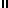 